«В регистр»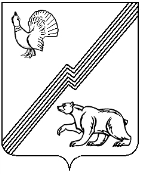 ДУМА ГОРОДА ЮГОРСКАХанты-Мансийского автономного округа-Югры                                 РЕШЕНИЕот 27 апреля 2021 года                                                                                                           № 27Об исполнении бюджета города Югорска за 2020 годВ соответствии со статьями 264.2, 264.5 и 264.6 Бюджетного кодекса Российской Федерации, подпунктом 2 пункта 1 статьи 19, статьей 41 Устава города Югорска, разделом 9 Положения об отдельных вопросах организации и осуществления бюджетного процесса в городе Югорске, утвержденного решением Думы города Югорска от 26.09.2013 №48,ДУМА ГОРОДА ЮГОРСКА РЕШИЛА:	1. Утвердить отчет об исполнении бюджета города Югорска за 2020 год по доходам в сумме 4 252 915 522,28 рублей, по расходам в сумме 4 201 153 768,13 рублей, с превышением доходов над расходами (профицит бюджета города Югорска) в сумме 51 761 754,15 рублей и со следующими показателями:- доходов бюджета города Югорска за 2020 год по кодам классификации доходов бюджетов согласно приложению 1;- расходов бюджета города Югорска за 2020 год по ведомственной структуре расходов бюджета города Югорска согласно приложению 2;- расходов бюджета города Югорска за 2020 год по разделам и подразделам классификации расходов бюджетов согласно приложению 3;- источников финансирования дефицита бюджета города Югорска за 2020 год по кодам классификации источников финансирования дефицитов бюджетов согласно приложению 4.2. Настоящее решение вступает в силу после его опубликования в официальном печатном издании города Югорска.Председатель Думы города Югорска                                                                 В.А. КлиминГлава города Югорска	        					                               А.В. Бородкин«27» апреля 2021 года   (дата подписания)         Приложение 1к решению Думы города Югорскаот 27 апреля 2021 года № 27Доходы бюджета города Югорсказа 2020 год по кодам классификации доходов бюджетов     (рублей)Приложение 2к решению Думы города Югорскаот 27 апреля 2021 года № 27Расходы бюджета города Югорска за 2020 годпо ведомственной структуре расходов бюджета города Югорска(рублей)Приложение 3к решению Думы города Югорскаот 27 апреля 2021 года № 27Расходы бюджета города Югорска за 2020 год по разделам и подразделам классификации расходов бюджетов(рублей)Приложение 4к решению Думы города Югорскаот 27 апреля 2021 года № 27Источники финансирования дефицита бюджета города Югорска за 2020 годпо кодам классификации источников финансирования дефицитов бюджетов (рублей)Код дохода по бюджетной классификацииНаименование показателяИсполненоза годКод дохода по бюджетной классификацииНаименование показателяИсполненоза год123ХДОХОДЫ БЮДЖЕТА - ВСЕГО 4 252 915 522,28000 1 00 00000 00 0000 000НАЛОГОВЫЕ И НЕНАЛОГОВЫЕ ДОХОДЫ1 522 224 032,28000 1 01 00000 00 0000 000Налоги на прибыль, доходы1 184 008 042,64000 1 01 02000 01 0000 110Налог на доходы физических лиц1 184 008 042,64000 1 01 02010 01 0000 110Налог на доходы физических лиц с доходов, источником которых является налоговый агент, за исключением доходов, в отношении которых исчисление и уплата налога осуществляются в соответствии со статьями 227, 227.1 и 228 Налогового кодекса Российской Федерации1 178 139 072,13000 1 01 02020 01 0000 110Налог на доходы физических лиц с доходов, полученных от осуществления деятельности физическими лицами, зарегистрированными в качестве индивидуальных предпринимателей, нотариусов, занимающихся частной практикой, адвокатов, учредивших адвокатские кабинеты, и других лиц, занимающихся частной практикой в соответствии со статьей 227 Налогового кодекса Российской Федерации643 585,68000 1 01 02030 01 0000 110Налог на доходы физических лиц с доходов, полученных физическими лицами в соответствии со статьей 228 Налогового кодекса Российской Федерации4 076 442,92000 1 01 02040 01 0000 110Налог на доходы физических лиц в виде фиксированных авансовых платежей с доходов, полученных физическими лицами, являющимися иностранными гражданами, осуществляющими трудовую деятельность по найму на основании патента в соответствии со статьей 227.1 Налогового кодекса Российской Федерации1 148 941,91000 1 03 00000 00 0000 000Налоги на товары (работы, услуги), реализуемые на территории Российской Федерации23 427 601,30000 1 03 02000 01 0000 110Акцизы по подакцизным товарам (продукции), производимым на территории Российской Федерации23 427 601,30000 1 03 02230 01 0000 110Доходы от уплаты акцизов на дизельное топливо, подлежащие распределению между бюджетами субъектов Российской Федерации и местными бюджетами с учетом установленных дифференцированных нормативов отчислений в местные бюджеты10 805 694,20000 1 03 02231 01 0000 110Доходы от уплаты акцизов на дизельное топливо, подлежащие распределению между бюджетами субъектов Российской Федерации и местными бюджетами с учетом установленных дифференцированных нормативов отчислений в местные бюджеты (по нормативам, установленным Федеральным законом о федеральном бюджете в целях формирования дорожных фондов субъектов Российской Федерации)10 805 694,20000 1 03 02240 01 0000 110Доходы от уплаты акцизов на моторные масла для дизельных и (или) карбюраторных (инжекторных) двигателей, подлежащие распределению между бюджетами субъектов Российской Федерации и местными бюджетами с учетом установленных дифференцированных нормативов отчислений в местные бюджеты77 290,12000 1 03 02241 01 0000 110Доходы от уплаты акцизов на моторные масла для дизельных и (или) карбюраторных (инжекторных) двигателей, подлежащие распределению между бюджетами субъектов Российской Федерации и местными бюджетами с учетом установленных дифференцированных нормативов отчислений в местные бюджеты (по нормативам, установленным Федеральным законом о федеральном бюджете в целях формирования дорожных фондов субъектов Российской Федерации)77 290,12000 1 03 02250 01 0000 110Доходы от уплаты акцизов на автомобильный бензин, подлежащие распределению между бюджетами субъектов Российской Федерации и местными бюджетами с учетом установленных дифференцированных нормативов отчислений в местные бюджеты14 536 694,66000 1 03 02251 01 0000 110Доходы от уплаты акцизов на автомобильный бензин, подлежащие распределению между бюджетами субъектов Российской Федерации и местными бюджетами с учетом установленных дифференцированных нормативов отчислений в местные бюджеты (по нормативам, установленным Федеральным законом о федеральном бюджете в целях формирования дорожных фондов субъектов Российской Федерации)14 536 694,66000 1 03 02260 01 0000 110Доходы от уплаты акцизов на прямогонный бензин, подлежащие распределению между бюджетами субъектов Российской Федерации и местными бюджетами с учетом установленных дифференцированных нормативов отчислений в местные бюджеты-1 992 077,68000 1 03 02261 01 0000 110Доходы от уплаты акцизов на прямогонный бензин, подлежащие распределению между бюджетами субъектов Российской Федерации и местными бюджетами с учетом установленных дифференцированных нормативов отчислений в местные бюджеты (по нормативам, установленным Федеральным законом о федеральном бюджете в целях формирования дорожных фондов субъектов Российской Федерации)-1 992 077,68000 1 05 00000 00 0000 000Налоги на совокупный доход102 635 872,21000 1 05 01000 00 0000 110Налог, взимаемый в связи с применением упрощенной системы налогообложения82 505 004,95000 1 05 01010 01 0000 110Налог, взимаемый с налогоплательщиков, выбравших в качестве объекта налогообложения доходы50 048 495,48000 1 05 01011 01 0000 110Налог, взимаемый с налогоплательщиков, выбравших в качестве объекта налогообложения доходы50 048 495,48000 1 05 01020 01 0000 110Налог, взимаемый с налогоплательщиков, выбравших в качестве объекта налогообложения доходы, уменьшенные на величину расходов32 456 796,00000 1 05 01021 01 0000 110Налог, взимаемый с налогоплательщиков, выбравших в качестве объекта налогообложения доходы, уменьшенные на величину расходов (в том числе минимальный налог, зачисляемый в бюджеты субъектов Российской Федерации)32 456 796,00000 1 05 01050 01 0000 110Минимальный налог, зачисляемый в бюджеты субъектов Российской Федерации (за налоговые периоды, истекшие до 1 января 2016 года)-286,53000 1 05 02000 02 0000 110Единый налог на вмененный доход для отдельных видов деятельности13 543 170,16000 1 05 02010 02 0000 110Единый налог на вмененный доход для отдельных видов деятельности13 543 132,29000 1 05 02020 02 0000 110Единый налог на вмененный доход для отдельных видов деятельности (за налоговые периоды, истекшие до 1 января 2011 года)37,87000 1 05 03000 01 0000 110Единый сельскохозяйственный налог1 447 545,68000 1 05 03010 01 0000 110Единый сельскохозяйственный налог1 447 545,68000 1 05 04000 02 0000 110Налог, взимаемый в связи с применением патентной системы налогообложения5 140 151,42000 1 05 04010 02 0000 110Налог, взимаемый в связи с применением патентной системы налогообложения, зачисляемый в бюджеты городских округов5 140 151,42000 1 06 00000 00 0000 000Налоги на имущество72 848 072,81000 1 06 01000 00 0000 110Налог на имущество физических лиц22 141 812,64000 1 06 01020 04 0000 110Налог на имущество физических лиц, взимаемый по ставкам, применяемым к объектам налогообложения, расположенным в границах городских округов22 141 812,64000 1 06 04000 02 0000 110Транспортный налог14 045 686,95000 1 06 04011 02 0000 110Транспортный налог с организаций4 976 643,25000 1 06 04012 02 0000 110Транспортный налог с физических лиц9 069 043,70000 1 06 06000 00 0000 110Земельный налог36 660 573,22000 1 06 06030 00 0000 110Земельный налог с организаций27 004 178,64000 1 06 06032 04 0000 110Земельный налог с организаций, обладающих земельным участком, расположенным в границах городских округов27 004 178,64000 1 06 06040 00 0000 110Земельный налог с физических лиц9 656 394,58000 1 06 06042 04 0000 110Земельный налог с физических лиц, обладающих земельным участком, расположенным в границах городских округов9 656 394,58000 1 08 00000 00 0000 000Государственная пошлина5 809 406,34000 1 08 03000 01 0000 110Государственная пошлина по делам, рассматриваемым в судах общей юрисдикции, мировыми судьями5 789 406,34000 1 08 03010 01 0000 110Государственная пошлина по делам, рассматриваемым в судах общей юрисдикции, мировыми судьями (за исключением Верховного Суда Российской Федерации)5 789 406,34000 1 08 07000 01 0000 110Государственная пошлина за государственную регистрацию, а также за совершение прочих юридически значимых действий20 000,00000 1 08 07150 01 0000 110Государственная пошлина за выдачу разрешения на установку рекламной конструкции20 000,00000 1 11 00000 00 0000 000Доходы от использования имущества, находящегося в государственной и муниципальной собственности70 408 259,59000 1 11 01000 00 0000 120Доходы в виде прибыли, приходящейся на доли в уставных (складочных) капиталах хозяйственных товариществ и обществ, или дивидендов по акциям, принадлежащим Российской Федерации, субъектам Российской Федерации или муниципальным образованиям74 800,00000 1 11 01040 04 0000 120Доходы в виде прибыли, приходящейся на доли в уставных (складочных) капиталах хозяйственных товариществ и обществ, или дивидендов по акциям, принадлежащим городским округам74 800,00000 1 11 05000 00 0000 120Доходы, получаемые в виде арендной либо иной платы за передачу в возмездное пользование государственного и муниципального имущества (за исключением имущества бюджетных и автономных учреждений, а также имущества государственных и муниципальных унитарных предприятий, в том числе казенных)54 939 153,29000 1 11 05010 00 0000 120Доходы, получаемые в виде арендной платы за земельные участки, государственная собственность на которые не разграничена, а также средства от продажи права на заключение договоров аренды указанных земельных участков43 094 283,60000 1 11 05012 04 0000 120Доходы, получаемые в виде арендной платы за земельные участки, государственная собственность на которые не разграничена и которые расположены в границах городских округов, а также средства от продажи права на заключение договоров аренды указанных земельных участков43 094 283,60000 1 11 05020 00 0000 120Доходы, получаемые в виде арендной платы за земли после разграничения государственной собственности на землю, а также средства от продажи права на заключение договоров аренды указанных земельных участков (за исключением земельных участков бюджетных и автономных учреждений)1 465 157,18000 1 11 05024 04 0000 120Доходы, получаемые в виде арендной платы, а также средства от продажи права на заключение договоров аренды за земли, находящиеся в собственности городских округов (за исключением земельных участков муниципальных бюджетных и автономных учреждений)1 465 157,18000 1 11 05030 00 0000 120Доходы от сдачи в аренду имущества, находящегося в оперативном управлении органов государственной власти, органов местного самоуправления, государственных внебюджетных фондов и созданных ими учреждений (за исключением имущества бюджетных и автономных учреждений)10 379 712,51000 1 11 05034 04 0000 120Доходы от сдачи в аренду имущества, находящегося в оперативном управлении органов управления городских округов и созданных ими учреждений (за исключением имущества муниципальных бюджетных и автономных учреждений)10 379 712,51000 1 11 05300 00 0000 120Плата по соглашениям об установлении сервитута в отношении земельных участков, находящихся в государственной или муниципальной собственности6,74000 1 11 05310 00 0000 120Плата по соглашениям об установлении сервитута в отношении земельных участков, государственная собственность на которые не разграничена1,60000 1 11 05312 04 0000 120Плата по соглашениям об установлении сервитута, заключенным органами местного самоуправления городских округов, государственными или муниципальными предприятиями либо государственными или муниципальными учреждениями в отношении земельных участков, государственная собственность на которые не разграничена и которые расположены в границах городских округов1,60000 1 11 05320 00 0000 120Плата по соглашениям об установлении сервитута в отношении земельных участков после разграничения государственной собственности на землю5,14000 1 11 05324 04 0000 120Плата по соглашениям об установлении сервитута, заключенным органами местного самоуправления городских округов, государственными или муниципальными предприятиями либо государственными или муниципальными учреждениями в отношении земельных участков, находящихся в собственности городских округов5,14000 1 11 09000 00 0000 120Прочие доходы от использования имущества и прав, находящихся в государственной и муниципальной собственности (за исключением имущества бюджетных и автономных учреждений, а также имущества государственных и муниципальных унитарных предприятий, в том числе казенных)15 394 299,56000 1 11 09040 00 0000 120Прочие поступления от использования имущества, находящегося в государственной и муниципальной собственности (за исключением имущества бюджетных и автономных учреждений, а также имущества государственных и муниципальных унитарных предприятий, в том числе казенных)15 394 299,56000 1 11 09044 04 0000 120Прочие поступления от использования имущества, находящегося в собственности городских округов (за исключением имущества муниципальных бюджетных и автономных учреждений, а также имущества муниципальных унитарных предприятий, в том числе казенных)15 394 299,56000 1 12 00000 00 0000 000Платежи при пользовании природными ресурсами1 404 360,16000 1 12 01000 01 0000 120Плата за негативное воздействие на окружающую среду1 404 360,16000 1 12 01010 01 0000 120Плата за выбросы загрязняющих веществ в атмосферный воздух стационарными объектами-1 013 944,16000 1 12 01030 01 0000 120Плата за сбросы загрязняющих веществ в водные объекты338 657,10000 1 12 01040 01 0000 120Плата за размещение отходов производства и потребления2 079 647,22000 1 12 01041 01 0000 120Плата за размещение отходов производства1 890 947,79000 1 12 01042 01 0000 120Плата за размещение твердых коммунальных отходов188 699,43000 1 13 00000 00 0000 000Доходы от оказания платных услуг и компенсации затрат государства2 314 251,00000 1 13 01000 00 0000 130Доходы от оказания платных услуг (работ)19 000,00000 1 13 01990 00 0000 130Прочие доходы от оказания платных услуг (работ)19 000,00000 1 13 01994 04 0000 130Прочие доходы от оказания платных услуг (работ) получателями средств бюджетов городских округов19 000,00000 1 13 02000 00 0000 130Доходы от компенсации затрат государства2 295 251,00000 1 13 02990 00 0000 130Прочие доходы от компенсации затрат государства2 295 251,00000 1 13 02994 04 0000 130Прочие доходы от компенсации затрат бюджетов городских округов2 295 251,00000 1 14 00000 00 0000 000Доходы от продажи материальных и нематериальных активов52 120 251,69000 1 14 01000 00 0000 410Доходы от продажи квартир46 269 516,51000 1 14 01040 04 0000 410Доходы от продажи квартир, находящихся в собственности городских округов46 269 516,51000 1 14 02000 00 0000 000Доходы от реализации имущества, находящегося в государственной и муниципальной собственности (за исключением движимого имущества бюджетных и автономных учреждений, а также имущества государственных и муниципальных унитарных предприятий, в том числе казенных)2 990 180,48000 1 14 02040 04 0000 410Доходы от реализации имущества, находящегося в собственности городских округов (за исключением движимого имущества муниципальных бюджетных и автономных учреждений, а также имущества муниципальных унитарных предприятий, в том числе казенных), в части реализации основных средств по указанному имуществу2 990 180,48000 1 14 02043 04 0000 410Доходы от реализации иного имущества, находящегося в собственности городских округов (за исключением имущества муниципальных бюджетных и автономных учреждений, а также имущества муниципальных унитарных предприятий, в том числе казенных), в части реализации основных средств по указанному имуществу2 990 180,48000 1 14 06000 00 0000 430Доходы от продажи земельных участков, находящихся в государственной и муниципальной собственности2 734 154,43000 1 14 06010 00 0000 430Доходы от продажи земельных участков, государственная собственность на которые не разграничена1 383 582,04000 1 14 06012 04 0000 430Доходы от продажи земельных участков, государственная собственность на которые не разграничена и которые расположены в границах городских округов1 383 582,04000 1 14 06020 00 0000 430Доходы от продажи земельных участков, государственная собственность на которые разграничена (за исключением земельных участков бюджетных и автономных учреждений)1 350 572,39000 1 14 06024 04 0000 430Доходы от продажи земельных участков, находящихся в собственности городских округов (за исключением земельных участков муниципальных бюджетных и автономных учреждений)1 350 572,39000 1 14 06300 00 0000 430Плата за увеличение площади земельных участков, находящихся в частной собственности, в результате перераспределения таких земельных участков и земель (или) земельных участков, находящихся в государственной или муниципальной собственности126 400,27000 1 14 06310 00 0000 430Плата за увеличение площади земельных участков, находящихся в частной собственности, в результате перераспределения таких земельных участков и земель (или) земельных участков, государственная собственность на которые не разграничена108 446,62000 1 14 06312 04 0000 430Плата за увеличение площади земельных участков, находящихся в частной собственности, в результате перераспределения таких земельных участков и земель (или) земельных участков, государственная собственность на которые не разграничена и которые расположены в границах городских округов108 446,62000 1 14 06320 00 0000 430Плата за увеличение площади земельных участков, находящихся в частной собственности, в результате перераспределения таких земельных участков и земельных участков после разграничения государственной собственности на землю17 953,65000 1 14 06324 04 0000 430Плата за увеличение площади земельных участков, находящихся в частной собственности, в результате перераспределения таких земельных участков и земельных участков, находящихся в собственности городских округов17 953,65000 1 16 00000 00 0000 000Штрафы, санкции, возмещение ущерба6 876 659,35000 1 16 01000 01 0000 140Административные штрафы, установленные Кодексом Российской Федерации об административных правонарушениях2 471 596,58000 1 16 01050 01 0000 140Административные штрафы, установленные главой 5 Кодекса Российской Федерации об административных правонарушениях, за административные правонарушения, посягающие на права граждан4 100,00000 1 16 01053 01 0000 140Административные штрафы, установленные главой 5 Кодекса Российской Федерации об административных правонарушениях, за административные правонарушения, посягающие на права граждан, налагаемые мировыми судьями, комиссиями по делам несовершеннолетних и защите их прав4 100,00000 1 16 01060 01 0000 140Административные штрафы, установленные главой 6 Кодекса Российской Федерации об административных правонарушениях, за административные правонарушения, посягающие на здоровье, санитарно-эпидемиологическое благополучие населения и общественную нравственность100 500,00000 1 16 01063 01 0000 140Административные штрафы, установленные главой 6 Кодекса Российской Федерации об административных правонарушениях, за административные правонарушения, посягающие на здоровье, санитарно-эпидемиологическое благополучие населения и общественную нравственность, налагаемые мировыми судьями, комиссиями по делам несовершеннолетних и защите их прав100 500,00000 1 16 01070 01 0000 140Административные штрафы, установленные главой 7 Кодекса Российской Федерации об административных правонарушениях, за административные правонарушения в области охраны собственности16 600,00000 1 16 01073 01 0000 140Административные штрафы, установленные главой 7 Кодекса Российской Федерации об административных правонарушениях, за административные правонарушения в области охраны собственности, налагаемые мировыми судьями, комиссиями по делам несовершеннолетних и защите их прав11 600,00000 1 16 01074 01 0000 140Административные штрафы, установленные главой 7 Кодекса Российской Федерации об административных правонарушениях, за административные правонарушения в области охраны собственности, выявленные должностными лицами органов муниципального контроля5 000,00000 1 16 01080 01 0000 140Административные штрафы, установленные главой 8 Кодекса Российской Федерации об административных правонарушениях, за административные правонарушения в области охраны окружающей среды и природопользования5 500,00000 1 16 01082 01 0000 140Административные штрафы, установленные главой 8 Кодекса Российской Федерации об административных правонарушениях, за административные правонарушения в области охраны окружающей среды и природопользования, налагаемые должностными лицами органов исполнительной власти субъектов Российской Федерации, учреждениями субъектов Российской Федерации5 500,00000 1 16 01090 01 0000 140Административные штрафы, установленные главой 9 Кодекса Российской Федерации об административных правонарушениях, за административные правонарушения в промышленности, строительстве и энергетике100 000,00000 1 16 01092 01 0000 140Административные штрафы, установленные главой 9 Кодекса Российской Федерации об административных правонарушениях, за административные правонарушения в промышленности, строительстве и энергетике, налагаемые должностными лицами органов исполнительной власти субъектов Российской Федерации, учреждениями субъектов Российской Федерации100 000,00000 1 16 01140 01 0000 140Административные штрафы, установленные главой 14 Кодекса Российской Федерации об административных правонарушениях, за административные правонарушения в области предпринимательской деятельности и деятельности саморегулируемых организаций274 047,11000 1 16 01143 01 0000 140Административные штрафы, установленные главой 14 Кодекса Российской Федерации об административных правонарушениях, за административные правонарушения в области предпринимательской деятельности и деятельности саморегулируемых организаций, налагаемые мировыми судьями, комиссиями по делам несовершеннолетних и защите их прав274 047,11000 1 16 01150 01 0000 140Административные штрафы, установленные главой 15 Кодекса Российской Федерации об административных правонарушениях, за административные правонарушения в области финансов, налогов и сборов, страхования, рынка ценных бумаг39 971,89000 1 16 01153 01 0000 140Административные штрафы, установленные главой 15 Кодекса Российской Федерации об административных правонарушениях, за административные правонарушения в области финансов, налогов и сборов, страхования, рынка ценных бумаг (за исключением штрафов, указанных в пункте 6 статьи 46 Бюджетного кодекса Российской Федерации), налагаемые мировыми судьями, комиссиями по делам несовершеннолетних и защите их прав39 971,89000 1 16 01190 01 0000 140Административные штрафы, установленные главой 19 Кодекса Российской Федерации об административных правонарушениях, за административные правонарушения против порядка управления908 000,00000 1 16 01192 01 0000 140Административные штрафы, установленные главой 19 Кодекса Российской Федерации об административных правонарушениях, за административные правонарушения против порядка управления, налагаемые должностными лицами органов исполнительной власти субъектов Российской Федерации, учреждениями субъектов Российской Федерации5 000,00000 1 16 01193 01 0000 140Административные штрафы, установленные главой 19 Кодекса Российской Федерации об административных правонарушениях, за административные правонарушения против порядка управления, налагаемые мировыми судьями, комиссиями по делам несовершеннолетних и защите их прав903 000,00000 1 16 01200 01 0000 140Административные штрафы, установленные главой 20 Кодекса Российской Федерации об административных правонарушениях, за административные правонарушения, посягающие на общественный порядок и общественную безопасность1 022 877,58000 1 16 01203 01 0000 140Административные штрафы, установленные главой 20 Кодекса Российской Федерации об административных правонарушениях, за административные правонарушения, посягающие на общественный порядок и общественную безопасность, налагаемые мировыми судьями, комиссиями по делам несовершеннолетних и защите их прав1 022 877,58000 1 16 02000 02 0000 140Административные штрафы, установленные законами субъектов Российской Федерации об административных правонарушениях61 524,02000 1 16 02010 02 0000 140Административные штрафы, установленные законами субъектов Российской Федерации об административных правонарушениях, за нарушение законов и иных нормативных правовых актов субъектов Российской Федерации61 524,02000 1 16 07000 00 0000 140Штрафы, неустойки, пени, уплаченные в соответствии с законом или договором в случае неисполнения или ненадлежащего исполнения обязательств перед государственным (муниципальным) органом, органом управления государственным внебюджетным фондом, казенным учреждением, Центральным банком Российской Федерации, иной организацией, действующей от имени Российской Федерации3 576 207,29000 1 16 07010 00 0000 140Штрафы, неустойки, пени, уплаченные в случае просрочки исполнения поставщиком (подрядчиком, исполнителем) обязательств, предусмотренных государственным (муниципальным) контрактом5 256,18000 1 16 07010 04 0000 140Штрафы, неустойки, пени, уплаченные в случае просрочки исполнения поставщиком (подрядчиком, исполнителем) обязательств, предусмотренных муниципальным контрактом, заключенным муниципальным органом, казенным учреждением городского округа5 256,18000 1 16 07090 00 0000 140Иные штрафы, неустойки, пени, уплаченные в соответствии с законом или договором в случае неисполнения или ненадлежащего исполнения обязательств перед государственным (муниципальным) органом, казенным учреждением, Центральным банком Российской Федерации3 570 951,11000 1 16 07090 04 0000 140Иные штрафы, неустойки, пени, уплаченные в соответствии с законом или договором в случае неисполнения или ненадлежащего исполнения обязательств перед муниципальным органом, (муниципальным казенным учреждением) городского округа3 570 951,11000 1 16 10000 00 0000 140Платежи в целях возмещения причиненного ущерба (убытков)767 331,46000 1 16 10030 04 0000 140Платежи по искам о возмещении ущерба, а также платежи, уплачиваемые при добровольном возмещении ущерба, причиненного муниципальному имуществу городского округа (за исключением имущества, закрепленного за муниципальными бюджетными (автономными) учреждениями, унитарными предприятиями)209 597,37000 1 16 10032 04 0000 140Прочее возмещение ущерба, причиненного муниципальному имуществу городского округа (за исключением имущества, закрепленного за муниципальными бюджетными (автономными) учреждениями, унитарными предприятиями)209 597,37000 1 16 10060 00 0000 140Платежи в целях возмещения убытков, причиненных уклонением от заключения муниципального контракта72 076,79000 1 16 10061 04 0000 140Платежи в целях возмещения убытков, причиненных уклонением от заключения с муниципальным органом городского округа (муниципальным казенным учреждением) муниципального контракта (за исключением муниципального контракта, финансируемого за счет средств муниципального дорожного фонда)72 076,79000 1 16 10120 00 0000 140Доходы от денежных взысканий (штрафов), поступающие в счет погашения задолженности, образовавшейся до 1 января 2020 года, подлежащие зачислению в бюджеты бюджетной системы Российской Федерации по нормативам, действовавшим в 2019 году485 657,30000 1 16 10123 01 0000 140Доходы от денежных взысканий (штрафов), поступающие в счет погашения задолженности, образовавшейся до 1 января 2020 года, подлежащие зачислению в бюджет муниципального образования по нормативам, действовавшим в 2019 году290 405,56000 1 16 10129 01 0000 140Доходы от денежных взысканий (штрафов), поступающие в счет погашения задолженности, образовавшейся до 1 января 2020 года, подлежащие зачислению в федеральный бюджет и бюджет муниципального образования по нормативам, действовавшим в 2019 году195 251,74000 1 17 00000 00 0000 000Прочие неналоговые доходы371 255,19000 1 17 05000 00 0000 180Прочие неналоговые доходы371 255,19000 1 17 05040 04 0000 180Прочие неналоговые доходы бюджетов городских округов371 255,19000 2 00 00000 00 0000 000БЕЗВОЗМЕЗДНЫЕ ПОСТУПЛЕНИЯ2 730 691 490,00000 2 02 00000 00 0000 000Безвозмездные поступления от других бюджетов бюджетной системы Российской Федерации2 731 179 134,67000 2 02 10000 00 0000 150Дотации бюджетам бюджетной системы Российской Федерации76 151 300,00000 2 02 15002 00 0000 150Дотации бюджетам на поддержку мер по обеспечению сбалансированности бюджетов71 364 600,00000 2 02 15002 04 0000 150Дотации бюджетам городских округов на поддержку мер по обеспечению сбалансированности бюджетов71 364 600,00000 2 02 15853 00 0000 150Дотации бюджетам городских округов на поддержку мер по обеспечению сбалансированности бюджетов на реализацию мероприятий, связанных с обеспечением санитарно-эпидемиологической безопасности при подготовке к проведению общероссийского голосования по вопросу одобрения изменений в Конституцию Российской Федерации352 300,00000 2 02 15853 04 0000 150Дотации бюджетам городских округов на поддержку мер по обеспечению сбалансированности бюджетов на реализацию мероприятий, связанных с обеспечением санитарно-эпидемиологической безопасности при подготовке к проведению общероссийского голосования по вопросу одобрения изменений в Конституцию Российской Федерации352 300,00000 2 02 19999 00 0000 150Прочие дотации4 434 400,00000 2 02 19999 04 0000 150Прочие дотации бюджетам городских округов4 434 400,00000 2 02 20000 00 0000 150Субсидии бюджетам бюджетной системы Российской Федерации (межбюджетные субсидии)949 127 386,39000 2 02 20077 00 0000 150Субсидии бюджетам на софинансирование капитальных вложений в объекты государственной (муниципальной) собственности28 068 099,95000 2 02 20077 04 0000 150Субсидии бюджетам городских округов на софинансирование капитальных вложений в объекты муниципальной собственности28 068 099,95000 2 02 25081 00 0000 150Субсидии бюджетам на государственную поддержку спортивных организаций, осуществляющих подготовку спортивного резерва для сборных команд Российской Федерации287 300,00000 2 02 25081 04 0000 150Субсидии бюджетам городских округов на государственную поддержку спортивных организаций, осуществляющих подготовку спортивного резерва для сборных команд Российской Федерации287 300,00000 2 02 25232 00 0000 150Субсидии бюджетам на создание дополнительных мест для детей в возрасте от 1,5 до 3 лет в образовательных организациях, осуществляющих образовательную деятельность по образовательным программам дошкольного образования291 582 307,69000 2 02 25232 04 0000 150Субсидии бюджетам городских округов на создание дополнительных мест для детей в возрасте от 1,5 до 3 лет в образовательных организациях, осуществляющих образовательную деятельность по образовательным программам дошкольного образования291 582 307,69000 2 02 25304 00 0000 150Субсидии бюджетам на организацию бесплатного горячего питания обучающихся, получающих начальное общее образование в государственных и муниципальных образовательных организациях4 598 370,56000 2 02 25304 04 0000 150Субсидии бюджетам городских округов на организацию бесплатного горячего питания обучающихся, получающих начальное общее образование в государственных и муниципальных образовательных организациях4 598 370,56000 2 02 25497 00 0000 150Субсидии бюджетам на реализацию мероприятий по обеспечению жильем молодых семей22 204 772,94000 2 02 25497 04 0000 150Субсидии бюджетам городских округов на реализацию мероприятий по обеспечению жильем молодых семей22 204 772,94000 2 02 25555 00 0000 150Субсидии бюджетам на реализацию программ формирования современной городской среды8 445 518,90000 2 02 25555 04 0000 150Субсидии бюджетам городских округов на реализацию программ формирования современной городской среды8 445 518,90000 2 02 29999 00 0000 150Прочие субсидии593 941 016,35000 2 02 29999 04 0000 150Прочие субсидии бюджетам городских округов593 941 016,35000 2 02 30000 00 0000 150Субвенции бюджетам бюджетной системы Российской Федерации1 596 209 782,41000 2 02 30024 00 0000 150Субвенции местным бюджетам на выполнение передаваемых полномочий субъектов Российской Федерации1 550 223 973,41000 2 02 30024 04 0000 150Субвенции бюджетам городских округов на выполнение передаваемых полномочий субъектов Российской Федерации1 550 223 973,41000 2 02 30029 00 0000 150Субвенции бюджетам на компенсацию части платы, взимаемой с родителей (законных представителей) за присмотр и уход за детьми, посещающими образовательные организации, реализующие образовательные программы дошкольного образования19 882 000,00000 2 02 30029 04 0000 150Субвенции бюджетам городских округов на компенсацию части платы, взимаемой с родителей (законных представителей) за присмотр и уход за детьми, посещающими образовательные организации, реализующие образовательные программы дошкольного образования19 882 000,00000 2 02 35082 00 0000 150Субвенции бюджетам муниципальных образований на предоставление жилых помещений детям-сиротам и детям, оставшимся без попечения родителей, лицам из их числа по договорам найма специализированных жилых помещений16 720 209,00000 2 02 35082 04 0000 150Субвенции бюджетам городских округов на предоставление жилых помещений детям-сиротам и детям, оставшимся без попечения родителей, лицам из их числа по договорам найма специализированных жилых помещений16 720 209,00000 2 02 35118 00 0000 150Субвенции бюджетам на осуществление первичного воинского учета на территориях, где отсутствуют военные комиссариаты4 203 300,00000 2 02 35118 04 0000 150Субвенции бюджетам городских округов на осуществление первичного воинского учета на территориях, где отсутствуют военные комиссариаты4 203 300,00000 2 02 35120 00 0000 150Субвенции бюджетам на осуществление полномочий по составлению (изменению) списков кандидатов в присяжные заседатели федеральных судов общей юрисдикции в Российской Федерации43 400,00000 2 02 35120 04 0000 150Субвенции бюджетам городских округов на осуществление полномочий по составлению (изменению) списков кандидатов в присяжные заседатели федеральных судов общей юрисдикции в Российской Федерации43 400,00000 2 02 35930 00 0000 150Субвенции бюджетам на государственную регистрацию актов гражданского состояния5 136 900,00000 2 02 35930 04 0000 150Субвенции бюджетам городских округов на государственную регистрацию актов гражданского состояния5 136 900,00000 2 02 40000 00 0000 150Иные межбюджетные трансферты109 690 665,87000 2 02 45303 00 0000 150Межбюджетные трансферты бюджетам на ежемесячное денежное вознаграждение за классное руководство педагогическим работникам государственных и муниципальных общеобразовательных организаций10 720 851,86000 2 02 45303 04 0000 150Межбюджетные трансферты бюджетам городских округов на ежемесячное денежное вознаграждение за классное руководство педагогическим работникам государственных и муниципальных общеобразовательных организаций10 720 851,86000 2 02 45454 00 0000 150Межбюджетные трансферты, передаваемые бюджетам на создание модельных муниципальных библиотек10 000 000,00000 2 02 45454 04 0000 150Межбюджетные трансферты, передаваемые бюджетам городских округов на создание модельных муниципальных библиотек10 000 000,00000 2 02 49999 00 0000 150Прочие межбюджетные трансферты, передаваемые бюджетам88 969 814,01000 2 02 49999 04 0000 150Прочие межбюджетные трансферты, передаваемые бюджетам городских округов88 969 814,01000 2 03 00000 00 0000 000Безвозмездные поступления от государственных (муниципальных) организаций385 500,00000 2 03 04000 04 0000 150Безвозмездные поступления от государственных (муниципальных) организаций в бюджеты городских округов385 500,00000 2 03 04099 04 0000 150Прочие безвозмездные поступления от государственных (муниципальных) организаций в бюджеты городских округов385 500,00000 2 19 00000 00 0000 000Возврат остатков субсидий, субвенций и иных межбюджетных трансфертов, имеющих целевое назначение, прошлых лет-873 144,67000 2 19 00000 04 0000 150Возврат остатков субсидий, субвенций и иных межбюджетных трансфертов, имеющих целевое назначение, прошлых лет из бюджетов городских округов-873 144,67000 2 19 60010 04 0000 150Возврат прочих остатков субсидий, субвенций и иных межбюджетных трансфертов, имеющих целевое назначение, прошлых лет из бюджетов городских округов-873 144,67НаименованиеВедРзПрЦСРВРИсполненов том числе за счет субвенций12345678Дума города Югорска01019 469 045,080,00Общегосударственные вопросы0100118 045 958,030,00Функционирование законодательных (представительных) органов государственной власти и представительных органов муниципальных образований010010311 369 317,510,00Непрограммные направления деятельности0100103400000000011 369 317,510,00Непрограммное направление деятельности "Обеспечение деятельности органов местного самоуправления"0100103401000000011 369 317,510,00Расходы на обеспечение функций органов местного самоуправления010010340100020403 381 362,760,00Расходы на выплаты персоналу в целях обеспечения выполнения функций государственными (муниципальными) органами, казенными учреждениями, органами управления государственными внебюджетными фондами010010340100020401003 222 089,170,00Расходы на выплаты персоналу государственных (муниципальных) органов010010340100020401203 222 089,170,00Закупка товаров, работ и услуг для обеспечения государственных (муниципальных) нужд01001034010002040200159 008,000,00Иные закупки товаров, работ и услуг для обеспечения государственных (муниципальных) нужд01001034010002040240159 008,000,00Иные бюджетные ассигнования01001034010002040800265,590,00Уплата налогов, сборов и иных платежей01001034010002040850265,590,00Председатель Думы города Югорска010010340100021104 403 469,400,00Расходы на выплаты персоналу в целях обеспечения выполнения функций государственными (муниципальными) органами, казенными учреждениями, органами управления государственными внебюджетными фондами010010340100021101004 403 469,400,00Расходы на выплаты персоналу государственных (муниципальных) органов010010340100021101204 403 469,400,00Депутат Думы города Югорска010010340100021203 584 485,350,00Расходы на выплаты персоналу в целях обеспечения выполнения функций государственными (муниципальными) органами, казенными учреждениями, органами управления государственными внебюджетными фондами010010340100021201003 584 485,350,00Расходы на выплаты персоналу государственных (муниципальных) органов010010340100021201203 584 485,350,00Обеспечение деятельности финансовых, налоговых и таможенных органов и органов финансового (финансово-бюджетного) надзора01001066 333 953,520,00Непрограммные направления деятельности010010640000000006 333 953,520,00Непрограммное направление деятельности "Обеспечение деятельности органов местного самоуправления"010010640100000006 333 953,520,00Расходы на обеспечение функций органов местного самоуправления010010640100020401 928 649,340,00Расходы на выплаты персоналу в целях обеспечения выполнения функций государственными (муниципальными) органами, казенными учреждениями, органами управления государственными внебюджетными фондами010010640100020401001 928 649,340,00Расходы на выплаты персоналу государственных (муниципальных) органов010010640100020401201 928 649,340,00Председатель контрольно-счетной палаты города Югорска и его заместитель010010640100022504 405 304,180,00Расходы на выплаты персоналу в целях обеспечения выполнения функций государственными (муниципальными) органами, казенными учреждениями, органами управления государственными внебюджетными фондами010010640100022501004 405 304,180,00Расходы на выплаты персоналу государственных (муниципальных) органов010010640100022501204 405 304,180,00Другие общегосударственные вопросы0100113342 687,000,00Непрограммные направления деятельности01001134000000000342 687,000,00Непрограммное направление деятельности "Обеспечение деятельности органов местного самоуправления"01001134010000000342 687,000,00Прочие мероприятия органов местного самоуправления01001134010002400253 039,000,00Закупка товаров, работ и услуг для обеспечения государственных (муниципальных) нужд01001134010002400200234 039,000,00Иные закупки товаров, работ и услуг для обеспечения государственных (муниципальных) нужд01001134010002400240234 039,000,00Иные бюджетные ассигнования0100113401000240080019 000,000,00Уплата налогов, сборов и иных платежей0100113401000240085019 000,000,00Единовременное денежное вознаграждение гражданам, награжденным Почетной грамотой Думы города Югорска0100113401007262289 648,000,00Социальное обеспечение и иные выплаты населению0100113401007262230089 648,000,00Публичные нормативные выплаты гражданам несоциального характера0100113401007262233089 648,000,00Национальная экономика0100457 101,600,00Связь и информатика010041057 101,600,00Непрограммные направления деятельности0100410400000000057 101,600,00Непрограммное направление деятельности "Обеспечение деятельности органов местного самоуправления"0100410401000000057 101,600,00Услуги в области информационных технологий0100410401002007057 101,600,00Закупка товаров, работ и услуг для обеспечения государственных (муниципальных) нужд0100410401002007020057 101,600,00Иные закупки товаров, работ и услуг для обеспечения государственных (муниципальных) нужд0100410401002007024057 101,600,00Средства массовой информации010121 365 985,450,00Другие вопросы в области средств массовой информации01012041 365 985,450,00Непрограммные направления деятельности010120440000000001 365 985,450,00Непрограммное направление деятельности "Обеспечение деятельности органов местного самоуправления"010120440100000001 365 985,450,00Прочие мероприятия органов местного самоуправления010120440100024001 365 985,450,00Закупка товаров, работ и услуг для обеспечения государственных (муниципальных) нужд010120440100024002001 365 985,450,00Иные закупки товаров, работ и услуг для обеспечения государственных (муниципальных) нужд010120440100024002401 365 985,450,00Администрация города Югорска040684 057 938,62283 615 929,31Общегосударственные вопросы04001296 498 316,567 432 500,00Функционирование высшего должностного лица субъекта Российской Федерации и муниципального образования04001025 229 583,010,00Муниципальная программа города Югорска "Социально-экономическое развитие и муниципальное управление"040010212000000005 229 583,010,00Подпрограмма "Совершенствование системы муниципального стратегического управления, реализация отдельных государственных полномочий"040010212100000005 229 583,010,00Основное мероприятие "Организационно-техническое и финансовое обеспечение деятельности администрации города Югорска и обеспечивающих учреждений, обеспечение мер социальной поддержки отдельным категориям граждан"040010212101000005 229 583,010,00Глава муниципального образования040010212101020305 229 583,010,00Расходы на выплаты персоналу в целях обеспечения выполнения функций государственными (муниципальными) органами, казенными учреждениями, органами управления государственными внебюджетными фондами040010212101020301005 229 583,010,00Расходы на выплаты персоналу государственных (муниципальных) органов040010212101020301205 229 583,010,00Функционирование Правительства Российской Федерации, высших исполнительных органов государственной власти субъектов Российской Федерации, местных администраций0400104118 013 338,940,00Муниципальная программа города Югорска "Социально-экономическое развитие и муниципальное управление"04001041200000000118 013 338,940,00Подпрограмма "Совершенствование системы муниципального стратегического управления, реализация отдельных государственных полномочий"04001041210000000118 013 338,940,00Основное мероприятие "Организационно-техническое и финансовое обеспечение деятельности администрации города Югорска и обеспечивающих учреждений, обеспечение мер социальной поддержки отдельным категориям граждан"04001041210100000118 013 338,940,00Расходы на обеспечение функций органов местного самоуправления04001041210102040118 013 338,940,00Расходы на выплаты персоналу в целях обеспечения выполнения функций государственными (муниципальными) органами, казенными учреждениями, органами управления государственными внебюджетными фондами04001041210102040100115 607 365,740,00Расходы на выплаты персоналу государственных (муниципальных) органов04001041210102040120115 607 365,740,00Закупка товаров, работ и услуг для обеспечения государственных (муниципальных) нужд040010412101020402002 298 327,200,00Иные закупки товаров, работ и услуг для обеспечения государственных (муниципальных) нужд040010412101020402402 298 327,200,00Социальное обеспечение и иные выплаты населению04001041210102040300107 646,000,00Социальные выплаты гражданам, кроме публичных нормативных социальных выплат04001041210102040320107 646,000,00Судебная система040010543 400,0043 400,00Муниципальная программа города Югорска "Профилактика правонарушений, противодействие коррупции и незаконному обороту наркотиков"0400105150000000043 400,0043 400,00Подпрограмма "Профилактика правонарушений"0400105151000000043 400,0043 400,00Основное мероприятие "Обеспечение исполнения государственных полномочий по составлению (изменению) списков кандидатов в присяжные заседатели федеральных судов общей юрисдикции"0400105151040000043 400,0043 400,00Осуществление полномочий по составлению (изменению) списков кандидатов в присяжные заседатели федеральных судов общей юрисдикции в Российской Федерации0400105151045120043 400,0043 400,00Закупка товаров, работ и услуг для обеспечения государственных (муниципальных) нужд0400105151045120020043 400,0043 400,00Иные закупки товаров, работ и услуг для обеспечения государственных (муниципальных) нужд0400105151045120024043 400,0043 400,00Другие общегосударственные вопросы0400113173 211 994,617 389 100,00Муниципальная программа города Югорска "Управление муниципальным имуществом"0400113090000000045 370 375,850,00Подпрограмма "Повышение эффективности управления муниципальным имуществом"0400113091000000045 370 375,850,00Основное мероприятие "Организационно-техническое и финансовое обеспечение деятельности Департамента муниципальной собственности и градостроительства администрации города  Югорска"0400113091020000045 370 375,850,00Расходы на обеспечение функций органов местного самоуправления0400113091020204045 370 375,850,00Расходы на выплаты персоналу в целях обеспечения выполнения функций государственными (муниципальными) органами, казенными учреждениями, органами управления государственными внебюджетными фондами0400113091020204010045 370 375,850,00Расходы на выплаты персоналу государственных (муниципальных) органов0400113091020204012045 370 375,850,00Муниципальная программа города Югорска "Социально-экономическое развитие и муниципальное управление"04001131200000000119 390 760,190,00Подпрограмма "Совершенствование системы муниципального стратегического управления, реализация отдельных государственных полномочий"0400113121000000083 963 660,190,00Основное мероприятие "Организационно-техническое и финансовое обеспечение деятельности администрации города Югорска и обеспечивающих учреждений, обеспечение мер социальной поддержки отдельным категориям граждан"0400113121010000083 963 660,190,00Расходы на обеспечение деятельности (оказание услуг) муниципальных учреждений0400113121010059074 633 602,930,00Расходы на выплаты персоналу в целях обеспечения выполнения функций государственными (муниципальными) органами, казенными учреждениями, органами управления государственными внебюджетными фондами0400113121010059010066 844 928,490,00Расходы на выплаты персоналу казенных учреждений0400113121010059011066 844 928,490,00Закупка товаров, работ и услуг для обеспечения государственных (муниципальных) нужд040011312101005902007 605 170,440,00Иные закупки товаров, работ и услуг для обеспечения государственных (муниципальных) нужд040011312101005902407 605 170,440,00Иные бюджетные ассигнования04001131210100590800183 504,000,00Уплата налогов, сборов и иных платежей04001131210100590850183 504,000,00Прочие мероприятия органов местного самоуправления040011312101024004 356 351,340,00Закупка товаров, работ и услуг для обеспечения государственных (муниципальных) нужд040011312101024002001 243 386,340,00Иные закупки товаров, работ и услуг для обеспечения государственных (муниципальных) нужд040011312101024002401 243 386,340,00Иные бюджетные ассигнования040011312101024008003 112 965,000,00Уплата налогов, сборов и иных платежей040011312101024008503 112 965,000,00Расходы на содержание и обеспечение деятельности органов местного самоуправления040011312101092414 308 258,920,00Закупка товаров, работ и услуг для обеспечения государственных (муниципальных) нужд040011312101092412004 308 258,920,00Иные закупки товаров, работ и услуг для обеспечения государственных (муниципальных) нужд040011312101092412404 308 258,920,00Единовременная денежная выплата к Благодарственному письму главы города Югорска04001131210171601325 201,000,00Социальное обеспечение и иные выплаты населению04001131210171601300325 201,000,00Иные выплаты населению04001131210171601360325 201,000,00Единовременные денежные выплаты гражданам, награжденным Почетной грамотой и Благодарностью главы города Югорска, знаком "За заслуги перед городом Югорском"0400113121017262181 626,000,00Социальное обеспечение и иные выплаты населению0400113121017262130081 626,000,00Публичные нормативные выплаты гражданам несоциального характера0400113121017262133081 626,000,00Реализация мероприятий04001131210199990258 620,000,00Социальное обеспечение и иные выплаты населению04001131210199990300258 620,000,00Иные выплаты населению04001131210199990360258 620,000,00Подпрограмма "Предоставление государственных и муниципальных услуг через многофункциональный центр (МФЦ)"0400113124000000035 427 100,000,00Основное мероприятие "Организация предоставления государственных и муниципальных услуг через многофункциональный центр"0400113124010000035 427 100,000,00Расходы на обеспечение деятельности (оказание услуг) муниципальных учреждений040011312401005901 175 900,000,00Предоставление субсидий бюджетным, автономным учреждениям и иным некоммерческим организациям040011312401005906001 175 900,000,00Субсидии автономным учреждениям040011312401005906201 175 900,000,00Субсидии на организацию предоставления государственных услуг в многофункциональных центрах предоставления государственных и муниципальных услуг0400113124018237032 538 600,000,00Предоставление субсидий бюджетным, автономным учреждениям и иным некоммерческим организациям0400113124018237060032 538 600,000,00Субсидии автономным учреждениям0400113124018237062032 538 600,000,00Софинансирование расходов на организацию предоставления государственных услуг в многофункциональных центрах предоставления государственных и муниципальных услуг040011312401S23701 712 600,000,00Предоставление субсидий бюджетным, автономным учреждениям и иным некоммерческим организациям040011312401S23706001 712 600,000,00Субсидии автономным учреждениям040011312401S23706201 712 600,000,00Муниципальная программа города Югорска "Профилактика правонарушений, противодействие коррупции и незаконному обороту наркотиков"040011315000000007 389 100,007 389 100,00Подпрограмма "Профилактика правонарушений"040011315100000007 389 100,007 389 100,00Основное мероприятие "Обеспечение исполнения государственных полномочий по созданию и обеспечению деятельности административной комиссии города Югорска"040011315103000001 737 400,001 737 400,00Субвенции на осуществление отдельных государственных полномочий по созданию административных комиссий и определению перечня должностных лиц органов местного самоуправления, уполномоченных составлять протоколы об административных правонарушениях, предусмотренных пунктом 2 статьи 48 Закона Ханты-Мансийского автономного округа – Югры от 11 июня 2010 года № 102-оз "Об административных правонарушениях"040011315103842501 737 400,001 737 400,00Расходы на выплаты персоналу в целях обеспечения выполнения функций государственными (муниципальными) органами, казенными учреждениями, органами управления государственными внебюджетными фондами040011315103842501001 458 436,031 458 436,03Расходы на выплаты персоналу государственных (муниципальных) органов040011315103842501201 458 436,031 458 436,03Закупка товаров, работ и услуг для обеспечения государственных (муниципальных) нужд04001131510384250200278 963,97278 963,97Иные закупки товаров, работ и услуг для обеспечения государственных (муниципальных) нужд04001131510384250240278 963,97278 963,97Основное мероприятие "Обеспечение исполнения государственных полномочий по созданию и обеспечению деятельности отдела по организации деятельности комиссии по делам несовершеннолетних и защите их прав при администрации города Югорска"040011315105000005 651 700,005 651 700,00Субвенции на осуществление отдельных государственных полномочий по созданию и осуществлению деятельности муниципальных комиссий по делам несовершеннолетних и защите их прав040011315105842705 651 700,005 651 700,00Расходы на выплаты персоналу в целях обеспечения выполнения функций государственными (муниципальными) органами, казенными учреждениями, органами управления государственными внебюджетными фондами040011315105842701004 990 706,614 990 706,61Расходы на выплаты персоналу государственных (муниципальных) органов040011315105842701204 990 706,614 990 706,61Закупка товаров, работ и услуг для обеспечения государственных (муниципальных) нужд04001131510584270200660 993,39660 993,39Иные закупки товаров, работ и услуг для обеспечения государственных (муниципальных) нужд04001131510584270240660 993,39660 993,39Муниципальная программа города Югорска "Развитие гражданского общества, реализация государственной национальной политики и профилактика экстремизма"04001131600000000641 060,610,00Подпрограмма "Поддержка социально ориентированных некоммерческих организаций"04001131620000000626 060,610,00Основное мероприятие "Развитие форм непосредственного осуществления населением местного самоуправления и участия населения в осуществлении местного самоуправления в городе Югорске"04001131620200000606 060,610,00Субсидии на реализацию мероприятий муниципальных программ (подпрограмм), направленных на развитие форм непосредственного осуществления населением местного самоуправления и участия населения в осуществлении местного самоуправления04001131620282630600 000,000,00Закупка товаров, работ и услуг для обеспечения государственных (муниципальных) нужд04001131620282630200139 459,320,00Иные закупки товаров, работ и услуг для обеспечения государственных (муниципальных) нужд04001131620282630240139 459,320,00Предоставление субсидий бюджетным, автономным учреждениям и иным некоммерческим организациям04001131620282630600460 540,680,00Субсидии некоммерческим организациям (за исключением государственных (муниципальных) учреждений, государственных корпораций (компаний), публично-правовых компаний)04001131620282630630460 540,680,00Софинансирование расходов на реализацию мероприятий муниципальных программ (подпрограмм), направленных на развитие форм непосредственного осуществления населением местного самоуправления и участия населения в осуществлении местного самоуправления040011316202S26306 060,610,00Закупка товаров, работ и услуг для обеспечения государственных (муниципальных) нужд040011316202S26302001 408,680,00Иные закупки товаров, работ и услуг для обеспечения государственных (муниципальных) нужд040011316202S26302401 408,680,00Предоставление субсидий бюджетным, автономным учреждениям и иным некоммерческим организациям040011316202S26306004 651,930,00Субсидии некоммерческим организациям (за исключением государственных (муниципальных) учреждений, государственных корпораций (компаний), публично-правовых компаний)040011316202S26306304 651,930,00Основное мероприятие "Оказание финансовой поддержки социально ориентированным некоммерческим организациям, зарегистрированным и действующим на территории города Югорска, не являющимися государственными (муниципальными) учреждениями"0400113162030000020 000,000,00Субсидии социально ориентированным некоммерческим организациям, не являющимся государственными (муниципальными) учреждениями, пострадавшим в результате введения ограничительных мер, направленных на профилактику и устранение последствий распространения новой коронавирусной инфекции (COVID - 19), на возмещение затрат по оплате арендной платы за недвижимое имущество, коммунальных услуг, затрат на оплату труда работников0400113162036180720 000,000,00Предоставление субсидий бюджетным, автономным учреждениям и иным некоммерческим организациям0400113162036180760020 000,000,00Субсидии некоммерческим организациям (за исключением государственных (муниципальных) учреждений, государственных корпораций (компаний), публично-правовых компаний)0400113162036180763020 000,000,00Подпрограмма "Укрепление межнационального и межконфессионального согласия, поддержка культуры народов, проживающих на территории города Югорска, профилактика экстремизма"0400113163000000015 000,000,00Основное мероприятие "Организация просветительских мероприятий, информационное сопровождение  деятельности по реализации государственной национальной политики"0400113163060000015 000,000,00Субсидии на реализацию мероприятий муниципальных программ в сфере укрепления межнационального и межконфессионального согласия, обеспечения социальной и культурной адаптации мигрантов, профилактики экстремизма040011316306825606 000,000,00Закупка товаров, работ и услуг для обеспечения государственных (муниципальных) нужд040011316306825602006 000,000,00Иные закупки товаров, работ и услуг для обеспечения государственных (муниципальных) нужд040011316306825602406 000,000,00Софинансирование расходов на реализацию мероприятий в сфере укрепления межнационального и межконфессионального согласия, обеспечения социальной и культурной адаптации мигрантов, профилактики экстремизма040011316306S25609 000,000,00Закупка товаров, работ и услуг для обеспечения государственных (муниципальных) нужд040011316306S25602009 000,000,00Иные закупки товаров, работ и услуг для обеспечения государственных (муниципальных) нужд040011316306S25602409 000,000,00Муниципальная программа города Югорска "Развитие муниципальной службы"04001131700000000420 697,960,00Подпрограмма "Повышение профессионального уровня муниципальных служащих и управленческих кадров в городе Югорске"04001131710000000321 742,450,00Основное мероприятие "Организация обучения и оценка компетенций лиц, включенных в резерв управленческих кадров, кадровый резерв"0400113171010000034 397,280,00Реализация мероприятий0400113171019999034 397,280,00Закупка товаров, работ и услуг для обеспечения государственных (муниципальных) нужд0400113171019999020034 397,280,00Иные закупки товаров, работ и услуг для обеспечения государственных (муниципальных) нужд0400113171019999024034 397,280,00Основное мероприятие "Дополнительное профессиональное образование муниципальных служащих по приоритетным и иным направлениям"04001131710200000287 345,170,00Реализация мероприятий04001131710299990287 345,170,00Закупка товаров, работ и услуг для обеспечения государственных (муниципальных) нужд04001131710299990200287 345,170,00Иные закупки товаров, работ и услуг для обеспечения государственных (муниципальных) нужд04001131710299990240287 345,170,00Подпрограмма "Повышение престижа и открытости муниципальной службы в городе Югорске"0400113173000000098 955,510,00Основное мероприятие "Содействие развитию управленческой культуры и повышению престижа муниципальной службы"0400113173010000084 339,000,00Реализация мероприятий0400113173019999084 339,000,00Закупка товаров, работ и услуг для обеспечения государственных (муниципальных) нужд0400113173019999020032 615,000,00Иные закупки товаров, работ и услуг для обеспечения государственных (муниципальных) нужд0400113173019999024032 615,000,00Социальное обеспечение и иные выплаты населению0400113173019999030051 724,000,00Премии и гранты0400113173019999035051 724,000,00Основное мероприятие "Совершенствование механизмов контроля деятельности муниципальных служащих со стороны институтов гражданского общества"0400113173030000014 616,510,00Реализация мероприятий0400113173039999014 616,510,00Закупка товаров, работ и услуг для обеспечения государственных (муниципальных) нужд0400113173039999020014 616,510,00Иные закупки товаров, работ и услуг для обеспечения государственных (муниципальных) нужд0400113173039999024014 616,510,00Национальная оборона040027 526 185,834 203 300,00Мобилизационная и вневойсковая подготовка04002037 526 185,834 203 300,00Муниципальная программа города Югорска "Социально-экономическое развитие и муниципальное управление"040020312000000007 526 185,834 203 300,00Подпрограмма "Совершенствование системы муниципального стратегического управления, реализация отдельных государственных полномочий"040020312100000007 526 185,834 203 300,00Основное мероприятие "Организационно-техническое и финансовое обеспечение деятельности администрации города Югорска и обеспечивающих учреждений, обеспечение мер социальной поддержки отдельным категориям граждан"040020312101000007 526 185,834 203 300,00Осуществление первичного воинского учета на территориях, где отсутствуют военные комиссариаты040020312101511804 203 300,004 203 300,00Расходы на выплаты персоналу в целях обеспечения выполнения функций государственными (муниципальными) органами, казенными учреждениями, органами управления государственными внебюджетными фондами040020312101511801004 203 300,004 203 300,00Расходы на выплаты персоналу государственных (муниципальных) органов040020312101511801204 203 300,004 203 300,00Расходы местного бюджета на реализацию переданного государственного полномочия по осуществлению первичного воинского учета на территориях, где отсутствуют военные комиссариаты040020312101F11803 322 885,830,00Расходы на выплаты персоналу в целях обеспечения выполнения функций государственными (муниципальными) органами, казенными учреждениями, органами управления государственными внебюджетными фондами040020312101F11801003 322 885,830,00Расходы на выплаты персоналу государственных (муниципальных) органов040020312101F11801203 322 885,830,00Национальная безопасность и правоохранительная деятельность040035 453 135,435 136 900,00Органы юстиции04003045 136 900,005 136 900,00Муниципальная программа города Югорска "Социально-экономическое развитие и муниципальное управление"040030412000000005 136 900,005 136 900,00Подпрограмма "Совершенствование системы муниципального стратегического управления, реализация отдельных государственных полномочий"040030412100000005 136 900,005 136 900,00Основное мероприятие "Организационно-техническое и финансовое обеспечение деятельности администрации города Югорска и обеспечивающих учреждений, обеспечение мер социальной поддержки отдельным категориям граждан"040030412101000005 136 900,005 136 900,00Субвенции на осуществление переданных полномочий Российской Федерации на государственную регистрацию актов гражданского состояния040030412101593004 032 500,004 032 500,00Расходы на выплаты персоналу в целях обеспечения выполнения функций государственными (муниципальными) органами, казенными учреждениями, органами управления государственными внебюджетными фондами040030412101593001003 540 289,473 540 289,47Расходы на выплаты персоналу государственных (муниципальных) органов040030412101593001203 540 289,473 540 289,47Закупка товаров, работ и услуг для обеспечения государственных (муниципальных) нужд04003041210159300200492 210,53492 210,53Иные закупки товаров, работ и услуг для обеспечения государственных (муниципальных) нужд04003041210159300240492 210,53492 210,53Субвенции на осуществление переданных полномочий Российской Федерации на государственную регистрацию актов гражданского состояния за счет средств бюджета Ханты-Мансийского автономного округа – Югры040030412101D93001 104 400,001 104 400,00Расходы на выплаты персоналу в целях обеспечения выполнения функций государственными (муниципальными) органами, казенными учреждениями, органами управления государственными внебюджетными фондами040030412101D9300100669 215,70669 215,70Расходы на выплаты персоналу государственных (муниципальных) органов040030412101D9300120669 215,70669 215,70Закупка товаров, работ и услуг для обеспечения государственных (муниципальных) нужд040030412101D9300200435 184,30435 184,30Иные закупки товаров, работ и услуг для обеспечения государственных (муниципальных) нужд040030412101D9300240435 184,30435 184,30Защита населения и территории от чрезвычайных ситуаций природного и техногенного характера0400309166 414,000,00Муниципальная программа города Югорска "Социально-экономическое развитие и муниципальное управление"04003091200000000166 414,000,00Подпрограмма "Совершенствование системы муниципального стратегического управления, реализация отдельных государственных полномочий"04003091210000000166 414,000,00Основное мероприятие "Организационно-техническое и финансовое обеспечение деятельности администрации города Югорска и обеспечивающих учреждений, обеспечение мер социальной поддержки отдельным категориям граждан"04003091210100000166 414,000,00Расходы на проведение мероприятий по гражданской обороне04003091210120616166 414,000,00Закупка товаров, работ и услуг для обеспечения государственных (муниципальных) нужд04003091210120616200166 414,000,00Иные закупки товаров, работ и услуг для обеспечения государственных (муниципальных) нужд04003091210120616240166 414,000,00Другие вопросы в области национальной безопасности и правоохранительной деятельности0400314149 821,430,00Муниципальная программа города Югорска "Профилактика правонарушений, противодействие коррупции и незаконному обороту наркотиков"04003141500000000149 821,430,00Подпрограмма "Профилактика правонарушений"04003141510000000133 571,430,00Основное мероприятие "Создание условий для деятельности народной дружины на территории города Югорска"04003141510200000133 571,430,00Субсидии на создание условий для деятельности народных дружин0400314151028230093 500,000,00Расходы на выплаты персоналу в целях обеспечения выполнения функций государственными (муниципальными) органами, казенными учреждениями, органами управления государственными внебюджетными фондами0400314151028230010089 303,200,00Расходы на выплаты персоналу государственных (муниципальных) органов0400314151028230012089 303,200,00Закупка товаров, работ и услуг для обеспечения государственных (муниципальных) нужд040031415102823002004 196,800,00Иные закупки товаров, работ и услуг для обеспечения государственных (муниципальных) нужд040031415102823002404 196,800,00Софинансирование мероприятий по созданию условий для деятельности народных дружин040031415102S230040 071,430,00Расходы на выплаты персоналу в целях обеспечения выполнения функций государственными (муниципальными) органами, казенными учреждениями, органами управления государственными внебюджетными фондами040031415102S230010038 272,800,00Расходы на выплаты персоналу государственных (муниципальных) органов040031415102S230012038 272,800,00Закупка товаров, работ и услуг для обеспечения государственных (муниципальных) нужд040031415102S23002001 798,630,00Иные закупки товаров, работ и услуг для обеспечения государственных (муниципальных) нужд040031415102S23002401 798,630,00Подпрограмма "Противодействие коррупции"0400314152000000016 250,000,00Основное мероприятие "Обеспечение проведения мероприятий по противодействию коррупции"0400314152010000016 250,000,00Расходы на проведение мероприятий по противодействию коррупции0400314152012061316 250,000,00Закупка товаров, работ и услуг для обеспечения государственных (муниципальных) нужд0400314152012061320016 250,000,00Иные закупки товаров, работ и услуг для обеспечения государственных (муниципальных) нужд0400314152012061324016 250,000,00Национальная экономика04004223 728 246,84206 945 697,00Сельское хозяйство и рыболовство0400405205 277 597,00205 277 597,00Муниципальная программа города Югорска "Автомобильные дороги, транспорт и городская среда"0400405080000000063 200,0063 200,00Подпрограмма "Формирование комфортной городской среды"0400405083000000063 200,0063 200,00Основное мероприятие "Санитарный отлов безнадзорных и бродячих животных"0400405083020000063 200,0063 200,00Субвенции на организацию мероприятий при осуществлении деятельности по обращению с животными без владельцев0400405083028420063 200,0063 200,00Расходы на выплаты персоналу в целях обеспечения выполнения функций государственными (муниципальными) органами, казенными учреждениями, органами управления государственными внебюджетными фондами0400405083028420010063 200,0063 200,00Расходы на выплаты персоналу государственных (муниципальных) органов0400405083028420012063 200,0063 200,00Муниципальная программа города Югорска "Социально-экономическое развитие и муниципальное управление"04004051200000000205 214 397,00205 214 397,00Подпрограмма "Развитие агропромышленного комплекса"04004051230000000205 214 397,00205 214 397,00Основное мероприятие "Осуществление отдельного государственного полномочия по поддержке сельскохозяйственного производства" 04004051230100000205 214 397,00205 214 397,00Субвенции на поддержку животноводства, переработки и реализации продукции животноводства04004051230184150175 041 848,00175 041 848,00Расходы на выплаты персоналу в целях обеспечения выполнения функций государственными (муниципальными) органами, казенными учреждениями, органами управления государственными внебюджетными фондами0400405123018415010044 300,0044 300,00Расходы на выплаты персоналу государственных (муниципальных) органов0400405123018415012044 300,0044 300,00Иные бюджетные ассигнования04004051230184150800174 997 548,00174 997 548,00Субсидии юридическим лицам (кроме некоммерческих организаций), индивидуальным предпринимателям, физическим лицам - производителям товаров, работ, услуг04004051230184150810174 997 548,00174 997 548,00Субсидии на поддержку животноводства, переработки и реализации продукции животноводства04004051230184150810174 997 548,00174 997 548,00Субвенции на поддержку мясного скотоводства, переработки и реализации продукции мясного скотоводства0400405123018416016 638 019,0016 638 019,00Иные бюджетные ассигнования0400405123018416080016 638 019,0016 638 019,00Субсидии юридическим лицам (кроме некоммерческих организаций), индивидуальным предпринимателям, физическим лицам – производителям товаров, работ, услуг0400405123018416081016 638 019,0016 638 019,00Субсидии на поддержку мясного скотоводства, переработки и реализации продукции мясного скотоводства 0400405123018416081016 638 019,0016 638 019,00Субвенции на поддержку малых форм хозяйствования0400405123018417013 534 530,0013 534 530,00Иные бюджетные ассигнования0400405123018417080013 534 530,0013 534 530,00Субсидии юридическим лицам (кроме некоммерческих организаций), индивидуальным предпринимателям, физическим лицам - производителям товаров, работ, услуг0400405123018417081013 534 530,0013 534 530,00Субсидии на поддержку малых форм хозяйствования, на развитие материально – технической базы (за исключением личных подсобных хозяйств)0400405123018417081013 534 530,0013 534 530,00Связь и информатика04004104 480 281,400,00Муниципальная программа города Югорска "Социально-экономическое развитие и муниципальное управление"04004101200000000953 241,120,00Подпрограмма "Совершенствование системы муниципального стратегического управления, реализация отдельных государственных полномочий"04004101210000000953 241,120,00Основное мероприятие "Организационно-техническое и финансовое обеспечение деятельности администрации города Югорска и обеспечивающих учреждений, обеспечение мер социальной поддержки отдельным категориям граждан"04004101210100000953 241,120,00Расходы на содержание и обеспечение деятельности органов местного самоуправления0400410121010924132 828,400,00Закупка товаров, работ и услуг для обеспечения государственных (муниципальных) нужд0400410121010924120032 828,400,00Иные закупки товаров, работ и услуг для обеспечения государственных (муниципальных) нужд0400410121010924124032 828,400,00Услуги в области информационных технологий04004101210120070920 412,720,00Закупка товаров, работ и услуг для обеспечения государственных (муниципальных) нужд04004101210120070200920 412,720,00Иные закупки товаров, работ и услуг для обеспечения государственных (муниципальных) нужд04004101210120070240920 412,720,00Муниципальная программа города Югорска "Развитие информационного общества"040041013000000003 527 040,280,00Основное мероприятие "Развитие электронного правительства, формирование и сопровождение информационных ресурсов и систем, обеспечение доступа к ним"04004101300100000861 134,020,00Услуги в области информационных технологий04004101300120070201 900,000,00Закупка товаров, работ и услуг для обеспечения государственных (муниципальных) нужд04004101300120070200201 900,000,00Иные закупки товаров, работ и услуг для обеспечения государственных (муниципальных) нужд04004101300120070240201 900,000,00Реализация мероприятий в области информационно-коммуникационных технологий и связи04004101300120618659 234,020,00Закупка товаров, работ и услуг для обеспечения государственных (муниципальных) нужд04004101300120618200659 234,020,00Иные закупки товаров, работ и услуг для обеспечения государственных (муниципальных) нужд04004101300120618240659 234,020,00Основное мероприятие "Развитие технической базы для становления информационного общества и электронного правительства, обеспечение деятельности органов местного самоуправления города Югорска"040041013002000001 885 442,260,00Реализация мероприятий в области информационно-коммуникационных технологий и связи040041013002206181 673 234,970,00Закупка товаров, работ и услуг для обеспечения государственных (муниципальных) нужд040041013002206182001 673 234,970,00Иные закупки товаров, работ и услуг для обеспечения государственных (муниципальных) нужд040041013002206182401 673 234,970,00Реализация мероприятий04004101300299990212 207,290,00Закупка товаров, работ и услуг для обеспечения государственных (муниципальных) нужд04004101300299990200212 207,290,00Иные закупки товаров, работ и услуг для обеспечения государственных (муниципальных) нужд04004101300299990240212 207,290,00Основное мероприятие "Развитие системы обеспечения информационной безопасности органов местного самоуправления города Югорска"04004101300300000780 464,000,00Услуги в области информационных технологий04004101300320070335 730,000,00Закупка товаров, работ и услуг для обеспечения государственных (муниципальных) нужд04004101300320070200335 730,000,00Иные закупки товаров, работ и услуг для обеспечения государственных (муниципальных) нужд04004101300320070240335 730,000,00Реализация мероприятий в области информационно-коммуникационных технологий и связи04004101300320618444 734,000,00Закупка товаров, работ и услуг для обеспечения государственных (муниципальных) нужд04004101300320618200444 734,000,00Иные закупки товаров, работ и услуг для обеспечения государственных (муниципальных) нужд04004101300320618240444 734,000,00Другие вопросы в области национальной экономики040041213 970 368,441 668 100,00Муниципальная программа города Югорска "Социально-экономическое развитие и муниципальное управление"0400412120000000013 970 368,441 668 100,00Подпрограмма "Развитие малого и среднего предпринимательства"0400412122000000012 213 243,640,00Основное мероприятие "Оказание мер поддержки субъектам малого и среднего предпринимательства, в том числе осуществляющим деятельность в отраслях, пострадавших от распространения новой коронавирусной инфекции"040041212201000007 319 039,090,00Субсидии субъектам малого и среднего предпринимательства, пострадавшим в результате введения ограничительных мер, направленных на профилактику и устранение последствий распространения новой коронавирусной инфекции (COVID - 19), на возмещение затрат на оплату труда работников040041212201616052 438 130,000,00Иные бюджетные ассигнования040041212201616058002 438 130,000,00Субсидии юридическим лицам (кроме некоммерческих организаций), индивидуальным предпринимателям, физическим лицам - производителям товаров, работ, услуг040041212201616058102 438 130,000,00Субсидии субъектам малого и среднего предпринимательства, пострадавшим в результате введения ограничительных мер, направленных на профилактику и устранение последствий распространения новой коронавирусной инфекции (COVID – 19), на возмещение затрат на оплату труда работников 040041212201616058102 438 130,000,00Субсидии на поддержку малого и среднего предпринимательства040041212201823804 295 200,000,00Иные бюджетные ассигнования040041212201823808004 295 200,000,00Субсидии юридическим лицам (кроме некоммерческих организаций), индивидуальным предпринимателям, физическим лицам - производителям товаров, работ, услуг040041212201823808104 295 200,000,00Субсидия субъектам малого и среднего предпринимательства, пострадавшим в результате введения ограничительных мер, направленных на профилактику и устранение последствий распространения новой коронавирусной инфекции (COVID - 19) , на возмещение затрат на расходы по оплате арендной платы на недвижимое имущество (за исключением государственного и муниципального), коммунальных услуг и жилищно-коммунальных услуг040041212201823808104 295 200,000,00Софинансирование субсидий на поддержку малого и среднего предпринимательства040041212201S2380585 709,090,00Иные бюджетные ассигнования040041212201S2380800585 709,090,00Субсидии юридическим лицам (кроме некоммерческих организаций), индивидуальным предпринимателям, физическим лицам - производителям товаров, работ, услуг040041212201S2380810585 709,090,00Субсидия субъектам малого и среднего предпринимательства, пострадавшим в результате введения ограничительных мер, направленных на профилактику и устранение последствий распространения новой коронавирусной инфекции (COVID - 19) , на возмещение затрат на расходы по оплате арендной платы на недвижимое имущество (за исключением государственного и муниципального), коммунальных услуг и жилищно-коммунальных услуг040041212201S2380810585 709,090,00Основное мероприятие "Участие в реализации регионального проекта "Расширение доступа субъектов малого и среднего предпринимательства к финансовой поддержке, в том числе к льготному финансированию"0400412122I4000004 648 750,000,00Субсидии на поддержку малого и среднего предпринимательства0400412122I4823804 090 900,000,00Иные бюджетные ассигнования0400412122I4823808004 090 900,000,00Субсидии юридическим лицам (кроме некоммерческих организаций), индивидуальным предпринимателям, физическим лицам - производителям товаров, работ, услуг0400412122I4823808104 090 900,000,00Субсидии в целях возмещения части затрат субъектам малого и среднего предпринимательства, осуществляющим социально-значимые виды деятельности и деятельность в социальной сфере0400412122I4823808103 562 900,000,00Субсидии в целях возмещения части затрат начинающим предпринимателям на расходы, связанные с началом предпринимательской деятельности0400412122I482380810528 000,000,00Софинансирование субсидий на поддержку малого и среднего предпринимательства0400412122I4S2380557 850,000,00Иные бюджетные ассигнования0400412122I4S2380800557 850,000,00Субсидии юридическим лицам (кроме некоммерческих организаций), индивидуальным предпринимателям, физическим лицам - производителям товаров, работ, услуг0400412122I4S2380810557 850,000,00Субсидии в целях возмещения части затрат субъектам малого и среднего предпринимательства, осуществляющим социально-значимые виды деятельности и деятельность в социальной сфере0400412122I4S2380810485 850,000,00Субсидии в целях возмещения части затрат начинающим предпринимателям на расходы, связанные с началом предпринимательской деятельности0400412122I4S238081072 000,000,00Основное мероприятие "Участие в реализации регионального проекта "Популяризация предпринимательства"0400412122I800000245 454,550,00Субсидии на поддержку малого и среднего предпринимательства0400412122I882380216 000,000,00Закупка товаров, работ и услуг для обеспечения государственных (муниципальных) нужд0400412122I882380200216 000,000,00Иные закупки товаров, работ и услуг для обеспечения государственных (муниципальных) нужд0400412122I882380240216 000,000,00Софинансирование субсидий на поддержку малого и среднего предпринимательства0400412122I8S238029 454,550,00Закупка товаров, работ и услуг для обеспечения государственных (муниципальных) нужд0400412122I8S238020029 454,550,00Иные закупки товаров, работ и услуг для обеспечения государственных (муниципальных) нужд0400412122I8S238024029 454,550,00Подпрограмма "Улучшение условий и охраны труда"040041212500000001 757 124,801 668 100,00Основное мероприятие "Проведение конкурсов в сфере охраны труда, информирование и агитация по охране труда"0400412125010000089 024,800,00Реализация мероприятий0400412125019999089 024,800,00Закупка товаров, работ и услуг для обеспечения государственных (муниципальных) нужд0400412125019999020059 024,800,00Иные закупки товаров, работ и услуг для обеспечения государственных (муниципальных) нужд0400412125019999024059 024,800,00Социальное обеспечение и иные выплаты населению0400412125019999030030 000,000,00Премии и гранты0400412125019999035030 000,000,00Основное мероприятие "Осуществление отдельных государственных полномочий в сфере трудовых отношений и государственного управления охраной труда"040041212502000001 668 100,001 668 100,00Субвенции на осуществление отдельных государственных полномочий в сфере трудовых отношений и государственного управления охраной труда 040041212502841201 668 100,001 668 100,00Расходы на выплаты персоналу в целях обеспечения выполнения функций государственными (муниципальными) органами, казенными учреждениями, органами управления государственными внебюджетными фондами040041212502841201001 628 997,981 628 997,98Расходы на выплаты персоналу государственных (муниципальных) органов040041212502841201201 628 997,981 628 997,98Закупка товаров, работ и услуг для обеспечения государственных (муниципальных) нужд0400412125028412020039 102,0239 102,02Иные закупки товаров, работ и услуг для обеспечения государственных (муниципальных) нужд0400412125028412024039 102,0239 102,02Жилищно-коммунальное хозяйство0400538 269 739,674 300,00Другие вопросы в области жилищно-коммунального хозяйства040050538 269 739,674 300,00Муниципальная программа города Югорска "Развитие жилищной сферы"040050506000000004 300,004 300,00Подпрограмма "Обеспечение мерами государственной поддержки по улучшению жилищных условий отдельных категорий граждан"040050506300000004 300,004 300,00Основное мероприятие "Обеспечение деятельности по предоставлению финансовой поддержки на приобретение жилья отдельными категориями граждан"040050506305000004 300,004 300,00Субвенции на реализацию полномочий, указанных в пунктах 3.1, 3.2 статьи 2 Закона Ханты-Мансийского автономного округа – Югры от 31 марта 2009 года № 36-оз "О наделении органов местного самоуправления муниципальных образований Ханты-Мансийского автономного округа – Югры отдельными государственными полномочиями для обеспечения жилыми помещениями отдельных категорий граждан, определенных федеральным законодательством"040050506305842204 300,004 300,00Закупка товаров, работ и услуг для обеспечения государственных (муниципальных) нужд040050506305842202004 300,004 300,00Иные закупки товаров, работ и услуг для обеспечения государственных (муниципальных) нужд040050506305842202404 300,004 300,00Муниципальная программа города Югорска "Развитие жилищно-коммунального комплекса и повышение энергетической эффективности"0400505070000000038 265 439,670,00Основное мероприятие "Организационно-техническое и финансовое обеспечение деятельности департамента жилищно-коммунального и строительного комплекса администрации города Югорска"0400505070060000038 265 439,670,00Расходы на обеспечение функций органов местного самоуправления0400505070060204038 265 439,670,00Расходы на выплаты персоналу в целях обеспечения выполнения функций государственными (муниципальными) органами, казенными учреждениями, органами управления государственными внебюджетными фондами0400505070060204010038 265 439,670,00Расходы на выплаты персоналу государственных (муниципальных) органов0400505070060204012038 265 439,670,00Охрана окружающей среды04006149 417,40120 900,00Другие вопросы в области охраны окружающей среды0400605149 417,40120 900,00Муниципальная программа города Югорска "Охрана окружающей среды, использование и защита городских лесов"04006051000000000149 417,40120 900,00Основное мероприятие "Организация и развитие системы экологического образования, просвещения и формирования экологической культуры"0400605100010000028 517,400,00Иные межбюджетные трансферты на премирование победителей экологических конкурсов0400605100018513028 517,400,00Расходы на выплаты персоналу в целях обеспечения выполнения функций государственными (муниципальными) органами, казенными учреждениями, органами управления государственными внебюджетными фондами0400605100018513010028 517,400,00Расходы на выплаты персоналу государственных (муниципальных) органов0400605100018513012028 517,400,00Основное мероприятие "Регулирование деятельности в сфере обращения с твердыми коммунальными отходами"04006051000300000120 900,00120 900,00Субвенции на осуществление отдельных государственных полномочий Ханты-Мансийского автономного округа – Югры в сфере обращения с твердыми коммунальными отходами04006051000384290120 900,00120 900,00Расходы на выплаты персоналу в целях обеспечения выполнения функций государственными (муниципальными) органами, казенными учреждениями, органами управления государственными внебюджетными фондами04006051000384290100113 800,00113 800,00Расходы на выплаты персоналу государственных (муниципальных) органов04006051000384290120113 800,00113 800,00Закупка товаров, работ и услуг для обеспечения государственных (муниципальных) нужд040060510003842902007 100,007 100,00Иные закупки товаров, работ и услуг для обеспечения государственных (муниципальных) нужд040060510003842902407 100,007 100,00Культура, кинематография040087 926 787,31418 000,00Другие вопросы в области культуры, кинематографии04008047 926 787,31418 000,00Муниципальная программа города Югорска "Культурное пространство"040080403000000007 508 787,310,00Подпрограмма "Организационные, экономические механизмы развития культуры"040080403300000007 508 787,310,00Основное мероприятие "Организационно-техническое и финансовое обеспечение деятельности Управления культуры администрации города Югорска"040080403301000007 508 787,310,00Расходы на обеспечение функций органов местного самоуправления040080403301020407 508 787,310,00Расходы на выплаты персоналу в целях обеспечения выполнения функций государственными (муниципальными) органами, казенными учреждениями, органами управления государственными внебюджетными фондами040080403301020401007 508 787,310,00Расходы на выплаты персоналу государственных (муниципальных) органов040080403301020401207 508 787,310,00Муниципальная программа города Югорска "Социально-экономическое развитие и муниципальное управление"04008041200000000418 000,00418 000,00Подпрограмма "Совершенствование системы муниципального стратегического управления, реализация отдельных государственных полномочий"04008041210000000418 000,00418 000,00Основное мероприятие "Организационно-техническое и финансовое обеспечение деятельности администрации города Югорска и обеспечивающих учреждений, обеспечение мер социальной поддержки отдельным категориям граждан"04008041210100000418 000,00418 000,00Субвенции на осуществление полномочий по хранению, комплектованию, учету и использованию архивных документов, относящихся к государственной собственности Ханты-Мансийского автономного округа – Югры04008041210184100418 000,00418 000,00Закупка товаров, работ и услуг для обеспечения государственных (муниципальных) нужд04008041210184100200418 000,00418 000,00Иные закупки товаров, работ и услуг для обеспечения государственных (муниципальных) нужд04008041210184100240418 000,00418 000,00Здравоохранение040092 142 335,0234 000,00Санитарно-эпидемиологическое благополучие04009072 108 335,020,00Муниципальная программа города Югорска "Социально-экономическое развитие и муниципальное управление"040090712000000001 359 977,860,00Подпрограмма "Совершенствование системы муниципального стратегического управления, реализация отдельных государственных полномочий"040090712100000001 359 977,860,00Основное мероприятие "Организационно-техническое и финансовое обеспечение деятельности администрации города Югорска и обеспечивающих учреждений, обеспечение мер социальной поддержки отдельным категориям граждан"040090712101000001 359 977,860,00Расходы на проведение мероприятий по профилактике и устранению последствий распространения новой коронавирусной инфекции040090712101206171 179 978,010,00Закупка товаров, работ и услуг для обеспечения государственных (муниципальных) нужд040090712101206172001 179 978,010,00Иные закупки товаров, работ и услуг для обеспечения государственных (муниципальных) нужд040090712101206172401 179 978,010,00Иные межбюджетные трансферты за счет средств резервного фонда Правительства Ханты-Мансийского автономного округа - Югры04009071210185150179 999,850,00Закупка товаров, работ и услуг для обеспечения государственных (муниципальных) нужд04009071210185150200179 999,850,00Иные закупки товаров, работ и услуг для обеспечения государственных (муниципальных) нужд04009071210185150240179 999,850,00Непрограммные направления деятельности04009074000000000748 357,160,00Непрограммное направление деятельности "Расходы на мероприятия по профилактике заболеваний и формированию здорового образа жизни"04009074020000000748 357,160,00Расходы на проведение мероприятий по профилактике и устранению последствий распространения новой коронавирусной инфекции04009074020020617748 357,160,00Закупка товаров, работ и услуг для обеспечения государственных (муниципальных) нужд04009074020020617200748 357,160,00Иные закупки товаров, работ и услуг для обеспечения государственных (муниципальных) нужд04009074020020617240748 357,160,00Другие вопросы в области здравоохранения040090934 000,0034 000,00Муниципальная программа города Югорска "Автомобильные дороги, транспорт и городская среда"0400909080000000034 000,0034 000,00Подпрограмма "Формирование комфортной городской среды"0400909083000000034 000,0034 000,00Основное мероприятие "Содержание и текущий ремонт объектов благоустройства"0400909083050000034 000,0034 000,00Субвенции на организацию осуществления мероприятий по проведению дезинсекции и дератизации в Ханты-Мансийском автономном округе – Югре0400909083058428034 000,0034 000,00Расходы на выплаты персоналу в целях обеспечения выполнения функций государственными (муниципальными) органами, казенными учреждениями, органами управления государственными внебюджетными фондами0400909083058428010034 000,0034 000,00Расходы на выплаты персоналу государственных (муниципальных) органов0400909083058428012034 000,0034 000,00Социальная политика0401068 746 190,9659 320 332,31Пенсионное обеспечение04010014 668 660,170,00Муниципальная программа города Югорска "Социально-экономическое развитие и муниципальное управление"040100112000000004 668 660,170,00Подпрограмма "Совершенствование системы муниципального стратегического управления, реализация отдельных государственных полномочий"040100112100000004 668 660,170,00Основное мероприятие "Организационно-техническое и финансовое обеспечение деятельности администрации города Югорска и обеспечивающих учреждений, обеспечение мер социальной поддержки отдельным категориям граждан"040100112101000004 668 660,170,00Дополнительная пенсия за выслугу лет040100112101716024 668 660,170,00Социальное обеспечение и иные выплаты населению040100112101716023004 668 660,170,00Социальные выплаты гражданам, кроме публичных нормативных социальных выплат040100112101716023204 668 660,170,00Социальное обеспечение населения04010034 757 198,480,00Муниципальная программа города Югорска "Социально-экономическое развитие и муниципальное управление"040100312000000004 757 198,480,00Подпрограмма "Совершенствование системы муниципального стратегического управления, реализация отдельных государственных полномочий"040100312100000004 757 198,480,00Основное мероприятие "Организационно-техническое и финансовое обеспечение деятельности администрации города Югорска и обеспечивающих учреждений, обеспечение мер социальной поддержки отдельным категориям граждан"040100312101000004 757 198,480,00Компенсация расходов на оплату стоимости проезда к месту получения медицинской помощи и обратно категориям лиц, получающим медицинскую помощь в рамках Программы государственных гарантий оказания гражданам Российской Федерации, проживающим на территории Ханты-Мансийского автономного округа-Югры, бесплатной медицинской помощи, если необходимые медицинские услуги не могут быть предоставлены по месту проживания04010031210171603535 100,410,00Социальное обеспечение и иные выплаты населению04010031210171603300535 100,410,00Социальные выплаты гражданам, кроме публичных нормативных социальных выплат04010031210171603320535 100,410,00Единовременная материальная помощь гражданам, оказавшимся в трудной жизненной или чрезвычайной ситуации04010031210171607484 768,000,00Социальное обеспечение и иные выплаты населению04010031210171607300484 768,000,00Социальные выплаты гражданам, кроме публичных нормативных социальных выплат04010031210171607320484 768,000,00Ежемесячное денежное вознаграждение Почетным гражданам города Югорска040100312101726113 697 840,000,00Социальное обеспечение и иные выплаты населению040100312101726113003 697 840,000,00Публичные нормативные выплаты гражданам несоциального характера040100312101726113303 697 840,000,00Реализация мероприятий0401003121019999039 490,070,00Закупка товаров, работ и услуг для обеспечения государственных (муниципальных) нужд0401003121019999020039 490,070,00Иные закупки товаров, работ и услуг для обеспечения государственных (муниципальных) нужд0401003121019999024039 490,070,00Охрана семьи и детства040100445 964 196,6445 964 196,64Муниципальная программа города Югорска "Социально-экономическое развитие и муниципальное управление"0401004120000000045 964 196,6445 964 196,64Подпрограмма "Совершенствование системы муниципального стратегического управления, реализация отдельных государственных полномочий"0401004121000000045 964 196,6445 964 196,64Основное мероприятие "Осуществление отдельного государственного полномочия по осуществлению деятельности по опеке и попечительству"0401004121020000045 964 196,6445 964 196,64Субвенции на предоставление дополнительных мер социальной поддержки детям-сиротам и детям, оставшимся без попечения родителей, лицам из числа детей-сирот и детей, оставшихся без попечения родителей, усыновителям, приемным родителям0401004121028406045 964 196,6445 964 196,64Социальное обеспечение и иные выплаты населению0401004121028406030045 964 196,6445 964 196,64Социальные выплаты гражданам, кроме публичных нормативных социальных выплат0401004121028406032045 964 196,6445 964 196,64Другие вопросы в области социальной политики040100613 356 135,6713 356 135,67Муниципальная программа города Югорска "Социально-экономическое развитие и муниципальное управление"0401006120000000013 356 135,6713 356 135,67Подпрограмма "Совершенствование системы муниципального стратегического управления, реализация отдельных государственных полномочий"0401006121000000013 356 135,6713 356 135,67Основное мероприятие "Организационно-техническое и финансовое обеспечение деятельности администрации города Югорска и обеспечивающих учреждений, обеспечение мер социальной поддержки отдельным категориям граждан"0401006121010000013 356 135,6713 356 135,67Единая субвенция на осуществление деятельности по опеке и попечительству (за исключением осуществления контроля за использованием и сохранностью жилых помещений, нанимателями или членами семей нанимателей по договорам социального найма либо собственниками которых являются дети-сироты и дети, оставшиеся без попечения родителей, за обеспечением надлежащего санитарного и технического состояния жилых помещений, а также за распоряжением ими)0401006121018432113 100 635,6713 100 635,67Расходы на выплаты персоналу в целях обеспечения выполнения функций государственными (муниципальными) органами, казенными учреждениями, органами управления государственными внебюджетными фондами0401006121018432110011 252 800,0811 252 800,08Расходы на выплаты персоналу государственных (муниципальных) органов0401006121018432112011 252 800,0811 252 800,08Закупка товаров, работ и услуг для обеспечения государственных (муниципальных) нужд040100612101843212001 287 495,591 287 495,59Иные закупки товаров, работ и услуг для обеспечения государственных (муниципальных) нужд040100612101843212401 287 495,591 287 495,59Предоставление субсидий бюджетным, автономным учреждениям и иным некоммерческим организациям04010061210184321600560 340,00560 340,00Субсидии некоммерческим организациям (за исключением государственных (муниципальных) учреждений, государственных корпораций (компаний), публично-правовых компаний)04010061210184321630560 340,00560 340,00Субсидии на оплату услуг по подготовке граждан, выразивших желание стать опекунами или попечителями либо принять детей, оставшихся без попечения родителей, в семью на воспитание в иных установленных семейным законодательством Российской Федерации формах04010061210184321630560 340,00560 340,00Единая субвенция на осуществление деятельности по опеке и попечительству (на осуществление контроля за использованием и сохранностью жилых помещений, нанимателями или членами семей нанимателей по договорам социального найма либо собственниками которых являются дети-сироты и дети, оставшиеся без попечения родителей, за обеспечением надлежащего санитарного и технического состояния жилых помещений, а также за распоряжением ими)04010061210184322255 500,00255 500,00Расходы на выплаты персоналу в целях обеспечения выполнения функций государственными (муниципальными) органами, казенными учреждениями, органами управления государственными внебюджетными фондами04010061210184322100255 500,00255 500,00Расходы на выплаты персоналу государственных (муниципальных) органов04010061210184322120255 500,00255 500,00Физическая культура и спорт0401112 609 736,600,00Другие вопросы в области физической культуры и спорта040110512 609 736,600,00Муниципальная программа города Югорска "Молодежная политика и организация временного трудоустройства"0401105050000000012 609 736,600,00Подпрограмма "Молодежь города Югорска"0401105051000000012 609 736,600,00Основное мероприятие "Организационно – техническое и финансовое обеспечение Управления социальной политики администрации города Югорска"0401105051060000012 609 736,600,00Расходы на обеспечение функций органов местного самоуправления0401105051060204012 609 736,600,00Расходы на выплаты персоналу в целях обеспечения выполнения функций государственными (муниципальными) органами, казенными учреждениями, органами управления государственными внебюджетными фондами0401105051060204010012 609 736,600,00Расходы на выплаты персоналу государственных (муниципальных) органов0401105051060204012012 609 736,600,00Средства массовой информации0401221 007 847,000,00Периодическая печать и издательства040120210 520 000,000,00Муниципальная программа города Югорска "Развитие гражданского общества, реализация государственной национальной политики и профилактика экстремизма"0401202160000000010 520 000,000,00Подпрограмма "Информационное сопровождение деятельности органов местного самоуправления"0401202161000000010 520 000,000,00Основное мероприятие "Освещение деятельности органов местного самоуправления, социально-экономического развития города Югорска в средствах массовой информации и иными способами"0401202161010000010 520 000,000,00Субсидии МУП "Югорский информационно-издательский центр" в целях финансового обеспечения затрат в связи с опубликованием муниципальных правовых актов и иной официальной информации города Югорска0401202161016160110 520 000,000,00Иные бюджетные ассигнования0401202161016160180010 520 000,000,00Субсидии юридическим лицам (кроме некоммерческих организаций), индивидуальным предпринимателям, физическим лицам - производителям товаров, работ, услуг0401202161016160181010 520 000,000,00Субсидии МУП «Югорский информационно-издательский центр» в целях финансового обеспечения затрат в связи с опубликованием муниципальных правовых актов и иной официальной информации города Югорска0401202161016160181010 520 000,000,00Другие вопросы в области средств массовой информации040120410 487 847,000,00Муниципальная программа города Югорска "Развитие гражданского общества, реализация государственной национальной политики и профилактика экстремизма"0401204160000000010 487 847,000,00Подпрограмма "Информационное сопровождение деятельности органов местного самоуправления"0401204161000000010 487 847,000,00Основное мероприятие "Освещение деятельности органов местного самоуправления, социально-экономического развития города Югорска в средствах массовой информации и иными способами"0401204161010000010 299 792,000,00Реализация мероприятий0401204161019999010 299 792,000,00Закупка товаров, работ и услуг для обеспечения государственных (муниципальных) нужд0401204161019999020010 299 792,000,00Иные закупки товаров, работ и услуг для обеспечения государственных (муниципальных) нужд0401204161019999024010 299 792,000,00Основное мероприятие "Мониторинг информационного сопровождения деятельности органов местного самоуправления, социально-экономического развития города Югорска"04012041610200000188 055,000,00Реализация мероприятий04012041610299990188 055,000,00Закупка товаров, работ и услуг для обеспечения государственных (муниципальных) нужд04012041610299990200188 055,000,00Иные закупки товаров, работ и услуг для обеспечения государственных (муниципальных) нужд04012041610299990240188 055,000,00Департамент финансов администрации города Югорска05050 649 100,310,00Общегосударственные вопросы0500134 308 419,640,00Обеспечение деятельности финансовых, налоговых и таможенных органов и органов финансового (финансово-бюджетного) надзора050010634 308 419,640,00Муниципальная программа города Югорска "Управление муниципальными финансами"0500106140000000034 308 419,640,00Основное мероприятие "Организационно-техническое и финансовое обеспечение деятельности Департамента финансов"0500106140010000034 308 419,640,00Расходы на обеспечение функций органов местного самоуправления0500106140010204034 252 719,640,00Расходы на выплаты персоналу в целях обеспечения выполнения функций государственными (муниципальными) органами, казенными учреждениями, органами управления государственными внебюджетными фондами0500106140010204010034 132 052,740,00Расходы на выплаты персоналу государственных (муниципальных) органов0500106140010204012034 132 052,740,00Закупка товаров, работ и услуг для обеспечения государственных (муниципальных) нужд05001061400102040200120 610,000,00Иные закупки товаров, работ и услуг для обеспечения государственных (муниципальных) нужд05001061400102040240120 610,000,00Иные бюджетные ассигнования0500106140010204080056,900,00Уплата налогов, сборов и иных платежей0500106140010204085056,900,00Расходы на содержание и обеспечение деятельности органов местного самоуправления0500106140010924155 700,000,00Закупка товаров, работ и услуг для обеспечения государственных (муниципальных) нужд0500106140010924120055 700,000,00Иные закупки товаров, работ и услуг для обеспечения государственных (муниципальных) нужд0500106140010924124055 700,000,00Национальная экономика050042 176 746,000,00Связь и информатика05004102 176 746,000,00Муниципальная программа города Югорска "Управление муниципальными финансами"050041014000000002 176 746,000,00Основное мероприятие "Развитие единой комплексной системы управления муниципальными финансами"050041014002000002 176 746,000,00Услуги в области информационных технологий050041014002200702 176 746,000,00Закупка товаров, работ и услуг для обеспечения государственных (муниципальных) нужд050041014002200702002 176 746,000,00Иные закупки товаров, работ и услуг для обеспечения государственных (муниципальных) нужд050041014002200702402 176 746,000,00Обслуживание государственного (муниципального) долга0501314 163 934,670,00Обслуживание государственного (муниципального) внутреннего долга050130114 163 934,670,00Муниципальная программа города Югорска "Управление муниципальными финансами"0501301140000000014 163 934,670,00Основное мероприятие "Мониторинг состояния и обслуживание муниципального долга города Югорска"0501301140030000014 163 934,670,00Реализация мероприятий0501301140039999014 163 934,670,00Обслуживание государственного (муниципального) долга0501301140039999070014 163 934,670,00Обслуживание муниципального долга0501301140039999073014 163 934,670,00Департамент муниципальной собственности и градостроительства администрации города Югорска070925 584 608,4816 720 209,00Общегосударственные вопросы070019 461 683,000,00Другие общегосударственные вопросы07001139 461 683,000,00Муниципальная программа города Югорска "Управление муниципальным имуществом"070011309000000009 461 683,000,00Подпрограмма "Повышение эффективности управления муниципальным имуществом"070011309100000009 461 683,000,00Основное мероприятие "Управление и распоряжение муниципальным имуществом города Югорска"070011309101000009 461 683,000,00Реализация мероприятий070011309101999909 461 683,000,00Закупка товаров, работ и услуг для обеспечения государственных (муниципальных) нужд070011309101999902008 741 349,150,00Иные закупки товаров, работ и услуг для обеспечения государственных (муниципальных) нужд070011309101999902408 741 349,150,00Иные бюджетные ассигнования07001130910199990800720 333,850,00Исполнение судебных актов07001130910199990830324 431,710,00Уплата налогов, сборов и иных платежей07001130910199990850395 902,140,00Национальная экономика0700444 906 292,550,00Общеэкономические вопросы070040172 690,000,00Муниципальная программа города Югорска "Молодежная политика и организация временного трудоустройства"0700401050000000072 690,000,00Подпрограмма "Временное трудоустройство в городе Югорске"0700401052000000072 690,000,00Основное мероприятие "Организация общественных работ для незанятых трудовой деятельностью и безработных граждан, временного трудоустройства безработных граждан, испытывающих трудности в поиске работы, создание рабочих мест для трудоустройства отдельных категорий граждан"0700401052010000072 690,000,00Иные межбюджетные трансферты на реализацию мероприятий по содействию трудоустройству граждан0700401052018506072 690,000,00Предоставление субсидий бюджетным, автономным учреждениям и иным некоммерческим организациям0700401052018506060072 690,000,00Субсидии автономным учреждениям0700401052018506062072 690,000,00Лесное хозяйство070040728 998 163,830,00Муниципальная программа города Югорска "Охрана окружающей среды, использование и защита городских лесов"0700407100000000028 998 163,830,00Основное мероприятие "Организация деятельности подведомственного учреждения по использованию, охране, защите и воспроизводству городских лесов"0700407100020000028 998 163,830,00Расходы на обеспечение деятельности (оказание услуг) муниципальных учреждений0700407100020059027 498 163,830,00Предоставление субсидий бюджетным, автономным учреждениям и иным некоммерческим организациям0700407100020059060027 498 163,830,00Субсидии автономным учреждениям0700407100020059062027 498 163,830,00Реализация мероприятий070040710002999901 500 000,000,00Предоставление субсидий бюджетным, автономным учреждениям и иным некоммерческим организациям070040710002999906001 500 000,000,00Субсидии автономным учреждениям070040710002999906201 500 000,000,00Дорожное хозяйство (дорожные фонды)07004091 822 000,000,00Муниципальная программа города Югорска "Автомобильные дороги, транспорт и городская среда"070040908000000001 822 000,000,00Подпрограмма "Развитие сети автомобильных дорог и транспорта"070040908100000001 822 000,000,00Основное мероприятие "Выполнение работ по строительству (реконструкции), капитальному ремонту и ремонту автомобильных дорог общего пользования местного значения"070040908103000001 822 000,000,00Реализация мероприятий070040908103999901 822 000,000,00Иные бюджетные ассигнования070040908103999908001 822 000,000,00Уплата налогов, сборов и иных платежей070040908103999908501 822 000,000,00Связь и информатика0700410407 265,000,00Муниципальная программа города Югорска "Управление муниципальным имуществом"07004100900000000407 265,000,00Подпрограмма "Повышение эффективности управления муниципальным имуществом"07004100910000000407 265,000,00Основное мероприятие "Управление и распоряжение муниципальным имуществом города Югорска"07004100910100000407 265,000,00Услуги в области информационных технологий07004100910120070407 265,000,00Закупка товаров, работ и услуг для обеспечения государственных (муниципальных) нужд07004100910120070200407 265,000,00Иные закупки товаров, работ и услуг для обеспечения государственных (муниципальных) нужд07004100910120070240407 265,000,00Другие вопросы в области национальной экономики070041213 606 173,720,00Муниципальная программа города Югорска "Развитие жилищной сферы"0700412060000000012 952 504,340,00Подпрограмма "Содействие развитию градостроительной деятельности"0700412061000000012 952 504,340,00Оcновное мероприятие "Участие в реализации портфеля проектов "Получение разрешения на строительство и территориальное планирование"0700412061030000012 952 504,340,00Субсидии для реализации полномочий в области жилищного строительства (мероприятия по градостроительной деятельности)0700412061038267112 045 829,030,00Закупка товаров, работ и услуг для обеспечения государственных (муниципальных) нужд0700412061038267120012 045 829,030,00Иные закупки товаров, работ и услуг для обеспечения государственных (муниципальных) нужд0700412061038267124012 045 829,030,00Софинансирование расходов для реализации полномочий в области жилищного строительства (мероприятия по градостроительной деятельности)070041206103S2671906 675,310,00Закупка товаров, работ и услуг для обеспечения государственных (муниципальных) нужд070041206103S2671200906 675,310,00Иные закупки товаров, работ и услуг для обеспечения государственных (муниципальных) нужд070041206103S2671240906 675,310,00Муниципальная программа города Югорска "Управление муниципальным имуществом"07004120900000000653 669,380,00Подпрограмма "Повышение эффективности управления муниципальным имуществом"07004120910000000538 669,380,00Основное мероприятие "Управление и распоряжение муниципальным имуществом города Югорска"07004120910100000538 669,380,00Реализация мероприятий07004120910199990538 669,380,00Закупка товаров, работ и услуг для обеспечения государственных (муниципальных) нужд07004120910199990200538 669,380,00Иные закупки товаров, работ и услуг для обеспечения государственных (муниципальных) нужд07004120910199990240538 669,380,00Подпрограмма "Поддержка садоводства и огородничества на земельных участках муниципального образования город Югорск"07004120920000000115 000,000,00Основное мероприятие "Выполнение комплексных кадастровых работ на земельных участках, предоставленных садоводческим и огородническим некоммерческим объединениям граждан в городе Югорске"07004120920100000115 000,000,00Реализация мероприятий07004120920199990115 000,000,00Закупка товаров, работ и услуг для обеспечения государственных (муниципальных) нужд07004120920199990200115 000,000,00Иные закупки товаров, работ и услуг для обеспечения государственных (муниципальных) нужд07004120920199990240115 000,000,00Жилищно-коммунальное хозяйство07005352 380 128,530,00Жилищное хозяйство0700501348 810 128,530,00Муниципальная программа города Югорска "Развитие жилищной сферы"07005010600000000348 810 128,530,00Подпрограмма "Содействие развитию жилищного строительства"07005010620000000348 810 128,530,00Основное мероприятие "Приобретение жилых помещений"07005010620300000348 810 128,530,00Субсидии для реализации полномочий в области жилищных отношений (приобретение жилья в целях переселения граждан из жилых домов, признанных аварийными, на обеспечение жильем граждан, состоящих на учете для его получения на условиях социального найма, формирование маневренного жилищного фонда, переселение граждан с территорий с низкой плотностью населения и/или труднодоступных местностей автономного округа, переселения граждан из жилых домов, находящихся в зоне подтопления и (или) в зоне береговой линии, подверженной абразии, расселение приспособленных для проживания строений, создание наемных домов социального использования)07005010620382661323 356 067,010,00Капитальные вложения в объекты государственной (муниципальной) собственности07005010620382661400323 356 067,010,00Бюджетные инвестиции07005010620382661410323 356 067,010,00Приобретение жилья07005010620382661410323 356 067,010,00Реализация мероприятий070050106203999901 115 432,850,00Капитальные вложения в объекты государственной (муниципальной) собственности070050106203999904001 115 432,850,00Бюджетные инвестиции070050106203999904101 115 432,850,00Софинансирование расходов на реализацию полномочий в области жилищных отношений (приобретение жилья в целях переселения граждан из жилых домов, признанных аварийными, на обеспечение жильем граждан, состоящих на учете для его получения на условиях социального найма, формирование маневренного жилищного фонда, переселение граждан с территорий с низкой плотностью населения и/или труднодоступных местностей автономного округа, переселения граждан из жилых домов, находящихся в зоне подтопления и (или) в зоне береговой линии, подверженной абразии, расселение приспособленных для проживания строений, создание наемных домов социального использования)070050106203S266124 338 628,670,00Капитальные вложения в объекты государственной (муниципальной) собственности070050106203S266140024 338 628,670,00Бюджетные инвестиции070050106203S266141024 338 628,670,00Приобретение жилья070050106203S266141024 338 628,670,00Коммунальное хозяйство0700502400 000,000,00Муниципальная программа города Югорска "Управление муниципальным имуществом"07005020900000000400 000,000,00Подпрограмма "Повышение эффективности управления муниципальным имуществом"07005020910000000400 000,000,00Основное мероприятие "Управление и распоряжение муниципальным имуществом города Югорска"07005020910100000400 000,000,00Субсидия МУП "Югорскбытсервис" в целях возмещения затрат, связанных с введением ограничительных мер, направленных на профилактику и устранение последствий распространения новой коронавирусной инфекции (COVID-19)07005020910161607400 000,000,00Иные бюджетные ассигнования07005020910161607800400 000,000,00Субсидии юридическим лицам (кроме некоммерческих организаций), индивидуальным предпринимателям, физическим лицам - производителям товаров, работ, услуг07005020910161607810400 000,000,00Субсидия МУП «Югорскбытсервис» в целях возмещения затрат, связанных с введением ограничительных мер, направленных на профилактику и устранение последствий распространения новой коронавирусной инфекции (COVID-19)07005020910161607810400 000,000,00Благоустройство07005033 170 000,000,00Муниципальная программа города Югорска "Автомобильные дороги, транспорт и городская среда"070050308000000003 170 000,000,00Подпрограмма "Формирование комфортной городской среды"070050308300000003 170 000,000,00Основное мероприятие "Содержание и текущий ремонт объектов благоустройства"070050308305000003 170 000,000,00Реализация мероприятий070050308305999903 170 000,000,00Предоставление субсидий бюджетным, автономным учреждениям и иным некоммерческим организациям070050308305999906003 170 000,000,00Субсидии автономным учреждениям070050308305999906203 170 000,000,00Охрана окружающей среды07006580 000,000,00Охрана объектов растительного и животного мира и среды их обитания0700603580 000,000,00Муниципальная программа города Югорска "Охрана окружающей среды, использование и защита городских лесов"07006031000000000580 000,000,00Основное мероприятие "Организация и развитие системы экологического образования, просвещения и формирования экологической культуры"07006031000100000180 000,000,00Иные межбюджетные трансферты на премирование победителей экологических конкурсов07006031000185130180 000,000,00Предоставление субсидий бюджетным, автономным учреждениям и иным некоммерческим организациям07006031000185130600180 000,000,00Субсидии автономным учреждениям07006031000185130620180 000,000,00Основное мероприятие "Регулирование деятельности в сфере обращения с твердыми коммунальными отходами"07006031000300000400 000,000,00Реализация мероприятий07006031000399990400 000,000,00Предоставление субсидий бюджетным, автономным учреждениям и иным некоммерческим организациям07006031000399990600400 000,000,00Субсидии автономным учреждениям07006031000399990620400 000,000,00Образование07007477 862 850,200,00Дошкольное образование0700701477 862 850,200,00Муниципальная программа города Югорска "Развитие образования"07007010200000000477 862 850,200,00Основное мероприятие "Участие в реализации регионального проекта "Содействие занятости женщин - создание условий дошкольного образования для детей в возрасте до трех лет"0700701020P200000477 862 850,200,00Создание дополнительных мест для детей в возрасте от 1,5 до 3 лет в образовательных организациях, осуществляющих образовательную деятельность0700701020P252320306 928 744,940,00Капитальные вложения в объекты государственной (муниципальной) собственности0700701020P252320400306 928 744,940,00Бюджетные инвестиции0700701020P252320410306 928 744,940,00Детский сад на 344 места, по адресу: г. Югорск, бульвар Сибирский0700701020P252320410306 928 744,940,00Субсидии на приобретение, создание в соответствии с концессионными соглашениями, соглашениями о муниципально-частном партнерстве объектов недвижимого имущества для размещения дошкольных образовательных организаций, общеобразовательных организаций, осуществляющих образовательную деятельность по образовательным программам дошкольного образования0700701020P282710162 387 400,000,00Капитальные вложения в объекты государственной (муниципальной) собственности0700701020P282710400162 387 400,000,00Бюджетные инвестиции0700701020P282710410162 387 400,000,00Детский сад на 344 места, по адресу: г. Югорск, бульвар Сибирский0700701020P282710410162 387 400,000,00Софинансирование расходов на приобретение, создание в соответствии с концессионными соглашениями, соглашениями о муниципально-частном партнерстве объектов недвижимого имущества для размещения дошкольных образовательных организаций, общеобразовательных организаций, осуществляющих образовательную деятельность по образовательным программам дошкольного образования0700701020P2S27108 546 705,260,00Капитальные вложения в объекты государственной (муниципальной) собственности0700701020P2S27104008 546 705,260,00Бюджетные инвестиции0700701020P2S27104108 546 705,260,00Детский сад на 344 места, по адресу: г. Югорск, бульвар Сибирский0700701020P2S27104108 546 705,260,00Культура, кинематография07008300 000,000,00Культура0700801300 000,000,00Муниципальная программа города Югорска "Культурное пространство"07008010300000000300 000,000,00Подпрограмма "Поддержка творческих инициатив, способствующих самореализации населения"07008010320000000300 000,000,00Основное мероприятие "Стимулирование культурного разнообразия в городе Югорске"07008010320300000300 000,000,00Реализация мероприятий07008010320399990300 000,000,00Предоставление субсидий бюджетным, автономным учреждениям и иным некоммерческим организациям07008010320399990600300 000,000,00Субсидии автономным учреждениям07008010320399990620300 000,000,00Социальная политика0701040 093 654,2016 720 209,00Охрана семьи и детства070100440 093 654,2016 720 209,00Муниципальная программа города Югорска "Развитие жилищной сферы"0701004060000000040 093 654,2016 720 209,00Подпрограмма "Обеспечение мерами государственной поддержки по улучшению жилищных условий отдельных категорий граждан"0701004063000000040 093 654,2016 720 209,00Основное мероприятие "Предоставление субсидий молодым семьям на улучшение жилищных условий"0701004063020000023 373 445,200,00Расходы на реализацию мероприятий по обеспечению жильем молодых семей070100406302L497023 373 445,200,00Социальное обеспечение и иные выплаты населению070100406302L497030023 373 445,200,00Социальные выплаты гражданам, кроме публичных нормативных социальных выплат070100406302L497032023 373 445,200,00Основное мероприятие "Приобретение жилых помещений для детей-сирот и детей, оставшихся без попечения родителей, лиц из числа детей-сирот и детей, оставшихся без попечения родителей"0701004063030000016 720 209,0016 720 209,00Субвенции на предоставление жилых помещений детям-сиротам и детям, оставшимся без попечения родителей, лицам из их числа по договорам найма специализированных жилых помещений0701004063038431015 593 809,0015 593 809,00Капитальные вложения в объекты государственной (муниципальной) собственности0701004063038431040015 593 809,0015 593 809,00Бюджетные инвестиции0701004063038431041015 593 809,0015 593 809,00Предоставление жилых помещений детям-сиротам и детям, оставшимся без попечения родителей, лицам из их числа по договорам найма специализированных жилых помещений070100406303R08201 126 400,001 126 400,00Капитальные вложения в объекты государственной (муниципальной) собственности070100406303R08204001 126 400,001 126 400,00Бюджетные инвестиции070100406303R08204101 126 400,001 126 400,00Управление образования администрации города Югорска2301 639 147 911,051 292 108 650,49Национальная экономика23004575 153,370,00Общеэкономические вопросы2300401520 281,640,00Муниципальная программа города Югорска "Молодежная политика и организация временного трудоустройства"23004010500000000520 281,640,00Подпрограмма "Временное трудоустройство в городе Югорске"23004010520000000520 281,640,00Основное мероприятие "Организация общественных работ для незанятых трудовой деятельностью и безработных граждан, временного трудоустройства безработных граждан, испытывающих трудности в поиске работы, создание рабочих мест для трудоустройства отдельных категорий граждан"23004010520100000453 431,150,00Иные межбюджетные трансферты на реализацию мероприятий по содействию трудоустройству граждан23004010520185060453 431,150,00Расходы на выплаты персоналу в целях обеспечения выполнения функций государственными (муниципальными) органами, казенными учреждениями, органами управления государственными внебюджетными фондами23004010520185060100177 198,600,00Расходы на выплаты персоналу казенных учреждений23004010520185060110177 198,600,00Предоставление субсидий бюджетным, автономным учреждениям и иным некоммерческим организациям23004010520185060600276 232,550,00Субсидии бюджетным учреждениям2300401052018506061072 690,000,00Субсидии автономным учреждениям23004010520185060620203 542,550,00Основное мероприятие "Организация временного трудоустройства выпускников профессиональных образовательных организаций и образовательных организаций высшего образования в возрасте до 25 лет"2300401052030000066 850,490,00Иные межбюджетные трансферты на реализацию мероприятий по содействию трудоустройству граждан2300401052038506066 850,490,00Предоставление субсидий бюджетным, автономным учреждениям и иным некоммерческим организациям2300401052038506060066 850,490,00Субсидии бюджетным учреждениям2300401052038506061066 850,490,00Связь и информатика230041054 871,730,00Муниципальная программа города Югорска "Развитие образования"2300410020000000054 871,730,00Основное мероприятие "Обеспечение информационной открытости муниципальной системы образования"2300410020050000054 871,730,00Услуги в области информационных технологий2300410020052007054 871,730,00Закупка товаров, работ и услуг для обеспечения государственных (муниципальных) нужд2300410020052007020054 871,730,00Иные закупки товаров, работ и услуг для обеспечения государственных (муниципальных) нужд2300410020052007024054 871,730,00Охрана окружающей среды2300677 482,600,00Охрана объектов растительного и животного мира и среды их обитания230060370 000,000,00Муниципальная программа города Югорска "Охрана окружающей среды, использование и защита городских лесов"2300603100000000070 000,000,00Основное мероприятие "Организация и развитие системы экологического образования, просвещения и формирования экологической культуры"2300603100010000070 000,000,00Иные межбюджетные трансферты на премирование победителей экологических конкурсов2300603100018513043 000,000,00Предоставление субсидий бюджетным, автономным учреждениям и иным некоммерческим организациям2300603100018513060043 000,000,00Субсидии бюджетным учреждениям2300603100018513061043 000,000,00Реализация мероприятий2300603100019999027 000,000,00Предоставление субсидий бюджетным, автономным учреждениям и иным некоммерческим организациям2300603100019999060027 000,000,00Субсидии бюджетным учреждениям2300603100019999061027 000,000,00Другие вопросы в области охраны окружающей среды23006057 482,600,00Муниципальная программа города Югорска "Охрана окружающей среды, использование и защита городских лесов"230060510000000007 482,600,00Основное мероприятие "Организация и развитие системы экологического образования, просвещения и формирования экологической культуры"230060510001000007 482,600,00Иные межбюджетные трансферты на премирование победителей экологических конкурсов230060510001851307 482,600,00Расходы на выплаты персоналу в целях обеспечения выполнения функций государственными (муниципальными) органами, казенными учреждениями, органами управления государственными внебюджетными фондами230060510001851301007 482,600,00Расходы на выплаты персоналу государственных (муниципальных) органов230060510001851301207 482,600,00Образование230071 620 312 476,901 273 925 852,31Дошкольное образование2300701354 840 723,70285 848 039,00Муниципальная программа города Югорска "Развитие образования"23007010200000000354 840 723,70285 848 039,00Основное мероприятие "Развитие системы дошкольного и общего образования"23007010200100000352 743 470,57285 848 039,00Расходы на обеспечение деятельности (оказание услуг) муниципальных учреждений2300701020010059063 201 638,480,00Предоставление субсидий бюджетным, автономным учреждениям и иным некоммерческим организациям2300701020010059060063 201 638,480,00Субсидии автономным учреждениям2300701020010059062063 201 638,480,00Субсидии на создание условий для осуществления присмотра и ухода за детьми, содержания детей в частных организациях, осуществляющих образовательную деятельность по реализации образовательных программ дошкольного образования, расположенных на территориях муниципальных образований Ханты-Мансийского автономного округа – Югры230070102001824703 693 793,090,00Иные бюджетные ассигнования230070102001824708003 693 793,090,00Субсидии юридическим лицам (кроме некоммерческих организаций), индивидуальным предпринимателям, физическим лицам - производителям товаров, работ, услуг230070102001824708103 693 793,090,00Субсидии частным организациям, осуществляющим образовательную деятельность по реализации образовательных программ дошкольного образования  230070102001824708103 693 793,090,00Единая субвенция для обеспечения государственных гарантий на получение образования и осуществления переданных органам местного самоуправления муниципальных образований Ханты-Мансийского автономного округа – Югры отдельных государственных полномочий (на реализацию программ дошкольного образования муниципальным образовательным организациям)23007010200184301270 624 073,00270 624 073,00Предоставление субсидий бюджетным, автономным учреждениям и иным некоммерческим организациям23007010200184301600270 624 073,00270 624 073,00Субсидии автономным учреждениям23007010200184301620270 624 073,00270 624 073,00Единая субвенция для обеспечения государственных гарантий на получение образования и осуществления переданных органам местного самоуправления муниципальных образований Ханты-Мансийского автономного округа – Югры отдельных государственных полномочий (на реализацию программ дошкольного образования частным образовательным организациям)2300701020018430215 223 966,0015 223 966,00Иные бюджетные ассигнования2300701020018430280015 223 966,0015 223 966,00Субсидии юридическим лицам (кроме некоммерческих организаций), индивидуальным предпринимателям, физическим лицам - производителям товаров, работ, услуг2300701020018430281015 223 966,0015 223 966,00Субсидии частным организациям, осуществляющим образовательную деятельность по реализации основных общеобразовательных программ2300701020018430281015 223 966,0015 223 966,00Основное мероприятие "Обеспечение комплексной безопасности образовательных организаций"23007010200700000894 754,130,00Расходы на обеспечение деятельности (оказание услуг) муниципальных учреждений23007010200700590894 754,130,00Предоставление субсидий бюджетным, автономным учреждениям и иным некоммерческим организациям23007010200700590600894 754,130,00Субсидии автономным учреждениям23007010200700590620894 754,130,00Основное мероприятие "Развитие материально-технической базы образовательных организаций"230070102008000001 202 499,000,00Расходы на обеспечение деятельности (оказание услуг) муниципальных учреждений23007010200800590952 499,000,00Предоставление субсидий бюджетным, автономным учреждениям и иным некоммерческим организациям23007010200800590600952 499,000,00Субсидии автономным учреждениям23007010200800590620952 499,000,00Иные межбюджетные трансферты на реализацию наказов избирателей депутатам Думы Ханты-Мансийского автономного округа - Югры23007010200885160250 000,000,00Предоставление субсидий бюджетным, автономным учреждениям и иным некоммерческим организациям23007010200885160600250 000,000,00Субсидии автономным учреждениям23007010200885160620250 000,000,00Общее образование23007021 110 042 943,13983 827 813,19Муниципальная программа города Югорска "Развитие образования"230070202000000001 110 042 943,13983 827 813,19Основное мероприятие "Развитие системы дошкольного и общего образования"230070202001000001 099 660 469,10982 156 252,02Расходы на обеспечение деятельности (оказание услуг) муниципальных учреждений2300702020010059097 662 075,540,00Предоставление субсидий бюджетным, автономным учреждениям и иным некоммерческим организациям2300702020010059060097 662 075,540,00Субсидии бюджетным учреждениям2300702020010059061097 662 075,540,00Ежемесячное денежное вознаграждение за классное руководство педагогическим работникам государственных и муниципальных общеобразовательных организаций2300702020015303010 720 851,860,00Предоставление субсидий бюджетным, автономным учреждениям и иным некоммерческим организациям2300702020015303060010 720 851,860,00Субсидии бюджетным учреждениям2300702020015303061010 720 851,860,00Субсидии некоммерческим организациям, не являющимся государственными (муниципальными) учреждениями, реализующим основные общеобразовательные программы начального общего, основного общего и среднего общего образования в целях финансового обеспечения (возмещения) затрат на коммунальные услуги, содержание зданий, размещение отходов, создание безопасных условий в организации, оснащение учебных кабинетов230070202001618031 950 000,000,00Предоставление субсидий бюджетным, автономным учреждениям и иным некоммерческим организациям230070202001618036001 950 000,000,00Субсидии некоммерческим организациям (за исключением государственных (муниципальных) учреждений, государственных корпораций (компаний), публично-правовых компаний)230070202001618036301 950 000,000,00Субсидии некоммерческим организациям на обеспечение питанием обучающихся в частных общеобразовательных организациях города Югорска23007020200161804189 520,000,00Предоставление субсидий бюджетным, автономным учреждениям и иным некоммерческим организациям23007020200161804600189 520,000,00Субсидии некоммерческим организациям (за исключением государственных (муниципальных) учреждений, государственных корпораций (компаний), публично-правовых компаний)23007020200161804630189 520,000,00Субсидии на обеспечение питанием обучающихся в частных общеобразовательных организациях23007020200161804630189 520,000,00Субсидии на дополнительное финансовое обеспечение мероприятий по организации питания обучающихся начальных классов с 1 по 4 классы муниципальных общеобразовательных организаций, частных общеобразовательных организаций, осуществляющих образовательную деятельность по имеющим государственную аккредитацию основным общеобразовательным программам23007020200182480150 309,000,00Предоставление субсидий бюджетным, автономным учреждениям и иным некоммерческим организациям23007020200182480600150 309,000,00Субсидии некоммерческим организациям (за исключением государственных (муниципальных) учреждений, государственных корпораций (компаний), публично-правовых компаний)23007020200182480630150 309,000,00Субсидии на дополнительное финансовое обеспечение мероприятий по организации питания обучающихся начальных классов с 1 по 4 классы муниципальных общеобразовательных организаций, частных общеобразовательных организаций , осуществляющих образовательную деятельность по имеющим государственную аккредитацию основным общеобразовательным программам 23007020200182480630150 309,000,00Субвенции на социальную поддержку отдельных категорий обучающихся в муниципальных общеобразовательных организациях, частных общеобразовательных организациях, осуществляющих образовательную деятельность по имеющим государственную аккредитацию основным общеобразовательным программам2300702020018403030 429 367,0230 429 367,02Предоставление субсидий бюджетным, автономным учреждениям и иным некоммерческим организациям2300702020018403060030 429 367,0230 429 367,02Субсидии бюджетным учреждениям2300702020018403061029 036 672,6229 036 672,62Субсидии некоммерческим организациям (за исключением государственных (муниципальных) учреждений, государственных корпораций (компаний), публично-правовых компаний)230070202001840306301 392 694,401 392 694,40Субсидии на обеспечение питанием обучающихся в частных общеобразовательных организациях 230070202001840306301 392 694,401 392 694,40Единая субвенция для обеспечения государственных гарантий на получение образования и осуществления переданных органам местного самоуправления муниципальных образований Ханты-Мансийского автономного округа – Югры отдельных государственных полномочий (на реализацию основных общеобразовательных программ муниципальным общеобразовательным организациям)23007020200184303934 791 042,00934 791 042,00Предоставление субсидий бюджетным, автономным учреждениям и иным некоммерческим организациям23007020200184303600934 791 042,00934 791 042,00Субсидии бюджетным учреждениям23007020200184303610934 791 042,00934 791 042,00Единая субвенция для обеспечения государственных гарантий на получение образования и осуществления переданных органам местного самоуправления муниципальных образований Ханты-Мансийского автономного округа – Югры отдельных государственных полномочий (на реализацию основных общеобразовательных программ частным общеобразовательным организациям)2300702020018430416 935 843,0016 935 843,00Предоставление субсидий бюджетным, автономным учреждениям и иным некоммерческим организациям2300702020018430460016 935 843,0016 935 843,00Субсидии некоммерческим организациям (за исключением государственных (муниципальных) учреждений, государственных корпораций (компаний), публично-правовых компаний)2300702020018430463016 935 843,0016 935 843,00Субсидии частным организациям, осуществляющим образовательную деятельность по реализации основных общеобразовательных программ2300702020018430463016 935 843,0016 935 843,00Иные межбюджетные трансферты на обеспечение начисления районного коэффициента до размера 70 %, установленного в Ханты – Мансийском автономном округе - Югре на выплату ежемесячного денежного вознаграждения за классное руководство педагогическим работникам государственных и муниципальных общеобразовательных организаций, предоставленного за счет средств федерального бюджета230070202001850401 083 492,680,00Предоставление субсидий бюджетным, автономным учреждениям и иным некоммерческим организациям230070202001850406001 083 492,680,00Субсидии бюджетным учреждениям230070202001850406101 083 492,680,00Организация бесплатного горячего питания обучающихся, получающих начальное общее образование в государственных и муниципальных образовательных организациях230070202001L30405 747 968,000,00Предоставление субсидий бюджетным, автономным учреждениям и иным некоммерческим организациям230070202001L30406005 747 968,000,00Субсидии бюджетным учреждениям230070202001L30406105 747 968,000,00Основное мероприятие "Развитие системы оценки качества образования"230070202004000001 671 561,171 671 561,17Единая субвенция для обеспечения государственных гарантий на получение образования и осуществления переданных органам местного самоуправления муниципальных образований Ханты-Мансийского автономного округа – Югры отдельных государственных полномочий (на выплату компенсации педагогическим работникам за работу по подготовке и проведению единого государственного экзамена и на организацию проведения государственной итоговой аттестации обучающихся, освоивших образовательные программы основного общего образования или среднего общего образования, в том числе в форме единого государственного экзамена)230070202004843051 671 561,171 671 561,17Закупка товаров, работ и услуг для обеспечения государственных (муниципальных) нужд23007020200484305200258 138,56258 138,56Иные закупки товаров, работ и услуг для обеспечения государственных (муниципальных) нужд23007020200484305240258 138,56258 138,56Предоставление субсидий бюджетным, автономным учреждениям и иным некоммерческим организациям230070202004843056001 413 422,611 413 422,61Субсидии бюджетным учреждениям230070202004843056101 413 422,611 413 422,61Основное мероприятие "Обеспечение комплексной безопасности образовательных организаций"230070202007000004 755 925,820,00Расходы на обеспечение деятельности (оказание услуг) муниципальных учреждений230070202007005904 755 925,820,00Расходы на выплаты персоналу в целях обеспечения выполнения функций государственными (муниципальными) органами, казенными учреждениями, органами управления государственными внебюджетными фондами2300702020070059010043 950,000,00Расходы на выплаты персоналу казенных учреждений2300702020070059011043 950,000,00Закупка товаров, работ и услуг для обеспечения государственных (муниципальных) нужд230070202007005902001 359 204,000,00Иные закупки товаров, работ и услуг для обеспечения государственных (муниципальных) нужд230070202007005902401 359 204,000,00Предоставление субсидий бюджетным, автономным учреждениям и иным некоммерческим организациям230070202007005906003 352 771,820,00Субсидии бюджетным учреждениям230070202007005906103 352 771,820,00Основное мероприятие "Развитие материально-технической базы образовательных организаций"230070202008000003 757 456,490,00Расходы на обеспечение деятельности (оказание услуг) муниципальных учреждений230070202008005901 357 456,490,00Предоставление субсидий бюджетным, автономным учреждениям и иным некоммерческим организациям230070202008005906001 357 456,490,00Субсидии бюджетным учреждениям230070202008005906101 357 456,490,00Иные межбюджетные трансферты на реализацию наказов избирателей депутатам Думы Ханты-Мансийского автономного округа - Югры230070202008851602 400 000,000,00Предоставление субсидий бюджетным, автономным учреждениям и иным некоммерческим организациям230070202008851606002 400 000,000,00Субсидии бюджетным учреждениям230070202008851606102 400 000,000,00Основное мероприятие "Участие в реализации регионального проекта "Успех каждого ребенка"2300702020E200000197 530,550,00Реализация мероприятий2300702020E299990197 530,550,00Закупка товаров, работ и услуг для обеспечения государственных (муниципальных) нужд2300702020E29999020057 099,600,00Иные закупки товаров, работ и услуг для обеспечения государственных (муниципальных) нужд2300702020E29999024057 099,600,00Социальное обеспечение и иные выплаты населению2300702020E29999030060 600,000,00Премии и гранты2300702020E29999035060 600,000,00Предоставление субсидий бюджетным, автономным учреждениям и иным некоммерческим организациям2300702020E29999060079 830,950,00Субсидии бюджетным учреждениям2300702020E29999061079 830,950,00Дополнительное образование детей230070352 610 876,220,00Муниципальная программа города Югорска "Развитие образования"2300703020000000052 590 876,220,00Основное мероприятие "Развитие системы дошкольного и общего образования"23007030200100000218 833,650,00Расходы на обеспечение деятельности (оказание услуг) муниципальных учреждений23007030200100590218 833,650,00Предоставление субсидий бюджетным, автономным учреждениям и иным некоммерческим организациям23007030200100590600218 833,650,00Субсидии бюджетным учреждениям23007030200100590610218 833,650,00Основное мероприятие "Обеспечение комплексной безопасности образовательных организаций"23007030200700000599 844,640,00Расходы на обеспечение деятельности (оказание услуг) муниципальных учреждений23007030200700590179 953,390,00Предоставление субсидий бюджетным, автономным учреждениям и иным некоммерческим организациям23007030200700590600179 953,390,00Субсидии бюджетным учреждениям23007030200700590610179 953,390,00Иные межбюджетные трансферты на реализацию наказов избирателей депутатам Думы Ханты-Мансийского автономного округа - Югры23007030200785160419 891,250,00Предоставление субсидий бюджетным, автономным учреждениям и иным некоммерческим организациям23007030200785160600419 891,250,00Субсидии бюджетным учреждениям23007030200785160610419 891,250,00Основное мероприятие "Развитие материально-технической базы образовательных организаций"23007030200800000380 108,750,00Расходы на обеспечение деятельности (оказание услуг) муниципальных учреждений23007030200800590200 000,000,00Предоставление субсидий бюджетным, автономным учреждениям и иным некоммерческим организациям23007030200800590600200 000,000,00Субсидии бюджетным учреждениям23007030200800590610200 000,000,00Иные межбюджетные трансферты на реализацию наказов избирателей депутатам Думы Ханты-Мансийского автономного округа - Югры23007030200885160180 108,750,00Предоставление субсидий бюджетным, автономным учреждениям и иным некоммерческим организациям23007030200885160600180 108,750,00Субсидии бюджетным учреждениям23007030200885160610180 108,750,00Основное мероприятие "Участие в реализации регионального проекта "Успех каждого ребенка"2300703020E20000051 392 089,180,00Расходы на обеспечение деятельности (оказание услуг) муниципальных учреждений2300703020E20059028 470 400,120,00Предоставление субсидий бюджетным, автономным учреждениям и иным некоммерческим организациям2300703020E20059060028 470 400,120,00Субсидии бюджетным учреждениям2300703020E20059061028 470 400,120,00Субсидия на возмещение финансовых затрат на обучение по дополнительным общеобразовательным программам2300703020E26170022 764 491,660,00Предоставление субсидий бюджетным, автономным учреждениям и иным некоммерческим организациям2300703020E26170060022 764 491,660,00Субсидии автономным учреждениям2300703020E26170062022 764 491,660,00Реализация мероприятий2300703020E299990157 197,400,00Предоставление субсидий бюджетным, автономным учреждениям и иным некоммерческим организациям2300703020E299990600157 197,400,00Субсидии бюджетным учреждениям2300703020E299990610157 197,400,00Муниципальная программа города Югорска "Развитие гражданского общества, реализация государственной национальной политики и профилактика экстремизма"2300703160000000020 000,000,00Подпрограмма "Укрепление межнационального и межконфессионального согласия, поддержка культуры народов, проживающих на территории города Югорска, профилактика экстремизма"2300703163000000020 000,000,00Основное мероприятие "Организация мероприятий по изучению культурного наследия народов России и мира в образовательных организациях города"2300703163010000020 000,000,00Субсидии на реализацию мероприятий муниципальных программ в сфере укрепления межнационального и межконфессионального согласия, обеспечения социальной и культурной адаптации мигрантов, профилактики экстремизма230070316301825608 000,000,00Предоставление субсидий бюджетным, автономным учреждениям и иным некоммерческим организациям230070316301825606008 000,000,00Субсидии бюджетным учреждениям230070316301825606108 000,000,00Софинансирование расходов на реализацию мероприятий в сфере укрепления межнационального и межконфессионального согласия, обеспечения социальной и культурной адаптации мигрантов, профилактики экстремизма230070316301S256012 000,000,00Предоставление субсидий бюджетным, автономным учреждениям и иным некоммерческим организациям230070316301S256060012 000,000,00Субсидии бюджетным учреждениям230070316301S256061012 000,000,00Молодежная политика2300707365 040,310,00Муниципальная программа города Югорска "Отдых и оздоровление детей"23007070100000000365 040,310,00Основное мероприятие "Организация деятельности по обеспечению безопасных условий при организации отдыха и оздоровления детей"2300707010020000076 040,310,00Мероприятия по организации отдыха и оздоровления детей2300707010022001076 040,310,00Предоставление субсидий бюджетным, автономным учреждениям и иным некоммерческим организациям2300707010022001060076 040,310,00Субсидии бюджетным учреждениям2300707010022001061076 040,310,00Основное мероприятие "Организация деятельности лагерей с дневным пребыванием детей на базе учреждений и организаций города Югорска, специализированных (профильных) лагерей (палаточный лагерь, лагерь труда и отдыха) и других"23007070100500000289 000,000,00Субсидии на организацию питания детей в возрасте от 6 до 17 лет (включительно) в лагерях с дневным пребыванием детей, в возрасте от 8 до 17 лет (включительно) – в палаточных лагерях, в возрасте от 14 до 17 лет (включительно) – в лагерях труда и отдыха с дневным пребыванием детей23007070100582050288 971,100,00Предоставление субсидий бюджетным, автономным учреждениям и иным некоммерческим организациям23007070100582050600288 971,100,00Субсидии бюджетным учреждениям23007070100582050610288 971,100,00Софинансирование организации питания детей в возрасте от 6 до 17 лет (включительно) в лагерях с дневным пребыванием детей, в возрасте от 8 до 17 лет (включительно) – в палаточных лагерях, в возрасте от 14 до 17 лет (включительно) – в лагерях труда и отдыха с дневным пребыванием детей230070701005S205028,900,00Предоставление субсидий бюджетным, автономным учреждениям и иным некоммерческим организациям230070701005S205060028,900,00Субсидии бюджетным учреждениям230070701005S205061028,900,00Другие вопросы в области образования2300709102 452 893,544 250 000,12Муниципальная программа города Югорска "Развитие образования"23007090200000000102 452 893,544 250 000,12Основное мероприятие "Развитие системы дошкольного и общего образования"230070902001000002 595 798,302 550 798,30Социальная поддержка студентов из числа целевого набора в ВУЗы на педагогические специальности2300709020017160845 000,000,00Социальное обеспечение и иные выплаты населению2300709020017160830045 000,000,00Иные выплаты населению2300709020017160836045 000,000,00Субвенции на социальную поддержку отдельных категорий обучающихся в муниципальных общеобразовательных организациях, частных общеобразовательных организациях, осуществляющих образовательную деятельность по имеющим государственную аккредитацию основным общеобразовательным программам230070902001840302 550 798,302 550 798,30Социальное обеспечение и иные выплаты населению230070902001840303002 550 798,302 550 798,30Социальные выплаты гражданам, кроме публичных нормативных социальных выплат230070902001840303202 550 798,302 550 798,30Основное мероприятие "Обеспечение информационной открытости муниципальной системы образования"230070902005000002 999 922,000,00Реализация мероприятий230070902005999902 999 922,000,00Закупка товаров, работ и услуг для обеспечения государственных (муниципальных) нужд230070902005999902002 999 922,000,00Иные закупки товаров, работ и услуг для обеспечения государственных (муниципальных) нужд230070902005999902402 999 922,000,00Основное мероприятие "Финансовое и организационно-методическое обеспечение функционирования и модернизации муниципальной системы образования"2300709020060000096 022 636,741 699 201,82Расходы на обеспечение деятельности (оказание услуг) муниципальных учреждений2300709020060059076 537 364,020,00Расходы на выплаты персоналу в целях обеспечения выполнения функций государственными (муниципальными) органами, казенными учреждениями, органами управления государственными внебюджетными фондами2300709020060059010070 525 926,790,00Расходы на выплаты персоналу казенных учреждений2300709020060059011070 525 926,790,00Закупка товаров, работ и услуг для обеспечения государственных (муниципальных) нужд230070902006005902005 949 665,230,00Иные закупки товаров, работ и услуг для обеспечения государственных (муниципальных) нужд230070902006005902405 949 665,230,00Иные бюджетные ассигнования2300709020060059080061 772,000,00Уплата налогов, сборов и иных платежей2300709020060059085061 772,000,00Расходы на обеспечение функций органов местного самоуправления2300709020060204017 786 070,900,00Расходы на выплаты персоналу в целях обеспечения выполнения функций государственными (муниципальными) органами, казенными учреждениями, органами управления государственными внебюджетными фондами2300709020060204010017 664 793,220,00Расходы на выплаты персоналу государственных (муниципальных) органов2300709020060204012017 664 793,220,00Закупка товаров, работ и услуг для обеспечения государственных (муниципальных) нужд23007090200602040200121 277,680,00Иные закупки товаров, работ и услуг для обеспечения государственных (муниципальных) нужд23007090200602040240121 277,680,00Субвенции на выплату компенсации части родительской платы за присмотр и уход за детьми в образовательных организациях, реализующих образовательные программы дошкольного образования230070902006840501 699 201,821 699 201,82Расходы на выплаты персоналу в целях обеспечения выполнения функций государственными (муниципальными) органами, казенными учреждениями, органами управления государственными внебюджетными фондами230070902006840501001 699 201,821 699 201,82Расходы на выплаты персоналу казенных учреждений230070902006840501101 699 201,821 699 201,82Основное мероприятие "Участие в реализации регионального проекта "Успех каждого ребенка"2300709020E200000331 020,500,00Реализация мероприятий2300709020E299990331 020,500,00Закупка товаров, работ и услуг для обеспечения государственных (муниципальных) нужд2300709020E299990200200 010,000,00Иные закупки товаров, работ и услуг для обеспечения государственных (муниципальных) нужд2300709020E299990240200 010,000,00Социальное обеспечение и иные выплаты населению2300709020E2999903005 000,000,00Премии и гранты2300709020E2999903505 000,000,00Предоставление субсидий бюджетным, автономным учреждениям и иным некоммерческим организациям2300709020E299990600126 010,500,00Субсидии бюджетным учреждениям2300709020E29999061081 110,500,00Субсидии автономным учреждениям2300709020E29999062044 900,000,00Основное мероприятие "Участие в реализации регионального проекта "Учитель будущего"2300709020E500000503 516,000,00Реализация мероприятий2300709020E599990503 516,000,00Закупка товаров, работ и услуг для обеспечения государственных (муниципальных) нужд2300709020E59999020025 416,000,00Иные закупки товаров, работ и услуг для обеспечения государственных (муниципальных) нужд2300709020E59999024025 416,000,00Социальное обеспечение и иные выплаты населению2300709020E599990300295 000,000,00Премии и гранты2300709020E599990350295 000,000,00Предоставление субсидий бюджетным, автономным учреждениям и иным некоммерческим организациям2300709020E599990600183 100,000,00Субсидии бюджетным учреждениям2300709020E599990610129 500,000,00Субсидии автономным учреждениям2300709020E59999062053 600,000,00Социальная политика2301018 182 798,1818 182 798,18Охрана семьи и детства230100418 182 798,1818 182 798,18Муниципальная программа города Югорска "Развитие образования"2301004020000000018 182 798,1818 182 798,18Основное мероприятие "Финансовое и организационно-методическое обеспечение функционирования и модернизации муниципальной системы образования"2301004020060000018 182 798,1818 182 798,18Субвенции на выплату компенсации части родительской платы за присмотр и уход за детьми в образовательных организациях, реализующих образовательные программы дошкольного образования2301004020068405018 182 798,1818 182 798,18Социальное обеспечение и иные выплаты населению2301004020068405030018 182 798,1818 182 798,18Публичные нормативные социальные выплаты гражданам2301004020068405031018 182 798,1818 182 798,18Управление культуры администрации города Югорска240248 329 749,860,00Охрана окружающей среды2400629 000,000,00Охрана объектов растительного и животного мира и среды их обитания240060329 000,000,00Муниципальная программа города Югорска "Охрана окружающей среды, использование и защита городских лесов"2400603100000000029 000,000,00Основное мероприятие "Организация и развитие системы экологического образования, просвещения и формирования экологической культуры"2400603100010000029 000,000,00Реализация мероприятий2400603100019999029 000,000,00Предоставление субсидий бюджетным, автономным учреждениям и иным некоммерческим организациям2400603100019999060029 000,000,00Субсидии бюджетным учреждениям2400603100019999061029 000,000,00Образование2400783 875 581,270,00Дополнительное образование детей240070383 875 581,270,00Муниципальная программа города Югорска "Культурное пространство"2400703030000000083 875 581,270,00Подпрограмма "Модернизация и развитие учреждений и организаций культуры"24007030310000000300 000,000,00Основное мероприятие "Укрепление материально-технической базы, модернизация, капитальный ремонт и ремонт учреждений в сфере культуры"24007030310300000300 000,000,00Иные межбюджетные трансферты на реализацию наказов избирателей депутатам Думы Ханты-Мансийского автономного округа - Югры24007030310385160300 000,000,00Предоставление субсидий бюджетным, автономным учреждениям и иным некоммерческим организациям24007030310385160600300 000,000,00Субсидии бюджетным учреждениям24007030310385160610300 000,000,00Подпрограмма "Поддержка творческих инициатив, способствующих самореализации населения"2400703032000000083 575 581,270,00Основное мероприятие "Поддержка одаренных детей и молодежи, развитие художественного образования"2400703032010000083 575 581,270,00Расходы на обеспечение деятельности (оказание услуг) муниципальных учреждений2400703032010059083 575 581,270,00Предоставление субсидий бюджетным, автономным учреждениям и иным некоммерческим организациям2400703032010059060083 575 581,270,00Субсидии бюджетным учреждениям2400703032010059061083 575 581,270,00Культура, кинематография24008164 425 168,590,00Культура2400801164 425 168,590,00Муниципальная программа города Югорска "Культурное пространство"24008010300000000164 300 168,590,00Подпрограмма "Модернизация и развитие учреждений и организаций культуры"2400801031000000065 818 175,540,00Основное мероприятие "Развитие библиотечного дела"2400801031010000031 571 096,990,00Расходы на обеспечение деятельности (оказание услуг) муниципальных учреждений2400801031010059031 168 626,400,00Предоставление субсидий бюджетным, автономным учреждениям и иным некоммерческим организациям2400801031010059060031 168 626,400,00Субсидии бюджетным учреждениям2400801031010059061031 168 626,400,00Субсидии на развитие сферы культуры в муниципальных образованиях Ханты-Мансийского автономного округа – Югры24008010310182520342 100,000,00Предоставление субсидий бюджетным, автономным учреждениям и иным некоммерческим организациям24008010310182520600342 100,000,00Субсидии бюджетным учреждениям24008010310182520610342 100,000,00Софинансирование расходов на развитие сферы культуры в муниципальных образованиях Ханты-Мансийского автономного округа – Югры240080103101S252060 370,590,00Предоставление субсидий бюджетным, автономным учреждениям и иным некоммерческим организациям240080103101S252060060 370,590,00Субсидии бюджетным учреждениям240080103101S252061060 370,590,00Основное мероприятие "Развитие музейного дела"2400801031020000020 306 158,550,00Расходы на обеспечение деятельности (оказание услуг) муниципальных учреждений2400801031020059020 306 158,550,00Предоставление субсидий бюджетным, автономным учреждениям и иным некоммерческим организациям2400801031020059060020 306 158,550,00Субсидии бюджетным учреждениям2400801031020059061020 306 158,550,00Основное мероприятие "Укрепление материально-технической базы, модернизация, капитальный ремонт и ремонт учреждений в сфере культуры"240080103103000003 940 920,000,00Расходы на обеспечение деятельности (оказание услуг) муниципальных учреждений240080103103005903 720 920,000,00Предоставление субсидий бюджетным, автономным учреждениям и иным некоммерческим организациям240080103103005906003 720 920,000,00Субсидии бюджетным учреждениям2400801031030059061050 000,000,00Субсидии автономным учреждениям240080103103005906203 670 920,000,00Иные межбюджетные трансферты на реализацию наказов избирателей депутатам Думы Ханты-Мансийского автономного округа - Югры24008010310385160220 000,000,00Предоставление субсидий бюджетным, автономным учреждениям и иным некоммерческим организациям24008010310385160600220 000,000,00Субсидии автономным учреждениям24008010310385160620220 000,000,00Основное мероприятие "Участие в реализации регионального проекта "Культурная среда"2400801031A10000010 000 000,000,00Иные межбюджетные трансферты на создание модельных муниципальных библиотек2400801031A15454010 000 000,000,00Предоставление субсидий бюджетным, автономным учреждениям и иным некоммерческим организациям2400801031A15454060010 000 000,000,00Субсидии бюджетным учреждениям2400801031A15454061010 000 000,000,00Подпрограмма "Поддержка творческих инициатив, способствующих самореализации населения"2400801032000000096 482 172,050,00Основное мероприятие "Реализация муниципального проекта "Музейно-туристический комплекс "Ворота в Югру""240080103202000001 000 000,000,00Расходы на обеспечение деятельности (оказание услуг) муниципальных учреждений240080103202005901 000 000,000,00Предоставление субсидий бюджетным, автономным учреждениям и иным некоммерческим организациям240080103202005906001 000 000,000,00Субсидии бюджетным учреждениям240080103202005906101 000 000,000,00Основное мероприятие "Стимулирование культурного разнообразия в городе Югорске"2400801032030000095 482 172,050,00Расходы на обеспечение деятельности (оказание услуг) муниципальных учреждений2400801032030059095 032 172,050,00Предоставление субсидий бюджетным, автономным учреждениям и иным некоммерческим организациям2400801032030059060095 032 172,050,00Субсидии бюджетным учреждениям24008010320300590610512 981,860,00Субсидии автономным учреждениям2400801032030059062094 519 190,190,00Субсидии социально ориентированным некоммерческим организациям на организацию и проведение культурно-массовых мероприятий24008010320361805350 000,000,00Предоставление субсидий бюджетным, автономным учреждениям и иным некоммерческим организациям24008010320361805600350 000,000,00Субсидии некоммерческим организациям (за исключением государственных (муниципальных) учреждений, государственных корпораций (компаний), публично-правовых компаний)24008010320361805630350 000,000,00Иные межбюджетные трансферты на реализацию наказов избирателей депутатам Думы Ханты-Мансийского автономного округа - Югры2400801032038516050 000,000,00Предоставление субсидий бюджетным, автономным учреждениям и иным некоммерческим организациям2400801032038516060050 000,000,00Субсидии автономным учреждениям2400801032038516062050 000,000,00Реализация мероприятий2400801032039999050 000,000,00Предоставление субсидий бюджетным, автономным учреждениям и иным некоммерческим организациям2400801032039999060050 000,000,00Субсидии автономным учреждениям2400801032039999062050 000,000,00Подпрограмма "Организационные, экономические механизмы развития культуры"240080103300000001 999 821,000,00Основное мероприятие "Освещение мероприятий в сфере культуры в средствах массовой информации"240080103302000001 999 821,000,00Реализация мероприятий240080103302999901 999 821,000,00Закупка товаров, работ и услуг для обеспечения государственных (муниципальных) нужд240080103302999902001 999 821,000,00Иные закупки товаров, работ и услуг для обеспечения государственных (муниципальных) нужд240080103302999902401 999 821,000,00Муниципальная программа города Югорска "Развитие гражданского общества, реализация государственной национальной политики и профилактика экстремизма"24008011600000000125 000,000,00Подпрограмма "Укрепление межнационального и межконфессионального согласия, поддержка культуры народов, проживающих на территории города Югорска, профилактика экстремизма"24008011630000000125 000,000,00Основное мероприятие "Организация мероприятий, направленных на укрепление межнационального мира и согласия, сохранение культуры проживающих в городе Югорске этносов"2400801163030000075 000,000,00Субсидии на реализацию мероприятий муниципальных программ в сфере укрепления межнационального и межконфессионального согласия, обеспечения социальной и культурной адаптации мигрантов, профилактики экстремизма2400801163038256030 000,000,00Предоставление субсидий бюджетным, автономным учреждениям и иным некоммерческим организациям2400801163038256060030 000,000,00Субсидии бюджетным учреждениям2400801163038256061030 000,000,00Софинансирование расходов на реализацию мероприятий в сфере укрепления межнационального и межконфессионального согласия, обеспечения социальной и культурной адаптации мигрантов, профилактики экстремизма240080116303S256045 000,000,00Предоставление субсидий бюджетным, автономным учреждениям и иным некоммерческим организациям240080116303S256060045 000,000,00Субсидии бюджетным учреждениям240080116303S256061045 000,000,00Основное мероприятие "Сохранение и популяризация самобытной казачьей культуры, обеспечение участия казачьего общества станица "Югорская" в воспитании идей национального единства и патриотизма"2400801163040000050 000,000,00Субсидии на реализацию мероприятий муниципальных программ в сфере укрепления межнационального и межконфессионального согласия, обеспечения социальной и культурной адаптации мигрантов, профилактики экстремизма2400801163048256020 000,000,00Предоставление субсидий бюджетным, автономным учреждениям и иным некоммерческим организациям2400801163048256060020 000,000,00Субсидии автономным учреждениям2400801163048256062020 000,000,00Софинансирование расходов на реализацию мероприятий в сфере укрепления межнационального и межконфессионального согласия, обеспечения социальной и культурной адаптации мигрантов, профилактики экстремизма240080116304S256030 000,000,00Предоставление субсидий бюджетным, автономным учреждениям и иным некоммерческим организациям240080116304S256060030 000,000,00Субсидии автономным учреждениям240080116304S256062030 000,000,00Управление социальной политики администрации города Югорска280198 307 482,461 321 200,00Общегосударственные вопросы28001600 357,920,00Другие общегосударственные вопросы2800113600 357,920,00Муниципальная программа города Югорска "Профилактика правонарушений, противодействие коррупции и незаконному обороту наркотиков"28001131500000000386 000,000,00Подпрограмма "Профилактика незаконного оборота и потребления наркотических средств и психотропных веществ"28001131530000000386 000,000,00Основное мероприятие "Повышение профессионального уровня, создание условий в деятельности субъектов профилактики наркомании, в том числе занимающихся реабилитацией и ресоциализацией наркозависимых лиц"28001131530100000386 000,000,00Мероприятия по противодействию злоупотреблению наркотиками и их незаконному обороту2800113153012004050 000,000,00Предоставление субсидий бюджетным, автономным учреждениям и иным некоммерческим организациям2800113153012004060050 000,000,00Субсидии автономным учреждениям2800113153012004062050 000,000,00Иные межбюджетные трансферты победителям конкурсов муниципальных образований Ханты-Мансийского автономного округа - Югры в сфере организации мероприятий по профилактике незаконного потребления наркотических средств и психотропных веществ, наркомании28001131530185230336 000,000,00Предоставление субсидий бюджетным, автономным учреждениям и иным некоммерческим организациям28001131530185230600276 000,000,00Субсидии автономным учреждениям28001131530185230620276 000,000,00Иные бюджетные ассигнования2800113153018523080060 000,000,00Субсидии юридическим лицам (кроме некоммерческих организаций), индивидуальным предпринимателям, физическим лицам - производителям товаров, работ, услуг2800113153018523081060 000,000,00Непрограммные направления деятельности28001134000000000214 357,920,00Непрограммное направление деятельности "Исполнение отдельных расходных обязательств муниципального образования города Югорска"28001134080000000214 357,920,00Реализация мероприятий, связанных с обеспечением санитарно-эпидемиологической безопасности при подготовке к проведению общероссийского голосования по вопросу одобрения изменений в Конституцию Российской Федерации, за счет резервного фонда Правительства Российской Федерации2800113408W000000214 357,920,00Реализация мероприятий, связанных с обеспечением санитарно-эпидемиологической безопасности при подготовке к проведению общероссийского голосования по вопросу одобрения изменений в Конституцию Российской Федерации, за счет резервного фонда Правительства Российской Федерации2800113408W058530214 357,920,00Предоставление субсидий бюджетным, автономным учреждениям и иным некоммерческим организациям2800113408W058530600214 357,920,00Субсидии автономным учреждениям2800113408W058530620214 357,920,00Национальная безопасность и правоохранительная деятельность280031 150 000,000,00Другие вопросы в области национальной безопасности и правоохранительной деятельности28003141 150 000,000,00Муниципальная программа города Югорска "Профилактика правонарушений, противодействие коррупции и незаконному обороту наркотиков"280031415000000001 150 000,000,00Подпрограмма "Профилактика правонарушений"280031415100000001 150 000,000,00Основное мероприятие "Обеспечение функционирования и развития систем видеонаблюдения в сфере общественного порядка, безопасности дорожного движения"280031415101000001 150 000,000,00Мероприятия по профилактике правонарушений в сфере общественного порядка280031415101200501 150 000,000,00Предоставление субсидий бюджетным, автономным учреждениям и иным некоммерческим организациям280031415101200506001 150 000,000,00Субсидии автономным учреждениям280031415101200506201 150 000,000,00Национальная экономика280045 462 017,810,00Общеэкономические вопросы28004015 452 417,810,00Муниципальная программа города Югорска "Молодежная политика и организация временного трудоустройства"280040105000000005 452 417,810,00Подпрограмма "Временное трудоустройство в городе Югорске"280040105200000005 452 417,810,00Основное мероприятие "Организация общественных работ для незанятых трудовой деятельностью и безработных граждан, временного трудоустройства безработных граждан, испытывающих трудности в поиске работы, создание рабочих мест для трудоустройства отдельных категорий граждан"280040105201000004 496 448,220,00Расходы на обеспечение деятельности (оказание услуг) муниципальных учреждений280040105201005901 820 615,030,00Предоставление субсидий бюджетным, автономным учреждениям и иным некоммерческим организациям280040105201005906001 820 615,030,00Субсидии автономным учреждениям280040105201005906201 820 615,030,00Иные межбюджетные трансферты на реализацию мероприятий по содействию трудоустройству граждан280040105201850602 675 833,190,00Предоставление субсидий бюджетным, автономным учреждениям и иным некоммерческим организациям280040105201850606002 675 833,190,00Субсидии автономным учреждениям280040105201850606202 675 833,190,00Основное мероприятие "Организация временного трудоустройства несовершеннолетних в возрасте от 14 до 18 лет в свободное от учебы время и молодежных трудовых отрядов"28004010520200000493 124,460,00Иные межбюджетные трансферты на реализацию мероприятий по содействию трудоустройству граждан28004010520285060493 124,460,00Предоставление субсидий бюджетным, автономным учреждениям и иным некоммерческим организациям28004010520285060600493 124,460,00Субсидии автономным учреждениям28004010520285060620493 124,460,00Основное мероприятие "Организация временного трудоустройства выпускников профессиональных образовательных организаций и образовательных организаций высшего образования в возрасте до 25 лет"28004010520300000462 845,130,00Расходы на обеспечение деятельности (оказание услуг) муниципальных учреждений28004010520300590212 310,820,00Предоставление субсидий бюджетным, автономным учреждениям и иным некоммерческим организациям28004010520300590600212 310,820,00Субсидии автономным учреждениям28004010520300590620212 310,820,00Иные межбюджетные трансферты на реализацию мероприятий по содействию трудоустройству граждан28004010520385060250 534,310,00Предоставление субсидий бюджетным, автономным учреждениям и иным некоммерческим организациям28004010520385060600250 534,310,00Субсидии автономным учреждениям28004010520385060620250 534,310,00Другие вопросы в области национальной экономики28004129 600,000,00Муниципальная программа города Югорска "Управление муниципальным имуществом"280041209000000009 600,000,00Подпрограмма "Поддержка садоводства и огородничества на земельных участках муниципального образования город Югорск"280041209200000009 600,000,00Основное мероприятие "Оказание информационной поддержки населению по вопросам садоводства и огородничества"280041209202000009 600,000,00Реализация мероприятий280041209202999909 600,000,00Предоставление субсидий бюджетным, автономным учреждениям и иным некоммерческим организациям280041209202999906009 600,000,00Субсидии автономным учреждениям280041209202999906209 600,000,00Жилищно-коммунальное хозяйство28005500 000,000,00Благоустройство2800503500 000,000,00Муниципальная программа города Югорска "Автомобильные дороги, транспорт и городская среда"28005030800000000500 000,000,00Подпрограмма "Формирование комфортной городской среды"28005030830000000500 000,000,00Основное мероприятие "Выполнение работ по благоустройству"28005030830100000500 000,000,00Реализация мероприятий28005030830199990500 000,000,00Предоставление субсидий бюджетным, автономным учреждениям и иным некоммерческим организациям28005030830199990600500 000,000,00Субсидии бюджетным учреждениям28005030830199990610500 000,000,00Охрана окружающей среды28006101 000,000,00Охрана объектов растительного и животного мира и среды их обитания2800603101 000,000,00Муниципальная программа города Югорска "Охрана окружающей среды, использование и защита городских лесов"28006031000000000101 000,000,00Основное мероприятие "Организация и развитие системы экологического образования, просвещения и формирования экологической культуры"28006031000100000101 000,000,00Иные межбюджетные трансферты на премирование победителей экологических конкурсов28006031000185130101 000,000,00Предоставление субсидий бюджетным, автономным учреждениям и иным некоммерческим организациям28006031000185130600101 000,000,00Субсидии автономным учреждениям28006031000185130620101 000,000,00Образование2800736 304 963,070,00Молодежная политика280070736 304 963,070,00Муниципальная программа города Югорска "Отдых и оздоровление детей"280070701000000006 289,570,00Основное мероприятие "Организация деятельности по обеспечению безопасных условий при организации отдыха и оздоровления детей"280070701002000006 289,570,00Мероприятия по организации отдыха и оздоровления детей280070701002200106 289,570,00Предоставление субсидий бюджетным, автономным учреждениям и иным некоммерческим организациям280070701002200106006 289,570,00Субсидии автономным учреждениям280070701002200106206 289,570,00Муниципальная программа города Югорска "Молодежная политика и организация временного трудоустройства"2800707050000000035 643 109,850,00Подпрограмма "Молодежь города Югорска"2800707051000000035 416 798,010,00Основное мероприятие "Поддержка общественных молодежных инициатив, волонтерского движения"2800707051020000041 626,530,00Расходы на проведение мероприятий по профилактике и устранению последствий распространения новой коронавирусной инфекции2800707051022061741 626,530,00Предоставление субсидий бюджетным, автономным учреждениям и иным некоммерческим организациям2800707051022061760041 626,530,00Субсидии автономным учреждениям2800707051022061762041 626,530,00Основное мероприятие "Проведение и участие в мероприятиях гражданско – патриотического направления"28007070510300000600 000,000,00Иные межбюджетные трансферты на реализацию наказов избирателей депутатам Думы Ханты-Мансийского автономного округа - Югры28007070510385160600 000,000,00Предоставление субсидий бюджетным, автономным учреждениям и иным некоммерческим организациям28007070510385160600600 000,000,00Субсидии автономным учреждениям28007070510385160620600 000,000,00Основное мероприятие "Обеспечение деятельности подведомственного учреждения по организации и осуществлению мероприятий по работе с детьми и молодежью"2800707051040000030 999 929,540,00Расходы на обеспечение деятельности (оказание услуг) муниципальных учреждений2800707051040059030 999 929,540,00Предоставление субсидий бюджетным, автономным учреждениям и иным некоммерческим организациям2800707051040059060030 999 929,540,00Субсидии автономным учреждениям2800707051040059062030 999 929,540,00Основное мероприятие "Освещение мероприятий в сфере молодежной политики в средствах массовой информации"280070705105000002 499 419,000,00Реализация мероприятий280070705105999902 499 419,000,00Закупка товаров, работ и услуг для обеспечения государственных (муниципальных) нужд280070705105999902002 499 419,000,00Иные закупки товаров, работ и услуг для обеспечения государственных (муниципальных) нужд280070705105999902402 499 419,000,00Основное мероприятие "Участие в реализации регионального проекта "Социальная активность"2800707051E8000001 275 822,940,00Расходы на обеспечение деятельности (оказание услуг) муниципальных учреждений2800707051E8005901 075 823,000,00Предоставление субсидий бюджетным, автономным учреждениям и иным некоммерческим организациям2800707051E8005906001 075 823,000,00Субсидии автономным учреждениям2800707051E8005906201 075 823,000,00Реализация мероприятий2800707051E899990199 999,940,00Закупка товаров, работ и услуг для обеспечения государственных (муниципальных) нужд2800707051E89999020039 999,940,00Иные закупки товаров, работ и услуг для обеспечения государственных (муниципальных) нужд2800707051E89999024039 999,940,00Социальное обеспечение и иные выплаты населению2800707051E899990300160 000,000,00Премии и гранты2800707051E899990350160 000,000,00Подпрограмма "Временное трудоустройство в городе Югорске"28007070520000000226 311,840,00Основное мероприятие "Организация временного трудоустройства несовершеннолетних в возрасте от 14 до 18 лет в свободное от учебы время и молодежных трудовых отрядов"28007070520200000226 311,840,00Расходы на обеспечение деятельности (оказание услуг) муниципальных учреждений28007070520200590226 311,840,00Предоставление субсидий бюджетным, автономным учреждениям и иным некоммерческим организациям28007070520200590600226 311,840,00Субсидии автономным учреждениям28007070520200590620226 311,840,00Муниципальная программа города Югорска "Доступная среда"28007071100000000635 563,650,00Основное мероприятие "Обеспечение условий инвалидам для беспрепятственного доступа к объектам социальной инфраструктуры посредством проведения комплекса мероприятий по дооборудованию и адаптации объектов"28007071100100000635 563,650,00Реализация мероприятий28007071100199990635 563,650,00Предоставление субсидий бюджетным, автономным учреждениям и иным некоммерческим организациям28007071100199990600635 563,650,00Субсидии автономным учреждениям28007071100199990620635 563,650,00Муниципальная программа города Югорска "Развитие гражданского общества, реализация государственной национальной политики и профилактика экстремизма"2800707160000000020 000,000,00Подпрограмма "Укрепление межнационального и межконфессионального согласия, поддержка культуры народов, проживающих на территории города Югорска, профилактика экстремизма"2800707163000000020 000,000,00Основное мероприятие "Развитие потенциала молодежи и его использование в интересах укрепления единства российской нации и профилактики экстремизма"2800707163020000020 000,000,00Субсидии на реализацию мероприятий муниципальных программ в сфере укрепления межнационального и межконфессионального согласия, обеспечения социальной и культурной адаптации мигрантов, профилактики экстремизма280070716302825608 000,000,00Предоставление субсидий бюджетным, автономным учреждениям и иным некоммерческим организациям280070716302825606008 000,000,00Субсидии автономным учреждениям280070716302825606208 000,000,00Софинансирование расходов на реализацию мероприятий в сфере укрепления межнационального и межконфессионального согласия, обеспечения социальной и культурной адаптации мигрантов, профилактики экстремизма280070716302S256012 000,000,00Предоставление субсидий бюджетным, автономным учреждениям и иным некоммерческим организациям280070716302S256060012 000,000,00Субсидии автономным учреждениям280070716302S256062012 000,000,00Здравоохранение280091 459 142,081 321 200,00Санитарно-эпидемиологическое благополучие2800907137 942,080,00Непрограммные направления деятельности28009074000000000137 942,080,00Непрограммное направление деятельности "Исполнение отдельных расходных обязательств муниципального образования города Югорска"28009074080000000137 942,080,00Реализация мероприятий, связанных с обеспечением санитарно-эпидемиологической безопасности при подготовке к проведению общероссийского голосования по вопросу одобрения изменений в Конституцию Российской Федерации, за счет резервного фонда Правительства Российской Федерации2800907408W000000137 942,080,00Реализация мероприятий, связанных с обеспечением санитарно-эпидемиологической безопасности при подготовке к проведению общероссийского голосования по вопросу одобрения изменений в Конституцию Российской Федерации, за счет резервного фонда Правительства Российской Федерации2800907408W058530137 942,080,00Предоставление субсидий бюджетным, автономным учреждениям и иным некоммерческим организациям2800907408W058530600137 942,080,00Субсидии автономным учреждениям2800907408W058530620137 942,080,00Другие вопросы в области здравоохранения28009091 321 200,001 321 200,00Муниципальная программа города Югорска "Автомобильные дороги, транспорт и городская среда"280090908000000001 321 200,001 321 200,00Подпрограмма "Формирование комфортной городской среды"280090908300000001 321 200,001 321 200,00Основное мероприятие "Содержание и текущий ремонт объектов благоустройства"280090908305000001 321 200,001 321 200,00Субвенции на организацию осуществления мероприятий по проведению дезинсекции и дератизации в Ханты-Мансийском автономном округе – Югре280090908305842801 321 200,001 321 200,00Предоставление субсидий бюджетным, автономным учреждениям и иным некоммерческим организациям280090908305842806001 321 200,001 321 200,00Субсидии автономным учреждениям280090908305842806201 321 200,001 321 200,00Физическая культура и спорт28011152 730 001,580,00Физическая культура2801101150 906 022,010,00Муниципальная программа города Югорска "Развитие физической культуры и спорта"28011010400000000150 886 022,010,00Основное мероприятие "Обеспечение деятельности подведомственного учреждения по физической культуре и спорту"28011010400100000146 658 395,530,00Расходы на обеспечение деятельности (оказание услуг) муниципальных учреждений28011010400100590146 658 395,530,00Предоставление субсидий бюджетным, автономным учреждениям и иным некоммерческим организациям28011010400100590600146 658 395,530,00Субсидии бюджетным учреждениям28011010400100590610146 658 395,530,00Основное мероприятие "Освещение мероприятий в сфере физической культуры и спорта среди населения в средствах массовой информации"280110104004000001 299 555,000,00Реализация мероприятий280110104004999901 299 555,000,00Закупка товаров, работ и услуг для обеспечения государственных (муниципальных) нужд280110104004999902001 299 555,000,00Иные закупки товаров, работ и услуг для обеспечения государственных (муниципальных) нужд280110104004999902401 299 555,000,00Основное мероприятие "Укрепление материально – технической базы учреждений физической культуры и спорта"280110104005000002 398 071,480,00Субсидии на софинансирование расходов муниципальных образований по обеспечению физкультурно-спортивных организаций, осуществляющих подготовку спортивного резерва, спортивным оборудованием, экипировкой и инвентарем, медицинским сопровождением тренировочного процесса, тренировочными сборами и обеспечению их участия в соревнованиях280110104005821101 375 913,180,00Предоставление субсидий бюджетным, автономным учреждениям и иным некоммерческим организациям280110104005821106001 375 913,180,00Субсидии бюджетным учреждениям280110104005821106101 375 913,180,00Иные межбюджетные трансферты на реализацию наказов избирателей депутатам Думы Ханты-Мансийского автономного округа - Югры28011010400585160949 741,830,00Предоставление субсидий бюджетным, автономным учреждениям и иным некоммерческим организациям28011010400585160600949 741,830,00Субсидии бюджетным учреждениям28011010400585160610949 741,830,00Софинансирование расходов по обеспечению физкультурно-спортивных организаций, осуществляющих подготовку спортивного резерва, спортивным оборудованием, экипировкой и инвентарем, медицинским сопровождением тренировочного процесса, тренировочными сборами и обеспечению их участия в соревнованиях280110104005S211072 416,470,00Предоставление субсидий бюджетным, автономным учреждениям и иным некоммерческим организациям280110104005S211060072 416,470,00Субсидии бюджетным учреждениям280110104005S211061072 416,470,00Основное мероприятий "Поддержка социально значимых некоммерческих организаций, осуществляющих деятельность в сфере физической культуры и спорта"28011010400600000530 000,000,00Субсидии некоммерческим организациям на организацию и проведение социально значимых общественных мероприятий и (или) проектов28011010400661806530 000,000,00Предоставление субсидий бюджетным, автономным учреждениям и иным некоммерческим организациям28011010400661806600530 000,000,00Субсидии некоммерческим организациям (за исключением государственных (муниципальных) учреждений, государственных корпораций (компаний), публично-правовых компаний)28011010400661806630530 000,000,00Муниципальная программа города Югорска "Развитие гражданского общества, реализация государственной национальной политики и профилактика экстремизма"2801101160000000020 000,000,00Подпрограмма "Укрепление межнационального и межконфессионального согласия, поддержка культуры народов, проживающих на территории города Югорска, профилактика экстремизма"2801101163000000020 000,000,00Основное мероприятие "Организация спортивно-массовых мероприятий, способствующих укреплению межнациональной солидарности, в том числе социальной адаптации и интеграции мигрантов"2801101163050000020 000,000,00Субсидии на реализацию мероприятий муниципальных программ в сфере укрепления межнационального и межконфессионального согласия, обеспечения социальной и культурной адаптации мигрантов, профилактики экстремизма280110116305825608 000,000,00Предоставление субсидий бюджетным, автономным учреждениям и иным некоммерческим организациям280110116305825606008 000,000,00Субсидии бюджетным учреждениям280110116305825606108 000,000,00Софинансирование расходов на реализацию мероприятий в сфере укрепления межнационального и межконфессионального согласия, обеспечения социальной и культурной адаптации мигрантов, профилактики экстремизма280110116305S256012 000,000,00Предоставление субсидий бюджетным, автономным учреждениям и иным некоммерческим организациям280110116305S256060012 000,000,00Субсидии бюджетным учреждениям280110116305S256061012 000,000,00Массовый спорт28011021 521 558,520,00Муниципальная программа города Югорска "Развитие физической культуры и спорта"280110204000000001 521 558,520,00Основное мероприятие "Организация и проведение спортивно – массовых мероприятий в городе Югорске, участие спортсменов и сборных команд города Югорска в соревнованиях различного уровня"280110204003000001 333 460,620,00Расходы на обеспечение деятельности (оказание услуг) муниципальных учреждений 280110204003005901 171 351,220,00Предоставление субсидий бюджетным, автономным учреждениям и иным некоммерческим организациям280110204003005906001 171 351,220,00Субсидии бюджетным учреждениям280110204003005906101 171 351,220,00Субсидии на софинансирование расходов муниципальных образований по обеспечению физкультурно-спортивных организаций, осуществляющих подготовку спортивного резерва, спортивным оборудованием, экипировкой и инвентарем, медицинским сопровождением тренировочного процесса, тренировочными сборами и обеспечению их участия в соревнованиях2801102040038211058 986,820,00Предоставление субсидий бюджетным, автономным учреждениям и иным некоммерческим организациям2801102040038211060058 986,820,00Субсидии бюджетным учреждениям2801102040038211061058 986,820,00Иные межбюджетные трансферты на реализацию наказов избирателей депутатам Думы Ханты-Мансийского автономного округа - Югры28011020400385160100 018,000,00Предоставление субсидий бюджетным, автономным учреждениям и иным некоммерческим организациям28011020400385160600100 018,000,00Субсидии бюджетным учреждениям28011020400385160610100 018,000,00Софинансирование расходов по обеспечению физкультурно-спортивных организаций, осуществляющих подготовку спортивного резерва, спортивным оборудованием, экипировкой и инвентарем, медицинским сопровождением тренировочного процесса, тренировочными сборами и обеспечению их участия в соревнованиях280110204003S21103 104,580,00Предоставление субсидий бюджетным, автономным учреждениям и иным некоммерческим организациям280110204003S21106003 104,580,00Субсидии бюджетным учреждениям280110204003S21106103 104,580,00Основное мероприятие "Укрепление материально – технической базы учреждений физической культуры и спорта"28011020400500000188 097,900,00Иные межбюджетные трансферты на реализацию наказов избирателей депутатам Думы Ханты-Мансийского автономного округа - Югры28011020400585160188 097,900,00Предоставление субсидий бюджетным, автономным учреждениям и иным некоммерческим организациям28011020400585160600188 097,900,00Субсидии бюджетным учреждениям28011020400585160610188 097,900,00Спорт высших достижений2801103302 421,050,00Муниципальная программа города Югорска "Развитие физической культуры и спорта"28011030400000000302 421,050,00Основное мероприятие "Участие в реализации регионального проекта "Спорт - норма жизни"2801103040P500000302 421,050,00Государственная поддержка спортивных организаций, осуществляющих подготовку спортивного резерва для спортивных сборных команд, в том числе спортивных сборных команд Российской Федерации2801103040P550810302 421,050,00Предоставление субсидий бюджетным, автономным учреждениям и иным некоммерческим организациям2801103040P550810600302 421,050,00Субсидии бюджетным учреждениям2801103040P550810610302 421,050,00Департамент жилищно-коммунального и строительного комплекса администрации города Югорска460435 607 932,272 443 793,61Общегосударственные вопросы460011 550 120,000,00Другие общегосударственные вопросы46001131 550 120,000,00Муниципальная программа города Югорска "Развитие жилищно-коммунального комплекса и повышение энергетической эффективности"46001130700000000150 120,000,00Основное мероприятие "Организационно-техническое и финансовое обеспечение деятельности департамента жилищно-коммунального и строительного комплекса администрации города Югорска"46001130700600000150 120,000,00Прочие мероприятия органов местного самоуправления46001130700602400150 120,000,00Закупка товаров, работ и услуг для обеспечения государственных (муниципальных) нужд4600113070060240020010 120,000,00Иные закупки товаров, работ и услуг для обеспечения государственных (муниципальных) нужд4600113070060240024010 120,000,00Иные бюджетные ассигнования46001130700602400800140 000,000,00Уплата налогов, сборов и иных платежей46001130700602400850140 000,000,00Муниципальная программа города Югорска "Автомобильные дороги, транспорт и городская среда"460011308000000001 400 000,000,00Подпрограмма "Развитие сети автомобильных дорог и транспорта"460011308100000001 400 000,000,00Основное мероприятие "Текущее содержание городских дорог"460011308104000001 400 000,000,00Реализация мероприятий460011308104999901 400 000,000,00Иные бюджетные ассигнования460011308104999908001 400 000,000,00Уплата налогов, сборов и иных платежей460011308104999908501 400 000,000,00Национальная экономика46004143 347 592,391 812 243,81Сельское хозяйство и рыболовство46004052 256 787,141 812 243,81Муниципальная программа города Югорска "Автомобильные дороги, транспорт и городская среда"460040508000000002 256 787,141 812 243,81Подпрограмма "Формирование комфортной городской среды"460040508300000002 256 787,141 812 243,81Основное мероприятие "Санитарный отлов безнадзорных и бродячих животных"460040508302000002 256 787,141 812 243,81Субвенции на организацию мероприятий при осуществлении деятельности по обращению с животными без владельцев460040508302842001 812 243,811 812 243,81Закупка товаров, работ и услуг для обеспечения государственных (муниципальных) нужд460040508302842002001 812 243,811 812 243,81Иные закупки товаров, работ и услуг для обеспечения государственных (муниципальных) нужд460040508302842002401 812 243,811 812 243,81Реализация мероприятий460040508302G9990444 543,330,00Закупка товаров, работ и услуг для обеспечения государственных (муниципальных) нужд460040508302G9990200444 543,330,00Иные закупки товаров, работ и услуг для обеспечения государственных (муниципальных) нужд460040508302G9990240444 543,330,00Транспорт460040812 677 972,210,00Муниципальная программа города Югорска "Автомобильные дороги, транспорт и городская среда"4600408080000000012 677 972,210,00Подпрограмма "Развитие сети автомобильных дорог и транспорта"4600408081000000012 677 972,210,00Основное мероприятие "Оказание услуг по  осуществлению пассажирских перевозок по маршрутам регулярного сообщения"4600408081010000012 677 972,210,00Организация регулярных перевозок пассажиров и багажа автомобильным транспортом по муниципальным маршрутам регулярных на территории города Югорска4600408081012098012 677 972,210,00Закупка товаров, работ и услуг для обеспечения государственных (муниципальных) нужд4600408081012098020012 677 972,210,00Иные закупки товаров, работ и услуг для обеспечения государственных (муниципальных) нужд4600408081012098024012 677 972,210,00Дорожное хозяйство (дорожные фонды)4600409128 375 912,140,00Муниципальная программа города Югорска "Автомобильные дороги, транспорт и городская среда"46004090800000000128 375 912,140,00Подпрограмма "Развитие сети автомобильных дорог и транспорта"46004090810000000124 441 132,780,00Основное мероприятие "Выполнение работ по строительству (реконструкции), капитальному ремонту и ремонту автомобильных дорог общего пользования местного значения"4600409081030000014 473 902,400,00Иные межбюджетные трансферты за счет средств резервного фонда Правительства Ханты-Мансийского автономного округа - Югры460040908103851507 005 000,000,00Закупка товаров, работ и услуг для обеспечения государственных (муниципальных) нужд460040908103851502007 005 000,000,00Иные закупки товаров, работ и услуг для обеспечения государственных (муниципальных) нужд460040908103851502407 005 000,000,00Реализация мероприятий460040908103999907 468 902,400,00Закупка товаров, работ и услуг для обеспечения государственных (муниципальных) нужд460040908103999902005 368 902,400,00Иные закупки товаров, работ и услуг для обеспечения государственных (муниципальных) нужд460040908103999902405 368 902,400,00Капитальные вложения в объекты государственной (муниципальной) собственности460040908103999904002 100 000,000,00Бюджетные инвестиции460040908103999904102 100 000,000,00Основное мероприятие "Текущее содержание городских дорог"46004090810400000109 967 230,380,00Реализация мероприятий46004090810499990109 967 230,380,00Закупка товаров, работ и услуг для обеспечения государственных (муниципальных) нужд46004090810499990200109 967 230,380,00Иные закупки товаров, работ и услуг для обеспечения государственных (муниципальных) нужд46004090810499990240109 967 230,380,00Подпрограмма "Формирование комфортной городской среды"460040908300000003 934 779,360,00Основное мероприятие "Участие в реализации регионального проекта "Формирование комфортной городской среды"4600409083F2000003 934 779,360,00Реализация мероприятий4600409083F2999903 934 779,360,00Закупка товаров, работ и услуг для обеспечения государственных (муниципальных) нужд4600409083F2999902003 934 779,360,00Иные закупки товаров, работ и услуг для обеспечения государственных (муниципальных) нужд4600409083F2999902403 934 779,360,00Связь и информатика460041036 920,900,00Муниципальная программа города Югорска "Развитие жилищно-коммунального комплекса и повышение энергетической эффективности"4600410070000000036 920,900,00Основное мероприятие "Организационно-техническое и финансовое обеспечение деятельности департамента жилищно-коммунального и строительного комплекса администрации города Югорска"4600410070060000036 920,900,00Услуги в области информационных технологий4600410070062007036 920,900,00Закупка товаров, работ и услуг для обеспечения государственных (муниципальных) нужд4600410070062007020036 920,900,00Иные закупки товаров, работ и услуг для обеспечения государственных (муниципальных) нужд4600410070062007024036 920,900,00Жилищно-коммунальное хозяйство46005278 825 583,00631 549,80Жилищное хозяйство46005012 311 281,380,00Муниципальная программа города Югорска "Развитие жилищно-коммунального комплекса и повышение энергетической эффективности"460050107000000002 311 281,380,00Основное мероприятие "Предоставление субсидий организациям жилищно-коммунального комплекса"46005010700500000929 069,760,00Субсидии юридическим лицам и (или) индивидуальным предпринимателям, осуществляющим деятельность по управлению и (или) содержанию многоквартирных домов города Югорска, в целях возмещения фактических затрат, связанных с расходами на осуществление санитарно-противоэпидемических мероприятий по обработке мест общего пользования в многоквартирных домах в период распространения новой коронавирусной инфекции (COVID-19)46005010700561606929 069,760,00Иные бюджетные ассигнования46005010700561606800929 069,760,00Субсидии юридическим лицам (кроме некоммерческих организаций), индивидуальным предпринимателям, физическим лицам - производителям товаров, работ, услуг46005010700561606810929 069,760,00Субсидии юридическим лицам и (или) индивидуальным предпринимателям, осуществляющим деятельность по управлению и (или) содержанию многоквартирных домов города Югорска, в целях возмещения фактических затрат, связанных с расходами на осуществление санитарно – противоэпидемических мероприятий по обработке мест общего пользования в многоквартирных домах в период распространения новой коронавирусной инфекции (COVID-19) 46005010700561606810929 069,760,00Основное мероприятие "Муниципальная поддержка на проведение капитального ремонта многоквартирных домов"46005010700700000832 195,560,00Субсидия на долевое финансирование проведения капитального ремонта общего имущества в многоквартирных домах, расположенных на территории города Югорска46005010700761901832 195,560,00Предоставление субсидий бюджетным, автономным учреждениям и иным некоммерческим организациям46005010700761901600832 195,560,00Субсидии некоммерческим организациям (за исключением государственных (муниципальных) учреждений, государственных корпораций (компаний), публично-правовых компаний)46005010700761901630832 195,560,00Субсидия на долевое финансирование проведения капитального ремонта общего имущества в многоквартирных домах, расположенных на территории города Югорска46005010700761901630832 195,560,00Основное мероприятие "Ремонт муниципального жилищного фонда"46005010700800000309 579,590,00Реализация мероприятий46005010700899990309 579,590,00Закупка товаров, работ и услуг для обеспечения государственных (муниципальных) нужд46005010700899990200309 579,590,00Иные закупки товаров, работ и услуг для обеспечения государственных (муниципальных) нужд46005010700899990240309 579,590,00Основное мероприятие "Приведение в технически исправное состояние жилых домов, использовавшихся до 01.01.2012 в качестве общежитий"4600501070090000090 443,760,00Субсидии юридическим лицам (за исключением субсидий государственным (муниципальным) учреждениям) и (или) индивидуальным предпринимателям в целях возмещения затрат в связи с выполнением работ по приведению в технически исправное состояние жилых домов, расположенных на территории города Югорска4600501070096160290 443,760,00Иные бюджетные ассигнования4600501070096160280090 443,760,00Субсидии юридическим лицам (кроме некоммерческих организаций), индивидуальным предпринимателям, физическим лицам - производителям товаров, работ, услуг4600501070096160281090 443,760,00Субсидии юридическим лицам (за исключением субсидий государственным (муниципальным) учреждениям) и (или) индивидуальным предпринимателям в целях возмещения затрат в связи с выполнением работ по приведению в технически исправное состояние жилых домов, расположенных на территории города Югорска4600501070096160281090 443,760,00Основное мероприятие "Привлечение населения к самостоятельному решению вопросов содержания, благоустройства и повышения энергоэффективности жилищного фонда"46005010701000000149 992,710,00Реализация мероприятий46005010701099990149 992,710,00Закупка товаров, работ и услуг для обеспечения государственных (муниципальных) нужд46005010701099990200149 992,710,00Иные закупки товаров, работ и услуг для обеспечения государственных (муниципальных) нужд46005010701099990240149 992,710,00Коммунальное хозяйство4600502170 959 887,47631 549,80Муниципальная программа города Югорска "Развитие жилищно-коммунального комплекса и повышение энергетической эффективности"46005020700000000170 959 887,47631 549,80Основное мероприятие "Реконструкция, расширение, модернизация, строительство и капитальный ремонт объектов коммунального комплекса (в том числе в рамках концессионных соглашений)"460050207001000003 568 659,500,00Строительство и реконструкция объектов муниципальной собственности460050207001421101 649 671,000,00Капитальные вложения в объекты государственной (муниципальной) собственности460050207001421104001 649 671,000,00Бюджетные инвестиции460050207001421104101 649 671,000,00Реализация мероприятий460050207001999901 918 988,500,00Закупка товаров, работ и услуг для обеспечения государственных (муниципальных) нужд460050207001999902001 918 988,500,00Иные закупки товаров, работ и услуг для обеспечения государственных (муниципальных) нужд460050207001999902401 918 988,500,00Основное мероприятие "Строительство объектов инженерной инфраструктуры на территориях, предназначенных для жилищного строительства"4600502070020000038 863 862,310,00Строительство и реконструкция объектов муниципальной собственности460050207002421101 439 698,950,00Капитальные вложения в объекты государственной (муниципальной) собственности460050207002421104001 439 698,950,00Бюджетные инвестиции460050207002421104101 439 698,950,00Субсидии на строительство объектов инженерной инфраструктуры на территориях, предназначенных для жилищного строительства4600502070028218028 068 099,950,00Капитальные вложения в объекты государственной (муниципальной) собственности4600502070028218040028 068 099,950,00Бюджетные инвестиции4600502070028218041028 068 099,950,00Сети канализации микрорайонов индивидуальной застройки мкр. 5, 7 в г. Югорске4600502070028218041028 068 099,950,00Реализация мероприятий4600502070029999030,080,00Капитальные вложения в объекты государственной (муниципальной) собственности4600502070029999040030,080,00Бюджетные инвестиции4600502070029999041030,080,00Софинансирование расходов на строительство объектов инженерной инфраструктуры на территориях, предназначенных для жилищного строительства460050207002S21809 356 033,330,00Капитальные вложения в объекты государственной (муниципальной) собственности460050207002S21804009 356 033,330,00Бюджетные инвестиции460050207002S21804109 356 033,330,00Сети канализации микрорайонов индивидуальной застройки мкр. 5, 7 в г. Югорске460050207002S21804109 356 033,330,00Основное мероприятие "Выполнение мероприятий по консалтинговому обследованию, разработке и (или) актуализации программ, схем и нормативных документов в сфере жилищно-коммунального комплекса"460050207003000004 430 762,650,00Реализация мероприятий460050207003999904 430 762,650,00Закупка товаров, работ и услуг для обеспечения государственных (муниципальных) нужд460050207003999902004 430 762,650,00Иные закупки товаров, работ и услуг для обеспечения государственных (муниципальных) нужд460050207003999902404 430 762,650,00Основное мероприятие "Предоставление субсидий организациям жилищно-коммунального комплекса"4600502070050000068 891 582,25631 549,80Субсидии на возмещение расходов организации за доставку населению сжиженного газа для бытовых нужд и на возмещение недополученных доходов организациям, осуществляющим реализацию электрической энергии предприятиям жилищно – коммунального и агропромышленного комплексов, субъектам малого и среднего предпринимательства, организациям бюджетной сферы460050207005822407 279,470,00Иные бюджетные ассигнования460050207005822408007 279,470,00Субсидии юридическим лицам (кроме некоммерческих организаций), индивидуальным предпринимателям, физическим лицам - производителям товаров, работ, услуг460050207005822408107 279,470,00Субсидии на возмещение недополученных доходов организациям, осуществляющим реализацию населению Ханты-Мансийского автономного округа – Югры сжиженного газа460050207005822408107 279,470,00Субвенции на возмещение недополученных доходов организациям, осуществляющим реализацию электрической энергии населению и приравненным к нему категориям потребителей в зоне децентрализованного электроснабжения Ханты-Мансийского автономного округа – Югры по социально ориентированным тарифам и сжиженного газа по социально ориентированным розничным ценам46005020700584230631 549,80631 549,80Иные бюджетные ассигнования46005020700584230800631 549,80631 549,80Субсидии юридическим лицам (кроме некоммерческих организаций), индивидуальным предпринимателям, физическим лицам - производителям товаров, работ, услуг46005020700584230810631 549,80631 549,80Субсидии на возмещение недополученных доходов организациям, осуществляющим реализацию населению Ханты-Мансийского автономного округа – Югры сжиженного газа46005020700584230810631 549,80631 549,80Иные межбюджетные трансферты за счет средств резервного фонда Правительства Ханты-Мансийского автономного округа - Югры4600502070058515068 247 900,000,00Иные бюджетные ассигнования4600502070058515080068 247 900,000,00Субсидии юридическим лицам (кроме некоммерческих организаций), индивидуальным предпринимателям, физическим лицам - производителям товаров, работ, услуг4600502070058515081068 247 900,000,00Субсидии на финансовое обеспечение затрат юридическим лицам (за исключением субсидий государственным (муниципальным) учреждениям), оказывающим коммунальные услуги населению города Югорска, связанных с погашением задолженности за потребленные топливно-энергетические ресурсы4600502070058515081068 247 900,000,00Софинансирование расходов на возмещение расходов организации за доставку населению сжиженного газа для бытовых нужд и на возмещение недополученных доходов организациям, осуществляющим реализацию электрической энергии предприятиям жилищно – коммунального и агропромышленного комплексов, субъектам малого и среднего предпринимательства, организациям бюджетной сферы460050207005S22404 852,980,00Иные бюджетные ассигнования460050207005S22408004 852,980,00Субсидии юридическим лицам (кроме некоммерческих организаций), индивидуальным предпринимателям, физическим лицам - производителям товаров, работ, услуг460050207005S22408104 852,980,00Субсидии на возмещение недополученных доходов организациям, осуществляющим реализацию населению Ханты-Мансийского автономного округа – Югры сжиженного газа460050207005S22408104 852,980,00Основное мероприятие "Участие в реализации приоритетного проекта "Обеспечение качества жилищно-коммунальных услуг"4600502070110000055 205 020,760,00Субсидии на реализацию полномочий в сфере жилищно-коммунального комплекса (капитальный ремонт (с заменой) систем газораспределения, теплоснабжения, водоснабжения и водоотведения, в том числе с применением композитных материалов)4600502070118259146 924 267,650,00Закупка товаров, работ и услуг для обеспечения государственных (муниципальных) нужд4600502070118259120043 633 596,060,00Иные закупки товаров, работ и услуг для обеспечения государственных (муниципальных) нужд4600502070118259124043 633 596,060,00Иные бюджетные ассигнования460050207011825918003 290 671,590,00Субсидии юридическим лицам (кроме некоммерческих организаций), индивидуальным предпринимателям, физическим лицам - производителям товаров, работ, услуг460050207011825918103 290 671,590,00Субсидии в целях возмещения затрат производителям товаров (услуг), осуществляющих свою деятельность на территории города Югорска460050207011825918103 290 671,590,00Реализация мероприятий460050207011999900,000,00Закупка товаров, работ и услуг для обеспечения государственных (муниципальных) нужд460050207011999902000,000,00Иные закупки товаров, работ и услуг для обеспечения государственных (муниципальных) нужд460050207011999902400,000,00Софинансирование расходов на реализацию полномочий в сфере жилищно-коммунального комплекса (капитальный ремонт (с заменой) систем газораспределения, теплоснабжения, водоснабжения и водоотведения, в том числе с применением композитных материалов)460050207011S25918 280 753,110,00Закупка товаров, работ и услуг для обеспечения государственных (муниципальных) нужд460050207011S25912007 700 046,360,00Иные закупки товаров, работ и услуг для обеспечения государственных (муниципальных) нужд460050207011S25912407 700 046,360,00Иные бюджетные ассигнования460050207011S2591800580 706,750,00Субсидии юридическим лицам (кроме некоммерческих организаций), индивидуальным предпринимателям, физическим лицам - производителям товаров, работ, услуг460050207011S2591810580 706,750,00Субсидии в целях возмещения затрат производителям товаров (услуг), осуществляющих свою деятельность на территории города Югорска460050207011S2591810580 706,750,00Благоустройство4600503105 554 414,150,00Муниципальная программа города Югорска "Автомобильные дороги, транспорт и городская среда"46005030800000000105 339 977,800,00Подпрограмма "Формирование комфортной городской среды"46005030830000000105 339 977,800,00Основное мероприятие "Выполнение работ по благоустройству"4600503083010000015 159 397,100,00Реализация мероприятий4600503083019999015 159 397,100,00Закупка товаров, работ и услуг для обеспечения государственных (муниципальных) нужд4600503083019999020015 159 397,100,00Иные закупки товаров, работ и услуг для обеспечения государственных (муниципальных) нужд4600503083019999024015 159 397,100,00Основное мероприятие "Содержание и текущий ремонт объектов благоустройства"4600503083050000080 134 818,970,00Субсидии для реализации полномочий в области жилищного строительства (мероприятие по возмещению части затрат муниципального образования автономного округа по освобождению земельных участков, планируемых для жилищного строительства и комплекса мероприятий по формированию земельных участков для индивидуального жилищного строительства)460050308305826721 395 900,000,00Закупка товаров, работ и услуг для обеспечения государственных (муниципальных) нужд460050308305826722001 395 900,000,00Иные закупки товаров, работ и услуг для обеспечения государственных (муниципальных) нужд460050308305826722401 395 900,000,00Реализация мероприятий4600503083059999078 633 851,230,00Закупка товаров, работ и услуг для обеспечения государственных (муниципальных) нужд4600503083059999020078 633 851,230,00Иные закупки товаров, работ и услуг для обеспечения государственных (муниципальных) нужд4600503083059999024078 633 851,230,00Софинансирование расходов для реализации полномочий в области жилищного строительства (мероприятие по возмещению части затрат муниципального образования автономного округа по освобождению земельных участков, планируемых для жилищного строительства и комплекса мероприятий по формированию земельных участков для индивидуального жилищного строительства)460050308305S2672105 067,740,00Закупка товаров, работ и услуг для обеспечения государственных (муниципальных) нужд460050308305S2672200105 067,740,00Иные закупки товаров, работ и услуг для обеспечения государственных (муниципальных) нужд460050308305S2672240105 067,740,00Основное мероприятие "Участие в реализации регионального проекта "Формирование комфортной городской среды"4600503083F20000010 045 761,730,00Реализация программ формирования современной городской среды4600503083F2555509 935 904,600,00Закупка товаров, работ и услуг для обеспечения государственных (муниципальных) нужд4600503083F2555502009 935 904,600,00Иные закупки товаров, работ и услуг для обеспечения государственных (муниципальных) нужд4600503083F2555502409 935 904,600,00Реализация мероприятий4600503083F299990109 857,130,00Закупка товаров, работ и услуг для обеспечения государственных (муниципальных) нужд4600503083F299990200109 857,130,00Иные закупки товаров, работ и услуг для обеспечения государственных (муниципальных) нужд4600503083F299990240109 857,130,00Муниципальная программа города Югорска "Доступная среда"46005031100000000214 436,350,00Основное мероприятие "Обеспечение условий инвалидам для беспрепятственного доступа к объектам социальной инфраструктуры посредством проведения комплекса мероприятий по дооборудованию и адаптации объектов"46005031100100000214 436,350,00Реализация мероприятий46005031100199990214 436,350,00Закупка товаров, работ и услуг для обеспечения государственных (муниципальных) нужд46005031100199990200214 436,350,00Иные закупки товаров, работ и услуг для обеспечения государственных (муниципальных) нужд46005031100199990240214 436,350,00Образование4600711 884 636,880,00Дошкольное образование4600701580 562,460,00Муниципальная программа города Югорска "Развитие образования"46007010200000000580 562,460,00Основное мероприятие "Обеспечение комплексной безопасности образовательных организаций"46007010200700000293 568,400,00Реализация мероприятий 46007010200799990293 568,400,00Закупка товаров, работ и услуг для обеспечения государственных (муниципальных) нужд46007010200799990200293 568,400,00Иные закупки товаров, работ и услуг для обеспечения государственных (муниципальных) нужд46007010200799990240293 568,400,00Основное мероприятие "Приобретение объектов, предназначенных для размещения муниципальных образовательных организаций, проектирование, строительство (реконструкция), капитальный ремонт и ремонт образовательных организаций"46007010200900000286 994,060,00Реализация мероприятий46007010200999990286 994,060,00Закупка товаров, работ и услуг для обеспечения государственных (муниципальных) нужд46007010200999990200286 994,060,00Иные закупки товаров, работ и услуг для обеспечения государственных (муниципальных) нужд46007010200999990240286 994,060,00Общее образование460070210 304 075,850,00Муниципальная программа города Югорска "Развитие образования"4600702020000000010 304 075,850,00Основное мероприятие "Обеспечение комплексной безопасности образовательных организаций"46007020200700000593 678,110,00Реализация мероприятий 46007020200799990593 678,110,00Закупка товаров, работ и услуг для обеспечения государственных (муниципальных) нужд46007020200799990200593 678,110,00Иные закупки товаров, работ и услуг для обеспечения государственных (муниципальных) нужд46007020200799990240593 678,110,00Основное мероприятие "Приобретение объектов, предназначенных для размещения муниципальных образовательных организаций, проектирование, строительство (реконструкция), капитальный ремонт и ремонт образовательных организаций"460070202009000009 710 397,740,00Реализация мероприятий460070202009999909 710 397,740,00Закупка товаров, работ и услуг для обеспечения государственных (муниципальных) нужд460070202009999902009 710 397,740,00Иные закупки товаров, работ и услуг для обеспечения государственных (муниципальных) нужд460070202009999902409 710 397,740,00Дополнительное образование детей4600703999 998,570,00Муниципальная программа города Югорска "Культурное пространство"46007030300000000999 998,570,00Подпрограмма "Модернизация и развитие учреждений и организаций культуры"46007030310000000999 998,570,00Основное мероприятие "Укрепление материально-технической базы, модернизация, капитальный ремонт и ремонт учреждений в сфере культуры"46007030310300000999 998,570,00Реализация мероприятий46007030310399990999 998,570,00Закупка товаров, работ и услуг для обеспечения государственных (муниципальных) нужд46007030310399990200999 998,570,00Иные закупки товаров, работ и услуг для обеспечения государственных (муниципальных) нужд46007030310399990240999 998,570,00Всего4 201 153 768,131 596 209 782,41НаименованиеНаименованиеКоды классификации расходов бюджетовКоды классификации расходов бюджетовИсполненоНаименованиеНаименованиеРаз-делПод-раз-делИсполнено11234Общегосударственные вопросыОбщегосударственные вопросы01360 464 855,15Функционирование высшего должностного лица субъекта Российской Федерации и муниципального образованияФункционирование высшего должностного лица субъекта Российской Федерации и муниципального образования01025 229 583,01Функционирование законодательных (представительных) органов государственной власти и представительных органов муниципальных образованийФункционирование законодательных (представительных) органов государственной власти и представительных органов муниципальных образований010311 369 317,51Функционирование Правительства Российской Федерации, высших исполнительных органов государственной власти субъектов Российской Федерации, местных администрацийФункционирование Правительства Российской Федерации, высших исполнительных органов государственной власти субъектов Российской Федерации, местных администраций0104118 013 338,94Судебная системаСудебная система010543 400,00Обеспечение деятельности финансовых, налоговых и таможенных органов и органов финансового (финансово-бюджетного) надзораОбеспечение деятельности финансовых, налоговых и таможенных органов и органов финансового (финансово-бюджетного) надзора010640 642 373,16Другие общегосударственные вопросыДругие общегосударственные вопросы0113185 166 842,53Национальная оборонаНациональная оборона027 526 185,83Мобилизационная и вневойсковая подготовкаМобилизационная и вневойсковая подготовка02037 526 185,83Национальная безопасность и правоохранительная деятельностьНациональная безопасность и правоохранительная деятельность036 603 135,43Органы юстицииОрганы юстиции03045 136 900,00Защита населения и территории от чрезвычайных ситуаций природного и техногенного характераЗащита населения и территории от чрезвычайных ситуаций природного и техногенного характера0309166 414,00Другие вопросы в области национальной безопасности и правоохранительной деятельностиДругие вопросы в области национальной безопасности и правоохранительной деятельности03141 299 821,43Национальная экономикаНациональная экономика04420 253 150,56Общеэкономические вопросыОбщеэкономические вопросы04016 045 389,45Сельское хозяйство и рыболовствоСельское хозяйство и рыболовство0405207 534 384,14Лесное хозяйствоЛесное хозяйство040728 998 163,83ТранспортТранспорт040812 677 972,21Дорожное хозяйство (дорожные фонды)Дорожное хозяйство (дорожные фонды)0409130 197 912,14Связь и информатикаСвязь и информатика04107 213 186,63Другие вопросы в области национальной экономикиДругие вопросы в области национальной экономики041227 586 142,16Жилищно-коммунальное хозяйствоЖилищно-коммунальное хозяйство05669 975 451,20Жилищное хозяйствоЖилищное хозяйство0501351 121 409,91Коммунальное хозяйствоКоммунальное хозяйство0502171 359 887,47БлагоустройствоБлагоустройство0503109 224 414,15Другие вопросы в области жилищно-коммунального хозяйстваДругие вопросы в области жилищно-коммунального хозяйства050538 269 739,67Охрана окружающей средыОхрана окружающей среды06936 900,00Охрана объектов растительного и животного мира и среды их обитанияОхрана объектов растительного и животного мира и среды их обитания0603780 000,00Другие вопросы в области охраны окружающей средыДругие вопросы в области охраны окружающей среды0605156 900,00ОбразованиеОбразование072 230 240 508,32Дошкольное образованиеДошкольное образование0701833 284 136,36Общее образованиеОбщее образование07021 120 347 018,98Дополнительное образование детейДополнительное образование детей0703137 486 456,06Молодежная политикаМолодежная политика070736 670 003,38Другие вопросы в области образованияДругие вопросы в области образования0709102 452 893,54Культура, кинематографияКультура, кинематография08172 651 955,90КультураКультура0801164 725 168,59Другие вопросы в области культуры, кинематографииДругие вопросы в области культуры, кинематографии08047 926 787,31ЗдравоохранениеЗдравоохранение093 601 477,10Санитарно-эпидемиологическое благополучиеСанитарно-эпидемиологическое благополучие09072 246 277,10Другие вопросы в области здравоохраненияДругие вопросы в области здравоохранения09091 355 200,00Социальная политикаСоциальная политика10127 022 643,34Пенсионное обеспечениеПенсионное обеспечение10014 668 660,17Социальное обеспечение населенияСоциальное обеспечение населения10034 757 198,48Охрана семьи и детстваОхрана семьи и детства1004104 240 649,02Другие вопросы в области социальной политикиДругие вопросы в области социальной политики100613 356 135,67Физическая культура и спортФизическая культура и спорт11165 339 738,18Физическая культураФизическая культура1101150 906 022,01Массовый спортМассовый спорт11021 521 558,52Спорт высших достиженийСпорт высших достижений1103302 421,05Другие вопросы в области физической культуры и спортаДругие вопросы в области физической культуры и спорта110512 609 736,60Средства массовой информацииСредства массовой информации1222 373 832,45Периодическая печать и издательстваПериодическая печать и издательства120210 520 000,00Другие вопросы в области средств массовой информацииДругие вопросы в области средств массовой информации120411 853 832,45Обслуживание государственного (муниципального) долгаОбслуживание государственного (муниципального) долга1314 163 934,67Обслуживание государственного (муниципального) внутреннего долгаОбслуживание государственного (муниципального) внутреннего долга130114 163 934,67Всего4 201 153 768,13КодНаименование групп, подгрупп, статей, подстатей, элементов, программ (подпрограмм), кодов экономической классификации источников внутреннего финансирования дефицита бюджетаИсполнено за год123ХИсточники внутреннего  финансирования дефицита бюджета - всего-51 761 754,15ХПривлечение510 000 000,00000 01 02 00 00 00 0000 700Получение кредитов от кредитных организаций в валюте Российской Федерации360 000 000,00000 01 02 00 00 04 0000 710Получение кредитов от кредитных организаций бюджетами городских округов в валюте Российской Федерации360 000 000,00000 01 03 01 00 00 0000 700Получение бюджетных кредитов из других бюджетов бюджетной системы Российской Федерации в валюте Российской Федерации150 000 000,00 000 01 03 01 00 04 0000 710Получение кредитов из других бюджетов бюджетной системы Российской Федерации бюджетами городских округов в валюте Российской Федерации150 000 000,00 ХПогашение-559 000 000,00000 01 02 00 00 00 0000 800Погашение кредитов, предоставленных кредитными организациями в валюте Российской Федерации-409 000 000,00000 01 02 00 00 04 0000 810Погашение бюджетами городских округов кредитов от кредитных организаций в валюте Российской Федерации-409 000 000,00000 01 03 01 00 00 0000 800Погашение бюджетных кредитов, полученных из других бюджетов бюджетной системы Российской Федерации в валюте Российской Федерации-150 000 000,00000 01 03 01 00 04 0000 810Погашение бюджетами городских округов кредитов от других бюджетов бюджетной системы Российской Федерации в валюте Российской Федерации-150 000 000,00000 01 05 00 00 00 0000 000Изменение остатков средств на счетах по учету средств бюджетов-2 761 754,15000 01 05 00 00 00 0000 500Увеличение остатков средств бюджетов5 888 764,09000 01 05 02 01 04 0000 510Увеличение прочих остатков денежных средств бюджетов городских округов5 888 764,09000 01 05 00 00 00 0000 600Уменьшение остатков средств бюджетов3 127 009,94000 01 05 02 01 04 0000 610Уменьшение прочих остатков денежных средств бюджетов городских округов3 127 009,94